УТВЕРЖДЕНОрешением педагогического советаМБОУ СОШ №13 им.Г.Ф.Короленко п.Щербиновскийот 30 августа  2023 года протокол № 1Председатель ______   Гуро О.А.АДАПТИРОВАННАЯ ОСНОВНАЯ ОБРАЗОВАТЕЛЬНАЯ ПРОГРАММАОСНОВНОГО ОБЩЕГО ОБРАЗОВАНИЯобучающихся с задержкой психического развития муниципального бюджетного общеобразовательного учреждениясредней общеобразовательной школы № 13 имени Григория Федотовича Короленко п.Щербиновский (срок реализации – пять лет)ЦЕЛЕВОЙ РАЗДЕЛПояснительная запискаАдаптированная основная образовательная программа основного общего образования МБОУ СОШ №13 им. Г.Ф.Короленко п.Щербиновский(АООП ООО) - образовательная программа, адаптированная для обучения лиц с ограниченными возможностями здоровья - детей с задержкой психического развития (ЗПР), - составлена с учетом особенностей их психофизического развития, индивидуальных возможностей и обеспечивающая коррекцию нарушений развития и социальную адаптацию указанных лиц.В соответствии с п.30 приказа Минобрнауки Российской Федерации от 22.03.2021г. № 115 «Об утверждении Порядка организации и осуществления образовательной деятельности по основным общеобразовательным программам – образовательным программам начального общего, основного общего и среднего общего образования» для получения качественного образования лицами с ограниченными возможностями здоровья без дискриминации в МБОУ СОШ №13 им. Г.Ф.Короленко п.Щербиновскийсоздаются необходимые условия для:-коррекции нарушений развития и социальной адаптации,-оказания ранней коррекционной помощи на основе специальных педагогических подходов и наиболее подходящих для этих лиц языков, методов и способов общения, -условия, в максимальной степени способствующие получению образования определенного уровня и определенной направленности, а также социальному развитию этих лиц, в том числе посредством организации инклюзивного образования лиц с ограниченными возможностями здоровья.Программа предназначена для обучающихся с задержкой психического развития, способных усвоить адаптированную образовательную программу основного общего образования в условиях инклюзивного обучения при создании специальных условий.Цель и задачи реализации адаптированной образовательной программы основного общего образованияЦель реализации АООП ООО обучающихся с ЗПР — обеспечение выполнения требований ФГОС ООО обучающимися с ЗПР посредством создания условий для максимального удовлетворения особых образовательных потребностей обучающихся с ЗПР, обеспечивающих усвоение ими социального и культурного опыта.Особые образовательные потребности учащихся с задержкой психического развития на уровне основного общего образования имеют общие для всех вариантов и специфические характеристики.Особые образовательные потребности, общие для всех обучающихся с ЗПР по АООП ООО, заключаются в:продолжении получения специальной помощи средствами образования на этапе основного общего образования (психолог);опоре на достижения предшествующего (начального) этапа образования;учете замедленного темпа усвоения учебного материала, трудностей понимания и репрезентации изучаемого, особенно в рамках предметных областей «Математика»,«Филология»;учете эмоциональной нестабильности учащихся, легкости возникновения у них особых психических состояний, затрудняющих объективную оценку имеющихся знаний, что требует организации текущей и итоговой государственной аттестации в иных формах;особой установке учителей на обеспечение комфортного самоощущения учащихся с задержкой психического развития в ситуации школьного обучения в условиях инклюзии, использование преимущественно позитивных средств стимуляции деятельности и поведения;комплексном сопровождении, гарантирующем:поддержание оптимального функционального состояния ЦНС в период гормональной перестройки,систематическую помощь в преодолении отдельных дисфункций, затрудняющих овладение адаптированной основной общеобразовательной программой основного общего образования (предшествующих и недостаточно компенсированных недостатков овладения чтением, письмом, счетными навыками, вызванных специфическими расстройствами психологического развития, а также аналогичных недостатков связного высказывания, произвольной памяти и внимания, зрительномоторной координации, пространственных и временных представлений),инициацию преодоления потенциально дезадаптивных личностных черт и особенностей поведения, трудностей продуктивной коммуникации со взрослыми и сверстниками, инфантильной, негативистической и потребительской установок (формированию коммуникативной (конфликтной) и житейской компетентности, типичной для нормально развивающегося школьника определенного пола и возраста),особое внимание к формированию морально-нравственной и мотивационно- потребностной сфер личности, формирование предпосылок успешной социо- психологической адаптации в последующие периоды жизни, в том числе гендерной социализации;специальной работе по формированию способности к самостоятельной организации собственной деятельности, осознанию возникающих трудностей, умению запрашивать помощь одноклассников, педагогов, родителей, в итоге приводящей к появлению адекватной самооценки своих возможностей и перспектив (аутопсихологической компетентности, типичной для нормально развивающегося школьника определенного возраста), в том числе в области будущего профессионального самоопределения.Особые образовательные потребности учащихся с задержкой психического развития на уровне основного общего образования закономерно различаются в зависимости от тяжести имеющегося нарушения, что и дает основание для обучения по адаптированной основной общеобразовательной программе.У учащихся с задержкой психического развития, обучающихся по адаптированной основной общеобразовательной программе, особые образовательные потребности заключаются в:учете особенностей работоспособности (повышенной истощаемости) школьников с ЗПР при организации всего учебно- воспитательного процесса;учете специфики саморегуляции (недостатков инициативности, самостоятельности и ответственности, трудностей эмоционального контроля) школьников с ЗПР при организации всего учебно-воспитательного процесса;обеспечении специальной помощи подростку в осознании и преодолении трудностей саморегуляции деятельности и поведения, в осознании ценности волевого усилия;обеспечении постоянного контроля за усвоением учебных знаний для профилактики пробелов в них вместе с щадящей системой оценивания;организации систематической помощи в усвоении учебных предметов, требующих высокой степени сформированности абстрактно- логического мышления.У учащихся с задержкой психического развития, обучающихся по адаптированной основной общеобразовательной программе (вариант Б), в том числе на основе индивидуального учебного плана, особые образовательные потребности расширяются и дополняются требованиями:необходимости учета индивидуальной меры дефицита познавательных способностей (отставания в становлении учебно-познавательной деятельности) при установлении объема изучаемого учебного материала и его преподнесении;приоритета контроля личностных и метапредметных результатов образования над предметными;организации длительного закрепления и неоднократного повторения изучаемого материала, опоры в процессе обучения на все репрезентативные системы, повышения доли наглядных (в том числе с применением IT) и практических методов обучения;минимизации невыполнимых требований к уровню отвлеченного, абстрактного мышления при выборе учебного материала и оценке предметных результатов образования;необходимости постоянной помощи в преодолении «технических» трудностей	в овладении	предметным	содержанием,	связанных	с	устойчивыми	недостатками работоспособности, типичными дисфункциями, эмоциональной дезорганизацией, особенно при выполнении контрольных работ по основным предметам (разрешено использовать калькулятор, набирать текст на ПК с функцией проверки орфографии, пользоваться таблицей умножения, памятками и схемами, облегчающими решение задач определенного типа и т.п.).•признания отставания в психосоциальном развитии подростка с ЗПР как объективной реальности, требующей усиления внимания к формированию сферы жизненной компетенции (житейской, коммуникативной) и исключения ряда преждевременных и невыполнимых требований к метапредметным и личностным результатам образования.Достижение поставленной цели при реализации АООП ООО обучающихся с ЗПР с учетом имеющихся у них образовательных потребностей предусматривает решение следующих основных задач:формирование общей культуры, духовно-нравственное, гражданское, социальное, личностное и интеллектуальное развитие, развитие творческих способностей, сохранение и укрепление здоровья обучающихся с ЗПР;достижение планируемых результатов освоения АООП ООО, целевых установок, приобретение знаний, умений, навыков, компетенций и компетентностей, определяемых личностными, семейными, общественными, государственными потребностями и возможностями обучающегося с ЗПР, индивидуальными особенностями развития исостояния здоровья;становление и развитие личности обучающегося с ЗПР в ее индивидуальности, самобытности, уникальности и неповторимости с обеспечением преодоления возможных трудностей познавательного, коммуникативного, двигательного, личностного развития;создание благоприятных условий для удовлетворения особых образовательных потребностей обучающихся с ЗПР;обеспечение доступности получения качественного начального общего образования;обеспечение преемственности начального общего и основного общего образования;выявление и развитие возможностей и способностей обучающихся с ЗПР, через организацию их общественно полезной деятельности, проведения спортивно– оздоровительной работы, организацию художественного творчества и др. с использованием системы клубов, секций, студий и кружков (включая организационные формы на основе сетевого взаимодействия), проведении спортивных, творческих и др. соревнований;использование в образовательном процессе современных образовательных технологий деятельностного типа;предоставление обучающимся возможности для эффективной самостоятельной работы;участие педагогических работников, обучающихся, их родителей (законных представителей) и общественности в проектировании и развитии внутришкольной социальной среды;включение обучающихся в процессы познания и преобразования внешкольной социальной среды.Принципы и подходы к формированию адаптированной образовательной программы основного общего образованияРеализация программы осуществляется на основе принципов:Принцип гуманизма, который предполагает поиск позитивных ресурсов для преодоления возникших трудностей и проблем, сохранения веры в положительные качества и силы человека. Основа взаимоотношений с ребенком - вера в позитивные силы и возможности ребенка. Решение проблемы с максимальной пользой и в интересах ребѐнка.Принцип системного подхода, который предполагает понимание человека как целостной системы. В соответствии с принципом системности организация коррекционно-развивающей работы с детьми и подростками, имеющими трудности в развитии, должна опираться на компенсаторные силы и возможности ребенка.Единство диагностики, коррекции и развития, т. е. системный подход к анализу особенностей развития и коррекции нарушений детей с ограниченными возможностями здоровья. Всесторонний многоуровневый подход специалистов различного профиля, взаимодействие и согласованность их действий в решении проблем ребѐнка, а также участие в данном процессе всех участников образовательного процесса.Принцип непрерывности, который гарантирует ребенку и его родителям (законным представителям) непрерывность помощи до полного решения проблемы или определения подхода к ее решению.Принцип реальности, предполагающий учет реальных возможностей ребенка и ситуации. Коррекционно-развивающая работа должна опираться на комплексное, всестороннее и глубокое изучение личности ребенка.Принцип деятельностного подхода предполагает, прежде всего, опору коррекционноразвивающей работы на ведущий вид деятельности, свойственный возрасту, а также его целенаправленное формирование, так как только в деятельности происходит развитие и формирование ребенка.Принцип индивидуально-дифференцированного подхода предполагает изменения, форм и способов коррекционно-развивающей работы в зависимости от индивидуальных особенностей ребенка, целей работы, позиции и возможностей специалистов.Даже при использовании групповых форм работы коррекционно-развивающие воздействия должны быть направлены на каждого отдельного ребенка, учитывать его состояние в каждый данный момент, проводится в соответствии с его индивидуальным темпом развития.  7.Рекомендательный характер оказания помощи. Принцип обеспечивает соблюдение гарантированных законодательством прав родителей (законных представителей) детей с ограниченными возможностями здоровья выбирать формы получения детьми образования, образовательные учреждения, защищать законные права и интересы детей, включая обязательное согласование с родителями (законными представителями) вопроса о направлении (переводе) детей с ограниченными возможностями здоровья в специальные ( коррекционные) образовательные учреждения (классы, группы).В основу разработки и реализации АООП ООО обучающихся с ЗПР заложены дифференцированный и деятельностный подходы.Дифференцированный подход к разработке и реализации АООП ООО обучающихся с ЗПР предполагает учет их особых образовательных потребностей, которые проявляются в неоднородности по возможностям освоения содержания образования. Это обусловливает, при необходимости, создание и реализацию разных вариантов АООП ООО обучающихся с ЗПР, в том числе и на основе индивидуального у   чебного плана.Применение дифференцированного подхода к созданию и реализации АООП ООО обеспечивает разнообразие содержания, предоставляя обучающимся с ЗПР возможность реализовать индивидуальный потенциал развития.Деятельностный подход основывается на теоретических положениях отечественной психологической науки, раскрывающих основные закономерности процесса обучения и воспитания обучающихся, структуру образовательной деятельности с учетом общих закономерностей развития детей с нормальным и наруше  нным развитием.Деятельностный подход в образовании строится на признании того, что развитие личности обучающихся с ЗПР школьного возраста определяется характером организации доступной им деятельности (предметно-практической и учебной).Основным средством реализации деятельностного подхода в образовании является обучение как процесс организации познавательной и предметно-практической деятельности обучающихся, обеспечивающий овладение ими содержанием образования.В контексте разработки АООП ООО обучающихся с ЗПР реализация деятельностного подхода обеспечивает:придание результатам образования социально и личностно значимого характера; - прочное усвоение обучающимися знаний и опыта разнообразной деятельности и поведения, возможность их самостоятельного продвижения в изучаемыхобразовательных областях;существенное повышение мотивации и интереса к учению, приобретению нового опыта деятельности и поведения;обеспечение условий для общекультурного и личностного развития на основе формирования универсальных учебных действий, которые обеспечивают не только успешное усвоение ими системы научных знаний, умений и навыков (академических результатов), позволяющих продолжить образование на следующей ступени, но и жизненной компетенции, составляющей основу социальной успешности.Планируемые результаты освоения обучающимися адаптированной образовательной программы основного общего образованияОбучающиеся с ЗПР получают образование, сопоставимое по итоговым достижениям к моменту завершения школьного обучения с образованием сверстников без ограничений здоровья, при условиях создания специальных условий и предоставления специальных образовательных услуг, учитывающих общие и дифференцированные особыеобразовательные потребности обучающихся с задержкой психического развития. Требования к уровню образования обучающихся данной категории соотносятся со стандартом ФГОС основного общего образования.Требования к личностным результатам освоения адаптированной образовательной программы:воспитание российской гражданской идентичности: патриотизма, уважения к прошлому и настоящему Отечества; осознание своей этнической принадлежности, знание истории, языка, культуры своего народа, своего края и человечества; усвоение гуманистических, демократических и традиционных ценностей российского общества; воспитание чувства ответственности и долга перед Родиной;формирование ответственного отношения и мотивации к учению: интереса к познанию, приобретению новых знаний и умений, любознательности, готовности и способности обучающихся к саморазвитию (целенаправленной познавательной деятельности, умению планировать желаемый результат, осуществлять самоконтроль в процессе познания, сопоставлять полученный результат с запланированным), определения собственных профессиональных предпочтений с учетом ориентировки в мире профессий и профессиональных предпочтений, основываясь на уважительном отношении к труду и опыте участия в социально значимом труде;формирование осознанного, уважительного и доброжелательного отношения к другому человеку, его мнению, культуре, языку, вере, религии, традициям, готовности и способности вести диалог с другими людьми и достигать в нѐм взаимопонимания; 4) развитие морального сознания и компетентности в решении моральных проблем: овладение умениями понимать вербальное и невербальное поведение партнеров по общению, умениями строить межличностные взаимодействия на основе эмпатии, использовать паралингвистическиеи    лингвистические   средства    межличностного взаимодействия;формирование коммуникативной компетентности в общении: желание взаимодействовать со сверстниками и взрослыми, понимать своих партнеров по общению, нацеленность на результативность общения;формирование у обучающихся с ЗПР осознания ценности здорового и безопасного образа жизни; усвоение ими правил индивидуального и коллективного безопасного поведения в чрезвычайных ситуациях, правил поведения на транспорте и на дорогах;формирование основ экологической культуры: развитие опыта экологически ориентированной деятельности в практических ситуациях;осознание значения семьи в жизни человека и общества, ценности семейной жизни, уважительного и заботливого отношение к членам своей семьи;развитие эстетического сознания через освоение художественного наследия народов России и мира, формирование основ практической деятельности эстетического характера.Требования к метапредметным результатам освоения адаптированной образовательной программыМетапредметные результаты освоения адаптированной образовательной программы основного общего образования предполагают овладение обучающимися с ЗПР межпредметными понятиями и универсальными учебными действиями: а) регулятивными:действиями планирования (осознавать учебную задачу; ставить цель освоения раздела учебной дисциплины; определять возможные и выбирать наиболее рациональные способы выполнения учебных действий, строить алгоритмы реализации учебных действий);действиями по организации учебной деятельности (организовывать свое рабочее место; планировать и соблюдать режим работы; выполнять и контролировать подготовку домашних заданий);б) познавательными (конспектировать заданный учебный материал; подбирать необходимый справочный материал из доступных источников; проводить наблюдение, на основе задания педагога; использовать разнообразные мнестические приемы для запоминания учебной информации; выделять сущностные характеристики в изучаемом учебном материале; проводить классификацию учебного материала по заданным педагогом параметрам; устанавливать аналогии на изученном материале; адекватно использовать усвоенные понятия для описания и формулирования значимых характеристик различных явлений);в) коммуникативными (аргументировать свою точку зрения; организовывать межличностное взаимодействие с целью реализации учебно- воспитательных задач; понимать учебную информацию, содержащую освоенные термины и понятия);г) практическими (способностью к использованию приобретенных знаний и навыков впознавательной и социальной практике, самостоятельность в планировании и осуществлении учебной деятельности и организации учебного сотрудничества с педагогами и сверстниками), владение навыками проектной деятельности (самостоятельно выполнять задания педагога с целью более глубокого освоения учебного материала с использованием учебной и дополнительной литературы; выполнять практические задания по составленному совместно с педагогом плану действий).Требования к предметным результатам освоения адаптированной образовательной программыПредметные результаты связаны с овладением обучающимися с ЗПР умениями, специфическими для данной предметной области, видами деятельности по получению нового знания в рамках учебного предмета, его применению в учебных и социальных ситуациях, владение терминологией, ключевыми понятиями.Предметные результаты освоения учебных предметов обучающимися с ЗПР ориентированы на овладение ими общеобразовательной и общекультурной подготовкой, соответствующей образовательной программе основного образования.ФилологияИзучение предметной области «Филология» должно обеспечить обучающимся с задержкой психического развития:формирование основы для понимания особенностей разных культур и воспитания уважения к ним;осознание необходимости развития интеллектуальных способностей для социального роста, духовного, нравственного, эмоционального, творческого, этического развития;обогащение словарного запаса для достижения положительных результатов при изучении других учебных предметов.Предметные результаты изучения предметной области «Филология» должны отражать: Русский язык.Родной язык (русский):совершенствование видов речевой деятельности (чтения, говорения и письма), обеспечивающих эффективное овладение разными учебными предметами и взаимодействие с окружающими людьми в ситуациях формального и неформального общения;понимание определяющей роли языка в развитии личности, ее интеллектуальных и значимых для будущей профессии способностей в процессе образования;использование коммуникативно-эстетических возможностей русского и родного языков;расширение и систематизацию научных и практических знаний о языке; освоение базовых понятий лингвистики, основных единиц и грамматических категорий языка; 5) формирование навыков проведения различных видов анализа слова (фонетического, морфемного, словообразовательного, лексического, морфологического), синтаксического анализа словосочетания и предложения, анализа текста;6) обогащение и расширение словарного запаса, используемых в речи грамматических средств для свободного и адекватного выражения мыслей и чувств в ситуациях общения; 7) овладение основными стилистическими ресурсами и нормами литературного языка (орфоэпическими, лексическими, грамматическими, орфографическими, пунктуационными), речевого этикета; приобретение опыта их использования в речевой практике при создании устных и письменных высказываний; стремление к речевому развитию.Литература. Родная литература (русская):1) осознание значимости чтения и изучения литературы для своего дальнейшего личностного развития; формирование потребности в чтении как средстве познания мира и себя, установления гармоничных отношений между людьми, природой и обществом; 2) понимание литературы как одной из национально-культурных ценностей народа, как способа познания и понимания мира;осознание коммуникативно-эстетических возможностей родного языка на основе изучения литературных произведений российской культуры, культуры своего народа, мировой культуры;воспитание читателя, способного аргументировать свое мнение, создавать развернутые высказывания, участвовать в обсуждении прочитанного, планировать свое досуговое чтение сучетом рекомендаций заинтересованных в его личностном развитии лиц (педагогов, психологов, логопедов, дефектологов, библиотекарей и др.);овладение анализом текста на основе понимания принципиальных отличий литературного художественного текста от научного, делового, публицистического; формирование умений воспринимать и анализировать прочитанное, на основе эмоционального восприятия и интеллектуального осмысления.Иностранный язык (аглийский язык):формирование дружелюбного и толерантного отношения к ценностям иных культур, оптимизма и выраженной личностной позиции в восприятии мира на основе знакомства с зарубежной литературой;формирование и систематизация знаний о языке, расширение лингвистического кругозора и лексического запаса, овладение общей речевой культурой;создание основы для формирования интереса к совершенствованию владения изучаемым иностранным языком.Общественно-научные предметыИзучение предметной области «Общественно-научные предметы» должно обеспечить: - формирование мировоззренческой, ценностно-смысловой сферы обучающихся с ЗПР, личностных основ российской гражданской идентичности, социальной ответственности, правового самосознания, поликультурности, толерантности, приверженности ценностям, закрепленным в Конституции Российской Федерации;понимание основ жизни общества, роли окружающей среды фактора формирования личности, ее социализации;овладение основами экологического мышления, обеспечивающими понимание взаимосвязи между природными, социальными, экономическими и политическими явлениями, их влияния на жизнь человека и окружающей его среды;приобретение знаний и опыта их применения для адекватной ориентации в окружающем мире, выработки способов социализации, формирования собственной позиции в общественной жизни.Предметные результаты изучения предметной области «Общественно-научные предметы» должны отражать:История России. Всеобщая история. Кубановедение:формирование основ гражданской, этнонациональной, социальной, культурной самоидентификации личности обучающегося с ЗПР, осмысление им опыта российской истории, усвоение базовых ценностей российского общества: идей мира и взаимопонимания между народами;овладение базовыми историческими знаниями, представлениями о закономерностях развития человеческого общества с древности до наших дней; приобретение опыта историкокультурного подхода к оценке социальных явлений;формирование значимых культурно-исторических ориентиров для гражданской, этнонациональной, социальной, культурной самоидентификации личности и познания современного общества;развитие умений анализировать и оценивать информацию о событиях и явлениях прошлого и настоящего, определять свое отношение к ней;воспитание уважения к историческому наследию народов России и других стран.Обществознание:формирование у обучающихся с ЗПР личностных представлений об основах патриотизма, гражданственности, социальной ответственности, правового самосознания, толерантности, приверженности ценностям, закрепленным в Конституции Российской Федерации;понимание основных принципов жизни общества;приобретение знаний и опыта их применения для определения собственной позиции в общественной жизни, для решения типичных задач в области социальных отношений, адекватных возрасту обучающихся, межличностных отношений, включая отношения между людьми различных национальностей и вероисповеданий, возрастов и социальных групп;формирование основ правосознания для соотнесения собственного поведения и поступков других людей с нравственными ценностями и нормами поведения, установленными законодательством Российской Федерации, понимания необходимости защищать правопорядок правовыми способами и средствами, умений реализовывать основные социальные роли в пределах своей дееспособности;развитие способностей обучающихся с ЗПР делать выводы и давать оценки социальным событиям и процессам;развитие социального кругозора и формирование интереса к изучению общественных дисциплин.География:формирование основных географических представлений, их необходимости для решения современных практических задач человечества, в том числе задачи охраны окружающей среды и рационального природопользования;формирование представлений и основополагающих знаний о целостности и неоднородности Земли как планеты, основных этапах ее географического освоения, особенностях природы, жизни, культуры и хозяйственной деятельности людей,экологических проблемах в разных странах;овладение элементарными практическими умениями использования приборов и инструментов для определения количественных и качественных характеристик компонентов географической среды;овладение основами картографической грамотности и использования географической карты;владение основными навыками нахождения и использования географической информации;формирование умений и навыков использования географических знаний в повседневной жизни для объяснения и оценки явлений и процессов, соблюдения мер безопасности в случае природных стихийных бедствий и техногенных катастроф;формирование	представлений	об	особенностях	деятельности	людей,	ведущей	к возникновению, развитию и решению экологических проблем на различных территориях, умений и навыков безопасного и природосообразного поведения в окружающей среде. Математика и информатикаИзучение предметной области «Математика и информатика» должно обеспечить:осознание значения математики и информатики в повседневной жизни человека;понимание  значения  информационных  сведений  в  современном  мире;   -формирование представлений о математике как части общечеловеческой культуры.В результате изучения предметной области «Математика и информатика» обучающиеся с ЗПР развивают логическое мышление, получают представление о математических моделях; учатся применять математические знания при решении различных задач и оценивать полученные результаты; овладевают умениями решения учебных задач; развивают математическую интуицию; получают представление об основных информационных процессах.Предметные результаты изучения предметной области «Математика и информатика» должны отражать:Математика. Алгебра. Геометрия. Информатика. Введение в геометрию:1) формирование представлений о математике как о методе познания действительности; 2) развитие умений работать с учебным математическим текстом (анализировать, анализировать необходимую информацию), выражать свои мысли с применением математической терминологии и символики, проводить доказательства математических утверждений;развитие представлений о числе и числовых системах от натуральных до действительных чисел; овладение навыками устных, письменных, инструментальных вычислений на уровне необходимом для успешного прохождения итоговой аттестации;овладение символьным языком алгебры, приемами выполнения тождественных преобразований выражений, решения уравнений, систем уравнений, неравенств и систем неравенств; умениями интерпретировать полученный результат;овладение системой функциональных понятий, развитие умения использовать функционально-графические представления для решения математических задач;овладение геометрическими понятиями; развитие умения использовать их для описания предметов окружающего мира; развитие пространственных представлений, изобразительных умений, навыков геометрических построений;формирование знаний о плоских фигурах и их свойствах, представлений о простейших пространственных телах; развитие умений решения геометрических задач;овладение простейшими способами представления и анализа статистических данных; развитие умений извлекать информацию, представленную в таблицах, на диаграммах, графиках, описывать и анализировать массивы числовых данных с помощью подходящих статистических характеристик;развитие умений применять изученные понятия, результаты, методы для решения задач практического характера и задач из смежных дисциплин с использованием при необходимости справочных материалов, компьютера;формирование представления о компьютере как универсальном устройстве обработки информации; развитие основных навыков и умений использования компьютерных устройств;формирование представления об основных изучаемых понятиях: информация, алгоритм, модель – и их свойствах;развитие алгоритмического мышления, необходимого для профессиональной деятельности в современном обществе; развитие умений составить и записать алгоритм для конкретного исполнителя под руководством педагога;формирование умений формализации и структурирования информации, умения выбирать способ представления данных в соответствии с поставленной задачей —таблицы,	схемы,	графики,	диаграммы,	с	использованием	соответствующих программных средств обработки данных под руководством педагога;формирование навыков и умений безопасного поведения при работе с компьютерными программами и в Интернете, умения соблюдать нормы информационной этики и права.Основы духовно-нравственной культуры народов РоссииИзучение предметной области «Основы духовно-нравственной культуры народов России» должно обеспечить:воспитание способности к духовному развитию, уважительного отношения к религиозным чувствам, взглядам людей или их отсутствию;знание основных норм морали, нравственных, духовных идеалов, хранимых в культурных традициях народов России, готовность на их основе к регуляции своих поступков, поведения;формирование представлений об основах светской этики, культуры традиционных религий, их роли в развитии культуры и истории России и человечества, в становлении гражданского общества и российской государственности;осознание значения нравственности, веры и религии в жизни человека, семьи и общества.Естественно-научные предметыИзучение предметной области «Естественно-научные предметы» должно обеспечить:формирование целостной научной картины мира;понимание возрастающей роли естественных наук и научных исследований в современном мире, постоянного процесса эволюции научного знания;овладение	умениями	формулировать	гипотезы,	конструировать,	проводить эксперименты, оценивать полученные результаты под руководством педагога;овладение умением сопоставлять знания с объективными реалиями жизни;воспитание ответственного и бережного отношения к окружающей среде;формирование умений безопасного использования лабораторного оборудования, проведения точных измерений и адекватной оценки полученных результатов, аргументирование своих действий.Предметные результаты изучения предметной области «Естественно - научные предметы» должны отражать: Физика. Естествознание:формирование представлений о закономерной связи и познаваемости явлений природы, об объективности научного знания;формирование первоначальных представлений о физической сущности явлений природы (механических, тепловых, электромагнитных и квантовых), видах материи (вещество и поле), движении как способе существования материи; усвоение основных идей механики, атомно- молекулярного учения о строении вещества, элементов электродинамики и квантовой физики; овладение понятийным аппаратом и символическим языком физики; 3) приобретение опыта применения научных методов познания, наблюдения физических явлений, проведения опытов, простых экспериментальных исследований, прямых и косвенных измерений с использованием аналоговых и цифровых измерительных приборов под руководством педагога;понимание физических основ и принципов действия (работы) машин и механизмов, средств передвижения и связи, бытовых приборов, промышленных технологических процессов, влияния их на окружающую среду;овладение основами безопасного использования естественных и искусственных электрических и магнитных полей, электромагнитных и звуковых волн, естественных и искусственных ионизирующих излучений во избежание их вредного воздействия на окружающую среду и организм человека;развитие умения планировать в повседневной жизни свои действия с применением полученных знаний по физике с целью сбережения здоровья;формирование представлений о нерациональном использовании природных ресурсов и энергии, загрязнении окружающей среды как следствие несовершенства машин и механизмов. Биология:формирование системы научных знаний о живой природе, закономерностях ее развития, сокращении биологического разнообразия в биосфере в результате деятельности человека;формирование первоначальных представлений о биологических объектах, процессах, явлениях, закономерностях, об основных биологических теориях, об экосистемной организации жизни, о взаимосвязи живого и неживого в биосфере, о наследственности и изменчивости; овладение понятийным аппаратом биологии;приобретение опыта использования методов биологической науки и проведения несложных биологических экспериментов для изучения живых организмов и человека под руководством педагога;формирование основ экологической грамотности: понимания последствий деятельности человека в природе, влияние факторов риска на здоровье человека; подбирать адекватные действия и поступки по отношению к живой природе, здоровью своему и окружающих; осознание необходимости действий по сохранению биоразнообразия растений и животных;формирование представлений о значении биологических наук в рациональном природопользовании и защите здоровья людей;освоение приемов оказания первой помощи, рациональной организации труда и отдыха, выращивания и размножения культурных растений и домашних животных, ухода за ними. Химия. Естествознание:формирование первоначальных представлений о веществах, их превращениях и практическом применении; овладение понятийным аппаратом и символическим языком химии;осознание объективной значимости основ химической науки как области современного естествознания, химических превращений неорганических и органических веществ как основы многих явлений живой и неживой природы;овладение основами химической грамотности: способностью анализировать и объективно оценивать жизненные ситуации, связанные с химией, навыками безопасного обращения с веществами, используемыми в повседневной жизни; навыками экологически безопасного поведения в целях сохранения здоровья и окружающей среды;формирование умений устанавливать связи между реально наблюдаемыми химическими явлениями и процессами, происходящими в микромире;приобретение опыта использования различных методов изучения веществ: наблюдения за их превращениями при проведении несложных химических экспериментов с использованием лабораторного оборудования и приборов под руководством педагога;формирование представлений о значении химической науки в решении современных экологических проблем, в том числе в предотвращении техногенных и экологических катастроф. ИскусствоИзучение предметной области «Искусство» должно обеспечить:осознание значения искусства и творчества в жизни и развитии личности;развитие эстетического вкуса обучающихся с ЗПР, способности воспринимать эстетику природных объектов, сопереживать им и выражать свое отношение к этим явлениям;развитие индивидуальных творческих способностей обучающихся с ЗПР, формирование интереса к творческой деятельности;формирование интереса и уважительного отношения к культурному наследию и ценностям народов России, сокровищам мировой цивилизации, их сохранению и приумножению.Предметные результаты изучения предметной области «Искусство» должны отражать: Изобразительное искусство:формирование основ художественной культуры обучающихся с ЗПР как одного из способов познания жизни и средства организации общения, развития наблюдательности, способности к сопереживанию, зрительной памяти, ассоциативного мышления, художественного вкуса и воображения;развитие визуально-пространственного мышления;развитие самовыражения и ориентации в художественном и нравственном пространстве культуры;освоение художественной культуры, ее видов, жанров и стилей: фольклорное художественное творчество, классические произведения отечественного и зарубежного искусства, искусство современности;воспитание уважения к истории культуры своего Отечества, выраженной в архитектуре, изобразительном искусстве, в национальных образах предметно-материальной и пространственной среды;приобретение опыта создания художественного произведений в разных видах и жанрах искусств: изобразительных (живопись, графика, скульптура), декоративноприкладных, в архитектуре и дизайне; приобретение опыта работы в синтетическихискусствах (театр и кино);приобретение опыта работы различными художественными материалами и в разных техниках, в различных видах визуально- пространственных искусств, в специфических формах художественной деятельности, в том числе базирующихся на ИКТ (цифровая фотография, видеозапись, компьютерная графика, мультипликация и анимация);развитие потребности в общении с произведениями изобразительного искусства, освоение практических умений и навыков восприятия произведений искусства; формирование положительного отношения к традициям художественной культуры.Музыка:формирование основ музыкальной культуры обучающихся с ЗПР как части их общей культуры; потребности в общении с музыкой для дальнейшего нравственного развития,социализации, организации содержательного культурного досуга на основе осознания роли музыки в жизни отдельного человека и общества;развитие общих музыкальных способностей обучающихся с ЗПР, образного мышления, воображения, эмоционально-ценностного отношения к явлениям жизни и искусства на основе восприятия музыкальных образов;формирование мотивационной направленности на слушание музыки, пение, музицирование, драматизация музыкальных произведений, музыкально-ритмических движений;воспитание эстетического отношения к миру музыки, осознанного восприятия музыкальной информации;расширение музыкального и общего культурного кругозора; воспитание музыкального вкуса, интереса к музыке, классической и современной музыке. ТехнологияИзучение предметной области «Технология» должно обеспечить: формирование у обучающихся с ЗПР навыков решения прикладныхучебных задач с использованием знаний, полученных при изучении других учебных предметов, сформированных универсальных учебных действий;совершенствование умений выполнения проектной деятельности под руководством педагога;формирование представлений об использовании достижений научно- технического прогресса;формирование способности демонстрировать экологическое мышление в разных формах деятельности.Предметные результаты изучения предметной области «Технология» должны отражать: осознание роли техники и технологий для прогрессивного развития общества; формирование представления о техносфере, сущности технологической культуры и культуры труда; знакомство с социальными, экологическими последствиями развития технологий промышленного и сельскохозяйственного производства, энергетики и транспорта; 1) овладение методами проектной деятельности, моделирования, конструирования и эстетического оформления под руководством педагога изделий, обеспечения сохранности продуктов труда;ознакомление со средствами и формами графического отображения объектов или процессов, правилами выполнения графической документации;формирование умений устанавливать взаимосвязь знаний по разным учебным предметам для решения прикладных задач с использованием специальых технологических средств и/или под руководством педагога:формирование представлений о мире профессий, связанных с изучаемыми технологиями, их востребованности на рынке труда.Физическая культура. Основы безопасности жизнедеятельностиИзучение предметной области «Физическая культура» и «Основы безопасности жизнедеятельности» должно обеспечить:физическое, эмоциональное, интеллектуальное и социальное развитие личности обучающихся с задержкой психического развития;формирование и развитие установок здорового и безопасного образа жизни;понимание значимости безопасности жизнедеятельности;овладение основами современной культуры безопасности жизнедеятельности, понимание ценности экологического качества окружающей среды;осознание роли государства и действующего законодательства в обеспечении национальной безопасности и защиты населения;развитие двигательной активности обучающихся с ЗПР, достижение положительной динамики в развитии основных физических качеств и показателях физической подготовленности, формирование потребности в участии в оздоровительных мероприятиях;установление связей между жизненным опытом обучающихся с ЗПР и знаниями из разных предметных областей.Предметные результаты изучения предметной области должны отражать: Физическая культура:осознание  значения  здорового  образа  жизни,  физической  культуры  в  формированииличностных качеств, в укреплении и сохранении индивидуального здоровья;1) овладение знаниями о физическом совершенствовании человека, освоение умений отбирать физические упражнения и регулировать физические нагрузки под руководством педагога для занятий с учетом индивидуальных возможностей и особенностей организма; 2) приобретение опыта организации занятий физической культурой с соблюдением правил техники безопасности и профилактики травматизма; освоение умения оказывать первую доврачебную помощь при легких травмах; обогащение опыта совместной деятельности в организации и проведении занятий физической культурой, активного отдыха и досуга под руководством педагога;3) формирование умений выполнять комплексы общеразвивающих, оздоровительных и корригирующих упражнений, учитывающих индивидуальные способности и особенности, состояние здоровья и режим учебной деятельности; овладение основами технических действий, приемами и физическими упражнениями из базовых видов спорта, умением использовать их в разнообразных формах игровой и соревновательной деятельности; расширение двигательного опыта за счет упражнений, ориентированных на развитие основных физических качеств, повышение функциональных возможностей основных систем организма. Основы безопасности жизнедеятельности:формирование современной культуры безопасности жизнедеятельности, безопасного поведения в условиях чрезвычайных ситуаций природного, техногенного и социального характера;формирование убеждения в необходимости безопасного и здорового образа жизни; 3) понимание роли государства и действующего законодательства в обеспечении национальной безопасности и защиты населения от опасных и чрезвычайных ситуаций природного, техногенного и социального характера, в том числе от экстремизма и терроризма;понимание необходимости подготовки граждан к защите Отечества;формирование установки на здоровый образ жизни, исключающий употребление алкоголя, наркотиков, курение и нанесение иного вреда здоровью;формирование антиэкстремистской и антитеррористической личностной позиции; 7) понимание необходимости сохранения природы и окружающей среды для полноценной жизни человека;знание основных опасных и чрезвычайных ситуаций природного, техногенного и социального характера, включая экстремизм и терроризм, и их последствий для личности, общества и государства;знание и умение применять меры безопасности и правила поведения в условиях опасных и чрезвычайных ситуаций;умение оказать первую помощь пострадавшим;умение предвидеть возникновение опасных ситуаций по характерным признакам их проявления на основе информации, получаемой из различных источников, готовность проявлять предосторожность в ситуациях неопределенности;умение принимать адекватные решения в конкретной опасной ситуации с учетом реально складывающейся обстановки и индивидуальных возможностей.Система оценки достижения обучающимися с задержкой психического развития планируемых результатов освоения адаптированной основной общеобразовательной программы основного общего образованияОсновными направлениями и целями оценочной деятельности в соответствии с требованиями ФГОС ООО обучающихся с ЗПР являются оценка образовательных достижений обучающихся и оценка результатов деятельности образовательных организаций и педагогических кадров. Полученные данные используются для оценки состояния и тенденций развития системы образования.Система оценки достижения обучающимися с ЗПР планируемых результатов освоения АООП ООО предполагает комплексный подход к оценке результатов образования, позволяющий вести оценку достижения обучающимися всех трех групп результатов образования: личностных, метапредметных и предметных.Освоение образовательной программы, в том числе отдельной части или всего объема учебного предмета, курса образовательной программы, сопровождается текущей и промежуточной аттестацией учащихся.Оценка результатов освоения обучающимися с ЗПР АООП ООО осуществляется в соответствии с требованиями ФГОС ООО. Годовые, срезовые контрольные работы по учебным предметам для обучающихся с ЗПР проводятся с использованием тех же оценочных материалов, что и для обучающихся общеобразовательных классов. Требования к отметке и оценке учебных достижений, а также порядок, формы и периодичность текущего контроля и промежуточной аттестации учащихся устанавливает школьное «Положение об осуществлении текущего контроля успеваемости и промежуточной аттестации учащихся, установлении их форм, периодичности и порядка проведения».Оценивать достижения обучающимся с ЗПР планируемых результатов необходимо при завершении каждого уровня образования, поскольку у обучающегося с ЗПР может быть индивидуальный темп освоения содержания образования и стандартизация планируемых результатов образования в более короткие промежутки времени объективно невозможна.Обучающиеся с ЗПР имеют право на прохождение текущей, промежуточной и государственной итоговой аттестации освоения АООП ООО в иных формах.Специальные условия проведения текущей и промежуточной аттестации обучающихся с ЗПР включают:особую форму организации аттестации (в малой группе, индивидуальную) с учетом особых образовательных потребностей и индивидуальных особенностей обучающихся с ЗПР;привычную обстановку в классе (присутствие своего учителя, наличие привычных для обучающихся мнестических опор: наглядных схем, шаблонов общего хода выполнения заданий);присутствие в начале работы этапа общей организации деятельности;адаптирование инструкции с учетом особых образовательных потребностей и индивидуальных трудностей обучающихся с ЗПР:1) упрощение формулировок по грамматическому и семантическому оформлению; 2) упрощение многозвеньевой инструкции посредством деления ее на короткие смысловые единицы, задающие поэтапность (пошаговость) выполнения задания;3) в дополнение к письменной инструкции к заданию, при необходимости, она дополнительно прочитывается педагогом вслух в медленном темпе с четкими смысловыми акцентами;при необходимости адаптирование текста задания с учетом особых образовательных потребностей и индивидуальных трудностей обучающихся с ЗПР (более крупный шрифт, четкое отграничение одного задания от другого; упрощение формулировок задания по грамматическому и семантическому оформлению и др.);при необходимости предоставление дифференцированной помощи: стимулирующей (одобрение, эмоциональная поддержка), организующей (привлечение внимания, концентрирование	на  выполнении работы,   напоминание	онеобходимости самопроверки), направляющей (повторение и разъяснение инструкции к заданию);увеличение времени на выполнение заданий;недопустимыми являются негативные реакции со стороны педагога, создание ситуаций, приводящих к эмоциональному травмированию ребенка.Достижение предметных и метапредметных результатов освоения адаптированной образовательной программы основного общего образования, необходимых для продолжения образования, является предметом итоговой оценки освоения обучающимися с ЗПР адаптированной образовательной программы основного общего образования.При итоговом оценивании результатов освоения обучающимися с ЗПР адаптированной образовательной программы основного общего образования (по итогам освоения АООП ООО) должны учитываться сформированность умений выполнения проектной деятельности и способность к решению учебно-практических и учебнопознавательных задач.Итоговая оценка результатов освоения адаптированной образовательной программы основного общего образования включает две составляющие:результаты промежуточной аттестации обучающихся с ЗПР, отражающие динамику их индивидуальных образовательных достижений в соответствии с планируемыми результатами освоения адаптированной образовательной программы основного общего образования;результаты государственной (итоговой) аттестации выпускников, характеризующие уровень достижения планируемых результатов освоения адаптированной образовательной программы основного общего образования.К результатам индивидуальных достижений обучающихся с ЗПР, не подлежащим итоговой оценке, относятся ценностные ориентации обучающегося и индивидуальные личностные характеристики. Обобщенная оценка этих и других личностных результатов освоения обучающимися с ЗПР основных образовательных программ должна осуществляться в ходе различных мониторинговых исследований.Учитывая психофизиологические особенности обучающихся с ЗПР и то факт, что основная масса обучающихся этой категории усваивают содержание адаптированной образовательной программы основного общего образования на минимальном или низком уровнях, то организация и проведение итоговой (в том числе государственной) аттестации требует специальных условий:Необходима предварительная психологическая подготовка к обучающегося с задержкой психического развития к предстоящим экзаменам.В течение последнего года – полугода обучения с будущими выпускниками необходимо проводить педагогически тренинги на материале предыдущей итоговой государственной аттестации.В процессе проведения всех видов аттестации необходимо соблюдение щадящего режима (предоставлении кратковременного отдыха до 30 мин в течение экзамена, должно быть организовано их питание.Увеличение времени проведения итоговой аттестации по сравнению с нормативным до полутора часов.Освоение образовательной программы основного общего образования завершается обязательной государственной итоговой аттестацией (далее – ГИА 9). ГИА 9 проводится для обучающихся с ограниченными возможностями здоровья, обучающихся детейинвалидов и инвалидов, освоивших образовательные программы основного общего образования, в форме письменных и устных экзаменов с использованием текстов, тем, заданий, билетов (далее - государственный выпускной экзамен, ГВЭ). Порядок проведения ГИА 9 в форме ГВЭ, количество и перечень экзаменов, а также содержание контрольноизмерительных материалов устанавливает Федеральная служба по надзору в сфере образования и науки (далее - Рособрнадзор).Рособрнадзором ежегодно разрабатываются и публикуются разъяснения (Методические рекомендации) по вопросам экзаменационных материалов по всем учебным предметам для ГВЭ (письменная форма и письменная форма). В Методических рекомендациях комментируются подходы к отбору содержания экзаменационных материалов, описываются экзаменационные модели и типы заданий, формулируются требования по организации и проведению экзамена, даются рекомендации по оцениванию экзаменационных работ участников экзамена, приводятся образцы заданий.Оценка достижения обучающимися с задержкой психического развития планируемых результатов освоения программы коррекционной работыОценка результатов освоения обучающимися с ЗПР программы коррекционной работы, составляющей неотъемлемую часть АООП ООО, осуществляется в полном соответствии с требованиями ФГОС ООО.При определении подходов к осуществлению оценки результатов освоения обучающимися с ЗПР программы коррекционной работы целесообразно опираться на следующие принципы:дифференциации оценки достижений с учетом типологических и индивидуальных особенностей развития и особых образовательных потребностей обучающихся с ЗПР;динамичности оценки достижений, предполагающей изучение изменений психического и социального развития, индивидуальных способностей и возможностей обучающихся с ЗПР;единства параметров, критериев и инструментария оценки достижений в освоении содержания АОП ООО, что сможет обеспечить объективность оценки.Эти принципы, отражая основные закономерности целостного процесса образования обучающихся с ЗПР, самым тесным образом взаимосвязаны и касаются одновременно разных сторон процесса осуществления оценки результатов освоения программы коррекционной работы.Основным объектом оценки достижений планируемых результатов освоения обучающимися с ЗПР программы коррекционной работы, выступает наличие положительной динамики обучающихся в интегративных показателях, отражающих успешность достижения образовательных достижений и преодоления отклонений развития.Оценка результатов освоения обучающимися с ЗПР программы коррекционной работы может осуществляться с помощью мониторинговых процедур. Мониторинг, обладая такими характеристиками, как непрерывность, диагностичность, научность, информативность, наличие обратной связи, позволяет осуществить не только оценку достижений планируемых результатов освоения обучающимися программы коррекционной работы, но и вносить (в случае необходимости) коррективы в ее содержание и организацию.Для оценки результатов освоения обучающимися с ЗПР программы коррекционной работы используется метод экспертной оценки, который представляет собой процедуру оценки результатов на основе мнений группы специалистов (школьной ПМПк). Данная группа экспертов объединяет всех участников образовательного процесса - тех, кто обучает, воспитывает и тесно контактирует с обучающимся. Задачей такой экспертной группы является выработка общей оценки достижений обучающегося в сфере социальной (жизненной) компетенции, которая обязательно включает мнение семьи, близких ребенка. Основой оценки продвижения ребенка в социальной (жизненной) компетенции служит анализ изменений его поведения в повседневной жизни - в школе и дома. Для полноты оценки достижений планируемых результатов освоения обучающимися программы коррекционной работы, следует учитывать мнение родителей (законных представителей), поскольку наличие положительной динамики обучающихся по интегративным показателям, свидетельствующей об ослаблении (отсутствии ослабления) степени влияния нарушений развития на жизнедеятельность обучающихся, проявляется не только в учебнопознавательной деятельности, но и повседневной жизни.СОДЕРЖАТЕЛЬНЫЙ РАЗДЕЛПрограмма развития универсальных учебных действий (программа формирования общеучебных умений и навыков) при получении основного общего образования обучающихся с ЗПР и программа воспитания обучающихся с ЗПР соответствуют ФГОС ООО и реализуются по программам основной образовательной программы основного общего образования МБОУ СОШ№ 3 им. Е.И. Гришко ст. Старощербиновская.Программы отдельных учебных предметов, курсовДостижение планируемых результатов освоения АООП ООО обеспечивают рабочие программы отдельных учебных предметов.Рабочие программы учебных предметов АООП ООО ориентированы на особенности психофизического развития учащихся с ЗПР, содержат требования к организации учебных занятий по предмету в соответствии с принципами коррекционной педагогики и учитывают: - требования ФГОС (ориентация на результат и реализация деятельностного подхода);специфические особенности обучения детей с ограниченными возможностями здоровья, которые заложены в АООП ООО.В соответствии со статьей 28 п.3. Закона «Об образовании в Российской Федерации» разработка и утверждение образовательных программ, структурным элементом которых являются рабочие программы учебных курсов, предметов (модулей), относятся к компетенции образовательного учреждения.Рабочие программы АООП ООО могут при необходимости корректироваться и изменяться в соответствии особенностями обучающихся класса и уровнем их образовательной подготовки. Для этого определен следующий алгоритм деятельности учителя по составлению рабочей программы в соответствии с особыми образовательными потребностями ребѐнка с задержкой психического развития:Осуществление педагогической диагностики, на основе которой составляется рабочая программа. Изучаются не только достижения предметных результатов, но и состояние метапредметных и личностных УУД, особенности психофизического статуса и эмоциональноволевой сферы ребѐнка (темп, работоспособность, способы преодоления истощения, мотивация, адекватность эмоционального реагирования). В пояснительной записке к рабочей программе обозначаются особые образовательные потребности детей, обучающихся в данном классе (в организации учебного процесса с учетом специфики усвоения знаний, умений и навыков ребѐнком с ЗПР, в обеспечении непрерывного контроля над становлением учебно- познавательной деятельности ребѐнка, постоянном стимулировании познавательной активности, постоянной помощи в осмыслении и расширении контекста усваиваемых знаний и др.).Определение цели и задач помощи ребенку с ЗПР в освоении того или иного учебного предмета (это не обязательно должны быть все предметы). Для многих учащихся учебные программы по физической культуре, ОБЖ, музыке, ИЗО и предметов части учебного плана, формируемой участниками образовательных отношений, не нуждаются в адаптации.Анализ образовательной программы по предмету (предметной области) с целью выделения наиболее важных, существенных дидактических единиц, универсальных учебных действий, обязательных для освоения ребенком с ЗПР.Составление календарно-тематического планирования по предмету с выделением в каждой теме дидактических единиц, универсальных учебных действий, предполагаемых кобязательному усвоению, что предполагает сопоставление материала той или иной темы с программами для детей с задержкой психического развития.Определение цели и задач урока в соответствии с предполагаемым уровнем освоения данной темы детьми с обычным развитием и ребенком с ЗПР.Определение характерных для учебного курса форм организации деятельности учащихся с учѐтом организации взаимодействия детей: групповая, парная, индивидуальная;проектная, игровая деятельность; самостоятельная, совместная деятельность; экскурсия, практикум, лабораторная работа и т.д.Основные аспекты построения и реализации рабочих программ по предметам в условиях обучения детей с задержкой психического развитияРеализация коррекционной направленности обучения:выделение существенных признаков изучаемых явлений (умение анализировать, выделять главное в материале);опора на объективные внутренние связи, содержание изучаемого материала (в рамках предмета и нескольких предметов);соблюдение в определение объѐма изучаемого материала, принципов необходимости и достаточности;введение в содержание учебных программ коррекционных разделов для активизации познавательной деятельности;учет	индивидуальных	особенностей	ребенка,	т.	е.	обеспечение	личностно- ориентированного обучения;практико-ориентированная направленность учебного процесса;связь предметного содержания с жизнью;проектирование жизненных компетенций обучающегося;включение всего класса в совместную деятельность по оказанию помощи друг другу;привлечение	дополнительных	ресурсов	(специальная	индивидуальная	помощь, обстановка, оборудование, другие вспомогательные средства).Увеличение времени, планируемого на повторение и пропедевтическую работуУчитель в рабочей программе распределяет часы по разделам и темам, ориентируясь на используемый УМК, с учѐтом особых образовательных потребностей детей с ЗПР.Проектирование наряду с основными образовательными задачами индивидуальных образовательных задач для детей с ЗПРВ пояснительной записке определяются цель и задачи изучаемого предмета и описываются коррекционные возможности предмета.Обязательным разделом рабочей программы в части календарно-тематического планирования является планирование коррекционной работы по предмету, которая предусматривает: - восполнение пробелов в знаниях; подготовку к усвоению и отработку наиболее сложных разделов программы;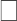 развитие высших психических функций и речи обучающихся.Использование приѐмов коррекционной педагогики на уроках:наглядные опоры в обучении; алгоритмы, схемы, шаблоны;поэтапное формирование умственных действий;опережающее консультирование по трудным темам, т.е. пропедевтика;безусловное принятие ребѐнка, игнорирование некоторых негативных поступков;	- обеспечение ребѐнку успеха в доступных ему видах деятельности.В рабочей программе отмечаются требования к уровню подготовки учащихся по предмету в соответствии с Федеральным государственным образовательным стандартом.Так как оценка результатов освоения обучающимися с ЗПР образовательной программы осуществляется в полном соответствии с требованиями ФГОС ООО, адаптированные рабочие программы для детей с ЗПР составлены на основе рабочих программ ООП ООО, но предусматривают определенные особенности адаптации учебного материала по предметам.Особенности адаптации рабочей программы по предмету «Русский язык», «Родной язык (русский)», «Литература», «Родная литератра (русская)»При обучении детей с задержкой психического развития русскому языку, родному языку (русскому), литературе, родной литературе (русской) ставятся те же задачи, что и в массовой школе. В 5-9 классах изучение русского языка направлено на формирование у учащихся грамотного письма, развитие их речи и мышления, на разностороннее становление личности.В связи с особенностями речи, мышления, деятельности детей с ЗПР теоретические сведения о морфемном составе слова, о строении предложения сообщаются и усваиваются учащимися в процессе изучения орфографических и пунктуационных правил. При этом предусматривается формирование таких умственных умений, как сравнение, нахождение сходного и различного в сопоставляемых явлениях языка,вычленение из ряда языковых объектов искомого по определенному признаку, классификация, систематизация, обобщение материала.Учащимся необходимо помочь организовать практическую работу с понятиями и правилами, овладеть способами оперирования ими, умением опознавать определенные языковые явления, самостоятельно отбирать и конструировать материал, правильно (в соответствии с нормами литературного языка) использовать различные языковые средства в собственной речевой практике. Решение задач обучения русскому языку школьников с ЗПР возможно лишь при выраженной коррекционной направленности всей учебно-воспитательной работы.При составлении рабочей программы по русскому языку следует учесть, что школьника необходимо готовить к разным формам экзаменационной работы (с учетом методических рекомендаций Рособрнадзора и Федерального института педагогических измерений) и распределить подготовку на все годы обучения в основной школе.Обучающимся предоставляется возможность выбора одной из форм экзаменационной работы:сочинение или изложение с творческим заданием.Сжатое изложение традиционно считается наиболее трудным упражнением из применяющихся с целью развития речи школьников и вводится позже других. Это объясняется тем, что при написании сжатого изложения необходимо осуществить компрессию (сжатие) воспринятой информации, создав при этом такой текст, в котором был бы максимально выражен необходимый смысл при минимальной затрате речевых средств. Таким образом, сжатые изложения требуют специальной логической работы над текстом.При обучении сжатому изложению формируются следующие коммуникативно-речевые умения: умение вычленять главное в информации, умение сокращать текст разными способами, умение правильно, логично и лаконично излагать свои мысли, умение находить и уместно, точно использовать языковые средства обобщенной передачи содержания.Отбор существенной информации должен проводиться таким образом, чтобы основные мысли автора, логическая последовательность событий, характеры действующих лиц и обстановка были переданы в изложении без искажающих изменений. Школьник можетиспользовать авторские ключевые слова и словосочетания. Сжатое изложение должно быть коротким по форме, но не бедным по содержанию.Порядок работы над сжатым изложением может быть таким:-ознакомительное (первичное) чтение текста, определение темы текста (о чем?); определение главной мысли текста, авторской позиции;-выяснение значения непонятных слов в тексте;-повторное (углубленное) чтение текста;-выделение главных смысловых частей по критерию новизны содержания; выделение ключевых (опорных) слов в смысловых частях как средство их озаглавливания; cоставление плана на основе заголовков частей текста;-переформулирование и обобщение содержания каждой части (исключение подробностей, использование обобщающих слов, объединение частей по смыслу);-составление плана сжатого изложения (о чем обязательно надо сказать?);-подготовка текста сжатого изложения каждой части;-обеспечение логической связи между частями сжатого изложения; подготовка и редактирование текста сжатого изложения.Последовательность и приемы работы над сжатым и подробным изложением сходны. Различия состоят в методике работы над текстом, поскольку при подготовке сжатого изложения значимая роль отводится сокращению текста. Традиционно эта работа проводится в форме беседы, в ходе которой учащиеся решают, какая часть текста или предложения особенно важна для выражения главной мысли рассказа, какую часть можно выпустить, содержание какой части передать одним предложением и каким, т. е. определяют способ компрессии текста.В методической литературе подчеркивается, что при работе над сжатым изложением большое значение имеет и устный пересказ на основе плана, так как в процессе пересказа происходит окончательный отбор мыслей, которые нужно сохранить при сокращении, и конструирование предложений, выражающих эти мысли.Главная дидактическая задача сжатого изложения − научить кратко, в обобщенной форме передавать воспринятую информацию.Традиционно рекомендуется идти от сжатого пересказа небольшого по объему и несложного по содержанию художественного повествовательного текста к самостоятельному составлению конспектов, тезисов учебной (научной) статьи.Важно до начала систематической работы над сжатым изложением на специальных подготовительных упражнениях учить школьников способам и приемам компрессии текста. Существуют языковые и содержательные способы информационной компрессии. К языковым относятся: лексическая компрессия (например, употребление термина без его определения) и синтаксическая компрессия (использование неполных предложений, бессоюзных конструкций, объединение нескольких простых предложений в одно сложное).Школьникам можно порекомендовать следующие языковые приемы сжатого изложения:сокращение	отдельных	членов	предложения,	некоторых	однородных	членов предложения;образование сложного предложения путем слияния двух смежных предложений, повествующих об одном и том же предмете речи;сокращение сложного предложения за счет менее существенной части;разбивка сложного предложения на сокращенные простые;перевод прямой речи в косвенную;пропуск предложений, содержащих второстепенные факты;пропуск предложений с пространственными описаниями и рассуждениями. Обучающиеся знакомятся со следующими содержательными способами сжатия текста:1) исключение подробностей, деталей; 2) обобщение конкретных, единичных явлений; 3) упрощение текста.При исключении необходимо сначала выделить главное с точки зрения основной мысли текста и детали (подробности), затем убрать детали, объединить существенное и составить новый текст.Первоначально рекомендуется начинать работу с печатного текста. В ходе анализа текста обучающиеся учатся определять тему текста, авторскую задачу, принадлежность текста к определенному типу и стилю, структуру текста и главную мысль, а также сокращать текст, используя разные приемы сжатия.Типы заданий, направленных на сжатие текста.Сократите текст на одну треть (вдвое, на три четверти…).Сократите текст, передав его содержание в одном-двух предложениях.Уберите в тексте лишнее с вашей точки зрения.Составьте на основе текста «телеграмму», т.е. выделите и очень коротко (ведь в телеграмме дорого каждое слово) сформулируйте главное в тексте.В экзаменационный комплект тем сочинений включаются четыре темы разной проблематики, сгруппированные в соответствии с определенной структурой. Все темы раскрываются в жанре сочинения-рассуждения. Подготовка к сочинению может проводиться как на уроках литературы, так и на уроках русского языка.Особенности адаптации рабочей программы по предмету«Иностранный язык» (английский)Готовность к обучению иностранному языку у детей с ЗПР несколько снижена, что связано со слабой познавательной активностью, недостаточностью внимания, памяти, пространственной ориентировки и другими особенностями, отрицательно влияющими на успешность их обучения и воспитания.Программа для детей с ЗПР не предполагает сокращения тематических разделов. Однако объем изучаемого лексического, синтаксического и грамматического материалапретерпевает существенные изменения. Может быть изменен объем изучаемого грамматического материала. Исключение его вызвано малой практической значимостью и сложностью, которую он представляет для детей с ЗПР. За счет освободившегося времени более детально отрабатывается материал по чтению, развитию устной речи и доступной грамматики.На уроках иностранного языка формируются лексические умения в ходе выполнения упражнений, которые обеспечивают запоминание новых слов и выражений и употребление их в речи.  Используются  информационно-коммуникационные  технологии,  что  позволяет«особенному» ребенку с удовольствием заниматься английским языком. При овладении диалогической речью в ситуациях повседневного общения ребенок учится вести элементарный диалог побудительного характера: отдавать распоряжения, предлагать сделать что-либо. Так как внимание особенного ребенка не может долго концентрироваться на выполнении однообразных и утомительных упражнений, для переключения внимания можно использовать игровые ситуации и занимательные сюжеты. Разнообразие упражнений и игр помогает ребенку легче и быстрее запомнить изучаемый материал, а это ведет к расширению лингвистического кругозора:помогает освоить элементарные лингвистические представления, доступные и необходимые для овладения устной и письменной речью на английском языке. Использование моделей предложений очень важно для постепенного развития мышления, внимания, памяти, восприятия и воображения ребенка. Развитие метапредметных умений предполагает умение действовать по образцу при выполнении упражнений и составлении элементарных высказываний. Таким образом, достигается минимально достаточный уровень коммуникативной компетенции, ведь приоритетом при изучении иностранного языка является формирование речевых умений в говорении.В основе обучения иностранному языку детей с ЗПР лежит обучение чтению. Письмо на всех этапах обучения используется только как средство, способствующее более прочному усвоению лексико-грамматического материала, а также формированию навыков и умений в чтении и устной речи. В лексический минимум можно не включать малоупотребительные слова, а лучше расширить интернациональную лексику, которую легко понять при чтении. Узнавание таких слов способствует развитию догадки, кроме того, закрепляются буквенно-звуковые соответствия. Возможен акцент внимания на чтении и переводе прочитанного, поскольку при переводе дети осознают смысл прочитанного и у них исчезает боязнь пред незнакомым текстом. Новую лексику можно отрабатывать в предложениях и сочетать это с работой со словарем. На дом задаются не новые упражнения, а отработанные на уроке. Объем домашнего чтения можно сокращать, задания давать выборочно.Все задания для формирования и развития речевых умений на уроке являются коммуникативными, т. е. в их выполнении есть коммуникативный смысл, формируется социокультурная компетенция, а значит, впоследствии состоится выход в реальное общение и постепенная социализация в иноязычной культуре.Коррекционная задача должна четко ориентировать педагога на развитие способностей и возможностей ребенка и на исправление имеющихся недостатков на основе использования специальных педагогических и психологических приемов. Педагог,планируя занятие, должен определить, какие психические процессы (внимание, восприятие, память, мышление, речь) будут наиболее задействованы в ходе занятия. Именно на эти процессы и надо ориентироваться, формулируя коррекционную задачу. Сам учебный материал определяет, какие анализаторы будут наиболее задействованы на уроке. Коррекционно-развивающая задача должна быть предельно конкретной, и конкретная коррекционная направленность является обязательным условием хорошего урока.Создание благоприятного психологического климата, ситуации успеха, использование здоровьесберегающих технологий, адаптированной программы с учетом особенностей психофизического развития и возможностей особых детей, иллюстративного и аудиоматериала, интерактивных элементарных заданий на CD и ситуации успеха просто необходимы на каждом уроке, чтобы ребенок с ЗПР почувствовал радость от малого, но хорошо выполненного задания. Специфика обучения иностранному языку детей с ЗПР предполагает большое количество игрового, занимательного материала и наличие зрительных опор, необходимых для усвоения разных структур. Психологические особенности детей с ЗПР таковы, что даже в подростковом возрасте наряду с учебной значительное место занимает игровая деятельность. Поэтому введение в урок элементовигры, игровая подача материала повышают работоспособность детей на уроке и способствует развитию у них познавательных интересов.Рекомендуется использовать следующие группы методических приемов. 1) Разъяснение:поэтапное разъяснение заданий;последовательное выполнение заданий;повторение учащимся инструкции к выполнению задания;обеспечение аудиовизуальными техническими средствами обучения; - близость	к учащимся во время объяснения задания, зрительный контакт. 2) Перемена видов деятельности:подготовка учащихся к перемене вида деятельности;чередование занятий и физкультурных пауз;предоставление дополнительного времени для завершения задания;предоставление дополнительного времени для сдачи домашнего задания;работа на компьютерном тренажере;использование листов с упражнениями, которые требуют минимального заполнения;использование упражнений с пропущенными словами/предложениями;дополнение печатных материалов видеоматериалами;обеспечение учащихся печатными копиями заданий, написанных на доске.3) Индивидуальное оценивание ответов учащихся с ЗПР:использование индивидуальной шкалы оценок в соответствии с успехами и затраченными усилиями;ежедневная оценка с целью выведения четвертной отметки; -	разрешение	переделать задание, с которым ребѐнок не справился; - оценка переделанных работ.Особенности адаптации рабочих программ по предметам «История России. Всеобщая история», «Обществознание», «Кубановедение»Обучение детей с задержкой психического развития в условиях требует адаптации содержания учебного предмета и методических подходов к образовательным возможностям обучающихся. Учебные предметы «История России. Всеобщая история», «Обществознание»,«Кубановедение» для детей с задержкой психического развития имеют важное социализирующее значение, способствуют формированию личностных качеств ребенка. Изучение истории и обществознания вызывает интерес у детей, знания, полученные на уроке, соотносятся с уже имеющимся у них социальным опытом. Учитывая, что очень часто у детей с задержкой психического развития наблюдается недостаточный уровень развития мыслительных операций: анализа, сравнения, классификации, учителю целесообразно работать с такими детьми в рамках базового уровня усвоения содержания и использовать задания, проверяющие усвоение на базовом уровне. ФГОС предоставляет возможность дифференцированного подхода к освоению содержательного и деятельностного компонентов учебных программ, распределяя планируемые результаты освоения учебных программ по блокам «Выпускник научится» и«Выпускник получит возможность научиться». Планируемые результаты, отнесенные к блоку«Выпускник научится», должны быть освоены всеми обучающимися, в том числе и детьми с ограниченными возможностями здоровья. Дифференцирующий потенциал проявляется здесь в том, что освоение программы предусмотрено «как минимум на уровне, характеризующем исполнительскую компетентность». Задания для детей с ограниченными возможностями здоровья разрабатываются по категориям знать, понимать, применять, где знать – это припоминание информации, понимать – понимание поставленной задачи, условий ее выполнения, применять – использование полученных знаний для решения задач. Знать:запоминать и воспроизводить употребляемые термины;знать конкретные факты; - знать основные понятия;знать	правила	и	принципы. Понимать:факты, правила и принципы;интерпретировать словесный материал, схемы, графики, диаграммы;преобразовывать словесный материал в математические выражения;предположительно описывать	будущие	последствия, вытекающие из	имеющихся данных. Применять:понятия и принципы в новых ситуациях;законы, теории в конкретных практических ситуациях; - правильно владеть методом или процедурой.Для разработки практических задач учитель может использовать ключевые слова:знать:	называть,	узнавать,	воспроизводить,	перечислять,	находить	определять, запоминать, показывать, записывать;понимать: рассказывать, приводить примеры, объяснять, формулировать, обсуждать; - применять: использовать, воссоздавать, иллюстрировать, решать, проверять.При обучении детей с ограниченными возможностями здоровья возрастает роль методической составляющей обучения: устное изложение материала учителем, работа с иллюстративным материалом, использование средств ИКТ и информационно-образовательных ресурсов, организация уроков в игровой форме, что значительно активизирует работу обучающихся и повышает мотивационную составляющую учебной деятельности.Особенности адаптации рабочей программы по предмету «География»География как учебный предмет способствует формированию у детей с ЗПР навыков и умений безопасного и экологически целесообразного поведения в окружающей среде, основ практической повседневной жизни (адаптация к условиям окружающей среды, обеспечение безопасности жизнедеятельности). В процессе изучения географии школьники приобретают опыт различных видов деятельности: наблюдать, описывать, сравнивать, анализировать, объяснять и другие. Специфика коррекционной работы на уроках географии– формирование опыта пространственного анализа и синтеза. Учителю географии следует обратить особое внимание на детей с затруднениями в дифференциации левой и правой сторон, сложении целого из частей. Слабо различая правую и левую стороны, дети испытывают трудности в ориентировке в пространстве рабочей тетради, что существенно осложняет ориентировку в картах, выполнение заданий по контурным картам. Особые сложности возникают у этих детей при изучении раздела «Источники географической информации: план и карта». Учителю следует предусмотреть индивидуальный подбор заданий, направленный на коррекцию этих умений.Система планируемых результатов по географии строится на основе уровневого подхода: ученик научится и получит возможность научиться). Он определяет примерный круг учебнопознавательных и учебно-практических задач, который предлагается обучающимся в ходе изучения каждого раздела программы. Достижение планируемых результатов, отнесенных к блоку «Выпускник научится», выносится на итоговую оценку и обеспечивается с помощью заданий.Выбор средств обучения направлен, в том числе, и на формирование навыков самообразования. Для учащихся с ЗПР важным фактором приобретения опыта самостоятельной активной учебной деятельности является использование интернет-ресурсов. Это позволитадаптировать классно-урочную систему к возможностям ипотребностям каждого ученика и реализовать индивидуальный характер освоения учебного материала.Особенности адаптации рабочей программы по предмету «Математика»,«Алгебра», «Геометрия», «Введение в геометрию», «Информатика»Основанием для выбора содержания являются планируемые результаты из блока«выпускник научится», то есть материал, обеспечивающий результаты из блока «выпускник получит возможность научиться», изучается ознакомительно или не изучается вовсе. Учитель должен четко понимать, какие дидактические единицы относятся к основному объему, а какие – к дополнительному. Обучающимся предлагается система разноуровневых задач. Вариант полного исключения дидактических единиц возможен в случае, если класс состоит исключительно из обучающихся с ЗПР, имеющих затруднения с их освоением, соответствующие рекомендациям специалистов. Здесь возможно и перераспределение содержания по классам. Высвободившийся резерв учебного времени целесообразно использовать для ликвидации пробелов в предметных образовательных результатах, для систематического повторения изученного, для пропедевтики наиболее трудных тем.При организации урока в отборе содержания важными являются вопросы о методах введения теоретического материала и принципах отбора практических заданий.Содержание математики для обучающихся с ЗПР имеет практическую направленность. Желателен поэтапный переход от практического обучения к практико-теоретическому. При введении теоретического материала, особенно в начале изучения курса математики, алгебры и геометрии, предпочтительным является конкретно-индуктивный способ введения материала, при котором обучающиеся приходят к осознанию теоретических положений на основе конкретных примеров, в результате выполнения практических заданий. Важно опираться на субъективный опыт обучающихся, подавать материал на наглядно-интуитивном уровне. Самые значимые действия обучающихся должны быть максимально алгоритмизированы, а сами алгоритмы представлены в виде наглядных схем, опорных карточек, таблиц и проч.Большая часть учебного времени при обучении математике должна быть отведена решению задач. При подборе заданий для обучающихся с ЗПР следует формировать особую систему задач, не ограничиваясь представленной в используемом УМК. На выбор задач влияет их трудность, сложность, практико-ориентированность. В случае необходимости, продиктованной особенностями обучающихся, система задач может дополняться задачами, приведенными в пособиях и УМК для специальных (коррекционных) образовательных учреждений.В отдельных случаях не требуется или невозможна корректировка образовательных результатов, содержания, календарно-тематического планирования. В этом случае особое внимание уделяется подбору задачного материала, а также использованию педагогических средств. Их выбор является тем более значимым в случае корректировки результатов и содержания. Педагогические средства, позволяющие учитывать индивидуальные особенности обучающихся, также целесообразно отмечать в адаптированной рабочей программе. Реализация ФГОС и системно-деятельностного подхода влияет на отбор этих средств: важно обеспечить не только предметные образовательные результаты, но и формирование УУД, учесть индивидуальные образовательные потребности обучающихся.Среди педагогических технологий следует обратить внимание на технологии, позволяющие реализовывать дифференциацию, индивидуализацию процесса обучения:разноуровневого обучения (В. В. Гузеев и др.),индивидуализированного обучения (А. С. Границкая, И. Унт, В. Д. Шадриков и проч.),электронного обучения.Системно-деятельностный подход предопределяет выбор методов обучения, направленных на активизацию самостоятельной познавательной деятельности обучающихся. Соотношение методов обучения для обучающихся с ЗПР будет несколько иным. В обучении математике по ФГОС приоритет за частично-поисковыми и исследовательскими методами. Однако для обучающихся с ЗПР не менее значимо применение проблемного изложения ирепродуктивных методов. Образцы математических записей, объяснения, направленные на раскрытие и объяснение алгоритма деятельности, формирование умения слушать и повторять рассуждения учителя, – все это оказывает значительное влияние на результаты коррекционно- развивающей работы.Среди форм организации познавательной деятельности обучающихся следует отдавать предпочтение индивидуальным, парным, по возможности – групповым. Для достижения необходимых образовательных результатов фронтальная работа сводится к минимуму.Среди педагогических приемов при обучении математике следует отметить использование упражнений, развивающих память, внимание, мышление. Важно применять приемы мотивации учебной деятельности (творческое домашнее задание, «придумай правило»,«сочини кроссворд», «сделай рекламу темы» и проч.).Отметим, что на уроке математики для обучающихся с ЗПР еще более значима смена видов деятельности: устный счет, проблемный диалог, письменное выполнение заданий, работа в парах и проч.Реализация ФГОС требует особого подхода к оцениванию образовательных результатов. Основным ориентиром для выбора заданий по оценке предметных результатов при необходимости могут стать лишь задания базового уровня. Особое внимание следует уделять систематичности и своевременности контроля (не просто по каждой теме, а на каждом этапе урока). Значимое место в обучении математике занимает профилактика типичных ошибок. Важно максимально подключать обучающихся к взаимному оцениванию и самооценке.Особенности адаптации рабочей программы по предмету «Физика»,«Естествознание»При адаптации содержания и составлении программ основное внимание необходимо обратить на овладение детьми практическими умениями и навыками. Предусматривается уменьшение объема теоретических сведений, включение отдельных тем или целых разделов в материалы для обзорного, ознакомительного или факультативного изучения.Важными коррекционными задачами курса физики в классах для детей с ЗПР являются развитие у учащихся основных мыслительных операций (анализ, синтез, сравнение, обобщение), нормализация взаимосвязи их деятельности с речью, формирование приемов умственной работы: анализ исходных данных, планирование материала, осуществление поэтапного и итогового самоконтроля. Большое значение придается умению рассказать о выполненной работе с правильным употреблением соответствующей терминологии и соблюдением логических связей в излагаемом материале.Усвоение программного материала по физике вызывает большие затруднения у обучающихся с ЗПР. Поэтому особое внимание при изучении курса физики уделяется постановке и организации эксперимента, а также проведению (почти на каждом уроке) кратковременных лабораторных работ, которые развивают умение пользоваться простейшими приборами, анализировать полученные данные.В связи с особенностями поведения и деятельности учащихся с ЗПР (расторможенность, неорганизованность) необходим строжайший контроль за соблюдением правил техники безопасности при проведении лабораторных и практических работ.При подготовке к урокам следует предусмотреть достаточное количество времени на рассмотрение тем и вопросов, раскрывающих связь физики с жизнью, с теми явлениями, наблюдениями, которые хорошо известны ученикам из их жизненного опыта. Важно также максимально использовать межпредметные связи с такими дисциплинами, как природоведение, география, химия, биология, ибо дети с ЗПР особенно нуждаются в преподнесении одного и того же учебного материала в различных аспектах, в его варьировании, в неоднократном повторении и закреплении полученных знаний и практических умений. Позволяя рассматривать один и тот же учебный материал с разных точек зрения, межпредметные связи способствуют его лучшему осмыслению, более прочному закреплению полученных знаний и практических умений. В связи с особенностями детей с ЗПР изучение нового материала требует: - подробного объяснения материала с организацией эксперимента;беглого повторения с выделением главных определений и понятий;многократного повторения;осуществление обратной связи — ответы учеников на вопросы, работа по плану и т. п.Необходимо включать в содержание программы вопросы здоровьесбережения(например, тема «Давление жидкости»), материал по профилактике употребления психоактивных веществ (например, тема «Диффузия»), пропаганде здорового образа жизни (например, темы «Работа», «Скорость», «Простые механизмы»).При планировании учебного процесса желательно предусмотреть использование:разнообразных методов обучения: наглядных: иллюстрация, демонстрация (в том числе ЦОР), практических; разнообразных форм обучения: индивидуальных, парных, групповых (со сменным составом учеников);современных образовательных технологий (информационно-коммуникационных, развития критического мышления);современных технических средств обучения, таких как персональный компьютер, интерактивная  доска.   Особенности  адаптации  рабочей  программы  по  предмету«Биология»Содержание учебного материала по биологии, темп обучения, как правило, оказываются непосильными для многих учащихся с задержкой психического развития. Они не могут выделить существенные признаки, характеризующие объекты и явления, с большим трудом связывают взаимообратные понятия и явления, не объединяют их в пары, воспринимая их обособленно. Учащиеся не могут полно и самостоятельно использовать полученные на уроках биологии знания в практической деятельности. К наиболее часто встречающимся нарушениям относят слабость обобщения, выделения признаков сходства и различия, трудности в выделении специальных признаков наблюдаемого объекта.При планировании учебного процесса по биологии для таких детей необходимо определять базовые элементы содержания учебного материала и способы контроля знаний, регулировать  темп  обучения.  Планируемые  результаты  обучения,  отнесенные  к  блоку«Выпускник научится», должны быть освоены обучающимися с ЗПР. Планируемые результаты блока «Выпускник получит возможность научиться», обозначенные в программах курсивом, не предназначены для детей с задержкой психического развития.Контролирующие задания для учащихся с ЗПР не должны содержать большой текстовый формат; задания должны иметь предлагаемые ответы воспроизводящего (репродуктивного) характера (часть 1 с выбором одного верного ответа из 3-4 предлагаемых вариантов).Особое внимание следует обратить на формирование знаний и умений, необходимых в практической деятельности. При организации занятий следует исходить из индивидуальных возможностей детей – задание должно лежать в зоне умеренной трудности, но быть доступным, так как на первых этапах коррекционной работы необходимо обеспечить ученику субъективное переживание успеха на фоне определенной затраты усилий. В дальнейшем трудность задания следует увеличивать пропорционально возрастающим возможностям ученика.Требования к тестам по биологии для учащихся с ЗПР:каждый пункт теста содержит не более трех вариантов ответа, так как учащиеся не способны сопоставлять и удерживать в памяти большой объем информации;вопросы теста предусматривают знание фактического материала темы и умение сравнивать, логически мыслить на несложном уровне;Ведущими методами работы в области биологии являются методы естественных наук: наблюдение в природе, наблюдения в классе, экскурсии, опыты, практические работы, развивающие у детей с ЗПР навыки наблюдения и описания объектов и сравнения их признаков. Для детей с ЗПР особенно важно любую информацию подкреплять наглядной демонстрацией. Однако в условиях классных занятий не всегда возможно непосредственно наблюдать, видеть предметы и явления в естественном состоянии. В этом случае необходимые представления и понятия могут быть сформированы с помощью наглядных средств обучения, в которые входят таблицы и картины, натуральные объекты, раздаточный материал, кинофильмы и кинофрагменты.Таблицы полезны не только для усвоения какой-либо информации, но и для приобретения навыков анализа цифрового материала или условных соотношений. С помощью таблиц мы можем научить учащихся с задержкой психического развития выявлять те или иные закономерности, разбираться в них, находить главное, выделять это главное из целого ряда фактов. Таблицы, используемые для учащихся с ЗПР, должны быть легко обозримыми, простыми и наглядными, не перегруженными излишними деталями. Использование таблиц может помочь развивать навыки описания биологического объекта, сравнения объектов и их функций. Для учащихся с задержкой психического развития таблицы даются с частичным заполнением граф.Особенности адаптации рабочей программы по предмету «Химия»,«Естествознание»Обучение предметам «Химия», «Естествознание» детей с задержкой психического развития ведѐтся на основе тех же авторских и примерных программ и тех же УМК, что и вобщеобразовательных классах. В связи с трудностями, возникающими у детей с ЗПР при изучении химии, в рабочую программу должны быть внесены изменения. Так, в программе должно быть выделено дополнительное время для изучения наиболее важных вопросов,повторения пройденного материала, отработки навыков написания химических формул и уравнений за счет того, что наиболее трудные темы даются в ознакомительном порядке, а некоторые лабораторные опыты и практические работы выполняются виртуально илизаменяются на демонстрацию ЦОР.Дополнительное время, например, отводится на изучение темы «Соединения химических элементов», так как она подготавливает переход к последующей важной теме «Растворение. Растворы. Свойства растворов электролитов». Особое внимание при этом обращается наотработку номенклатуры оксидов, кислот, солей, на составление химических уравнений по свойствам указанных химических неорганических соединений, на установление генетической связи между основными классами неорганических веществ.При составлении рабочей программы по химии для обучения детей с ЗПР необходимо ориентироваться на психолого-педагогические особенности обучаемых и избегать перегрузки рабочих программ излишним теоретическим материалом, в первую очередь, материалом, не обязательным для изучения. В рабочую программу можно не включать не обязательные для изучения вопросы, поскольку они являются чрезвычайно трудными для понимания этой категорией учащихся и не влияют на усвоение курса химии. В ознакомительном порядке можно рассматривать темы, которые станут обязательными только в старших классах. Это темы «Типы кристаллических решеток», «Амфотерность оксида и гидроксида алюминия», «Гидроксиды и соли железа (II и III)», «Молярный объем газов», «Понятие о скорости химических реакций. Катализаторы», «Сернистая и сероводородная кислоты и их соли». Высвободившее время можно использовать для систематизации и обобщения или при изучении последующих более значимых и сложных тем.Учебный материал необходимо отбирать таким образом, чтобы можно было объяснить на современном и доступном для учащихся уровне теоретические положения, изучаемые свойства веществ, химические процессы, протекающие в окружающем мире.Большое значение для полноценного усвоения учебного материала по химии приобретают межпредметные связи с такими дисциплинами, как природоведение, география, физика, биология. Позволяя рассматривать один и тот же учебный материал с разных точек зрения, межпредметные связи способствуют его лучшему осмыслению, более прочному закреплению полученных знаний и практических умений.Для организации процесса обучения желательно применять различные формы учебных занятий: беседы, интегрированные уроки, практикумы, экскурсии, групповую работу, деловые игры. В качестве предпочтительных форм контроля знаний, умений и навыков использовать контрольные работы, тесты, химические диктанты, самостоятельные работы.Важно при работе с детьми с ЗПР включать в содержание программы вопросы здоровьесбережения, материал по профилактике употребления психоактивных веществ, пропаганде здорового образа жизни.При планировании учебного процесса желательно предусмотреть использование:нетрадиционных методов и форм обучения (методов: наглядных (иллюстрация, демонстрация, в том числе ЦОР), практических, мотивации интереса (игры, дискуссии), мотивации долга и ответственности (убеждение в значимости учения, поощрение); форм обучения: индивидуальных, парных, групповых (со сменным составом учеников);элементов современных образовательных технологий, таких как ин- формационнокоммуникационные, развития критического мышления;современных технических средств обучения: персонального компьютера, интерактивной доски.При проведении уроков рекомендуется:больше времени отводить вопросам использования химических веществ в быту и безопасного обращения с ними;включать максимально возможное количество демонстраций, так как именно демонстрационный эксперимент способствует развитию познавательного интереса у детей с задержкой психического развития;при планировании практических работ и лабораторных опытов исключать те из них, которые требуют использования концентрированных кислот, щелочей, формальдегида, спирта, ввиду их высокой токсичности и опасности для здоровья.В связи с особенностями поведения и деятельности учащихся с ЗПР (расторможенность, неорганизованность) необходим строжайший контроль за соблюдением правил техники безопасности при проведении лабораторных и практических работ.Особенности адаптации рабочей программы по предмету «Изобразительное искусство»Для обучения и воспитания обучающихся с задержкой психического развития важное значение имеют уроки по изобразительному искусству. В комплексе с другими учебными предметами они оказывают заметное коррекционно-развивающее, арт-терапевтическое и релаксационное воздействие на школьников: влияют на их интеллектуальную, эмоциональную и двигательную сферы. Занятия по изобразительному искусству способствуют развитию мелкой моторики рук, активизации наглядно-образного мышленияи речи, формированию эстетического восприятия, воспитанию эстетических чувств, адаптации к новой социокультурной и образовательной среде.Для реализации ФГОС по изобразительному искусству рекомендуем провести анализ и отбор содержания по изобразительному искусству и внести необходимые изменения в рабочие программы:сделать акцент на наглядной форме обучения: рисовании с натуры, по образцам, трафаретам, учебным рисункам, пособиям, шаблонам, схемам;планировать повторение пройденного материала, закрепление практических умений и навыков на каждом уроке;для поддержания интереса к изобразительному искусству использо-вать поэтапное объяснение учебного материала с постепенным усложнением практических заданий к концу учебного года;для повышения мотивации к учебе планировать на каждом уроке чередование различных видов художественно-творческой деятельности: игровую, рисование, беседы, лепку, экскурсии, просмотр, украшение, конструирование и др.;сократить время для проведения бесед по изобразительному искусству и о творчестве художников до 10-15 минут, а оставшееся время на уроке заполнить творческой работой;запланировать дифференциацию, вариативность и упрощение практических заданий по изобразительному искусству, обратить внимание на изображение различных мелких деталей;использовать безопасные для здоровья школьников инструменты, различные техники исполнения (коллаж, аппликация, рваная бумага, монотипия, а-ля прима, гризайль и др.);упростить тематику уроков, заменить индивидуальную работу в классе на коллективную, групповую, парную;развивать наглядно-образное мышление и речь с помощью технологии «Образ и мысль», заранее составив 5-7 вопросов для коллективного анализа и оценки произведений искусства, высказывания собственного мнения;для поддержания интереса у школьников к изобразительному искусству и развития мелкой моторики рук продумывать ход каждого урока, используя различные художественные материалы;создать условия для формирования самоконтроля и самооценки, привлекая школьников к обсуждению своих творческих работ и одноклассников.Особенности адаптации рабочей программы по предмету «Технология»Учащиеся с ЗПР в процессе изучения технологии должны достичь планируемых результатов учебной программы основного общего образования по предмету «Технология» в соответствии с требованиями ФГОС ОО как минимум на базовом уровне (блок «Выпускник научится»), что обеспечит успешное обучение и социализацию этих детей.Для решения обозначенной задачи учителю необходимо адаптировать авторские (или примерные) программы в соответствии с особенностями и образовательными возможностямиучащихся. В	поурочном	планировании	учебной	программы	по	предмету	«Технология»целесообразно выделить опорные дидактические единицы (минимум содержания информации, необходимый для достижения планируемых результатов конкретного занятия), определить виды деятельности учащихся, виды и уровень сложности объектов труда с учетом индивидуальных особенностей детей с задержкой психического развития.Особенности адаптации рабочей программы по предмету «Физической культуре»,«Основам безопасности жизнедеятельности»Учащиеся с ЗПР в процессе изучения предметов «Физическая культура», «Основы безопасности жизнедеятельности» должны достичь планируемых результатов учебной программы основного общего образования по предметам в соответствии с требованиями ФГОС ОО как минимум на базовом уровне (блок «Выпускник научится»), что обеспечит успешное обучение и социализацию этих детей.Для решения обозначенной задачи учителю необходимо адаптировать авторские (или примерные) программы в соответствии с особенностями и образовательными возможностями учащихся.В поурочном планировании учебной программы по предметам «Физическая культура»,«Основы безопасности жизнедеятельности» целесообразно выделить опорные дидактические единицы (минимум содержания информации, необходимый для достижения планируемых результатов конкретного занятия), определить виды деятельности учащихся, виды и уровень сложности объектов труда с учетом индивидуальных особенностей детей с задержкой психического развития.Программа коррекционной работыЦели и задачи коррекционной работы с обучающимися с ЗПР при получении основного общего образованияЦель программы коррекционной работы (далее – Программа) - коррекция недостатков психического и (или) физического развития обучающихся с задержкой психического развития, преодоление трудностей в освоении адаптированной образовательной программы основного общего образования, оказание помощи и поддержки обучающимся данной категории.Задачи программы:выявление и удовлетворение особых образовательных потребностей обучающихся с ЗПР при освоении ими основной образовательной программы и их дальнейшую интеграцию в образовательном учреждении;реализацию комплексного индивидуально ориентированного психолого- медикопедагогического сопровождения в условиях образовательного процесса обучающихся с ЗПР с учѐтом состояния здоровья и особенностей психофизического развития (в соответствии с рекомендациями психолого-медико-педагогической комиссии);использование специальных коррекционно-образовательных программ, разрабатываемых образовательной организацией, специальных учебных и дидактических пособий; соблюдение допустимого уровня нагрузки, определяемого с привлечением медицинских работников; проведение групповых и индивидуальных коррекционных занятий.Перечень и содержание индивидуально ориентированных коррекционных направлений работы, способствующих освоению обучающимися с особыми образовательными потребностями основной образовательной программыосновного общего образованияКоррекционная	работа	является	обязательной	частью образовательной деятельности, поддерживающей процесс освоения обучающимися с ЗПР содержанияадаптированной образовательной программы.Выбор коррекционно-развивающих занятий, их количественное соотношение, содержание определяется исходя из психофизических особенностей и особых образовательных потребностей обучающихся с ЗПР на основе рекомендаций ПМПК.Коррекционно-развивающая работа направлена на обеспечение развития эмоциональноличностной сферы и коррекцию ее недостатков; познавательной деятельностии целенаправленное формирование высших психических функций; формирования произвольной регуляции деятельности и поведения; коррекцию нарушений устной и письменной речи, психологопедагогическую поддержку в освоении образовательной программы.Коррекционная работа включает в себя взаимосвязанные направления - модули. Данные модули отражают еѐ основное содержание:Диагностическая работа обеспечивает своевременное выявление детей с ЗПР, проведение их комплексного обследования и подготовку рекомендаций по оказанию им психолого-медикопедагогической помощи в условиях образовательного учреждения;Коррекционно-развивающая	работа	обеспечивает	своевременную специализированную помощь в освоении содержания образования и коррекцию имеющихся проблем детей с ЗПР в условиях общеобразовательного учреждения;Консультативная	работа	обеспечивает	непрерывность	специальногосопровождения детей с ЗПР и их семей по вопросам реализации дифференцированныхпсихолого-педагогических условий обучения, воспитания, коррекции, развития и социализации обучающихся;Информационно-просветительская работа направлена на разъяснительную деятельность по вопросам, связанным с особенностями образовательного процесса для данной категории детей, со всеми участниками образовательного процесса — обучающимися, их родителями (законными представителями), педагогическими работниками. Содержание направлений коррекционной работы.Содержание работы	Цель работы	Сроки	Ответственн	Упрвеньые	сопровожденияДиагностический модульЦель: выявление характера и интенсивности специальных образовательных потребностей детей с ЗПР, проведение комплексного обследования и подготовка рекомендаций по психолого-медико- педагогическому сопровождениюСтартовая	психолого- медико-педагогичскаяСвоевременное выявление детей, сентябрь нуждающихся в	директора, диагностикаЗаместитель	Школьныйспециализированной помощи,	Педагог- определение характера иобъема	психолог затруднений	в	освоении конкретными обучающимися образовательной программыКоррекционно-развивающий модульЦель: обеспечение своевременной специализированной помощи в освоении содержания образования и коррекции недостатков в познавательной и эмоционально-личностной сфере детей с ЗПРВыбор и разработка Развертывание системы Сентябрь В пределах Индивидуаль оптимальных длякомплексного психолого- медико- -октябрь должностных педагогического сопровождения обязанностейный  развития  ребенкас  ЗПРкоррекционных	детей с ЗПР в общеобразовательной Заместитель методик	и организации директора,приемов обучения в Педагог- соответствии с его психолог образовательными потребностямипрограмм,Организация иРеализация плана индивидуально ВПедагог-	ИндивидуальПрограмма занятий по коррекции и развитию познавательной и эмоционально-волевой сфер учащихся с ЗПРАдаптация школьного образования предполагает в первую очередь обращенность к особенностям ребенка, его всестороннее развитие, создание благоприятных условий для раскрытия способностей.В связи с этим комплексная психолого-педагогическая задача школьного обучения состоит в том, чтобы не только обеспечить усвоение совокупности конкретных знаний по школьным дисциплинам, но и сформировать у обучающихся представления об обобщенных приемах и способах выполнения различных умственных действий, что, в свою очередь, обеспечит лучшее усвоение конкретного предметно-учебного содержания.Это и есть, с одной стороны, механизм умственного развития, а с другой стороны – это путь формирования психологической основы обучения, обладающей внутреннимпотенциалом развития, который позволит в будущем осуществляться не только саморазвитию и саморегуляции личности, но и эффективному самостоятельному приобретению знаний.Среди учащихся в ЗПР возрастает число детей с трудностями в обучении обусловленными в первую очередь недостаточным уровнем их когнитивно-личностного развития. Особенно это относится к детям, наиболее нуждающимся в психологической помощи, - обучающимся коррекционных классов. Поэтому оказание действенной психологической помощи обучающимся с ЗПР на основном этапе обучения в настоящее время становится особенно актуальной задачей.Внимание учащихся с ЗПР характеризуется повышенной отвлекаемостью, неустойчивостью, снижением способности распределять и концентрировать внимание. Произвольное, непроизвольное внимание, а также свойства внимания (концентрация, переключаемость, устойчивость, наблюдательность, распределение) значительно развиваются в результате специальных упражнений.Важную роль для ориентировки человека в окружающем мире играет память. У всех школьников с ЗПР наблюдаются недостатки памяти, при чем они касаются всех видов запоминания. В первую очередь у учащихся ограничен объем памяти и снижена прочность запоминания. Эти особенности влияют на запоминание как наглядного, так и словесного материала.На коррекционных занятиях необходимо развивать те виды памяти, которые оказываются наименее развитыми у ребенка (зрительная, слуховая, словесно - логическая). Работу по формированию памяти целесообразно проводить на не учебном материале, в различных жизненных ситуациях. Важно научить детей понимать, что значит запомнить, научиться группировать материал, выделять опорные слова, составлять план, устанавливать смысловые связи, т.е. развивать не только механическую, но и произвольную память.В развитии мыслительной деятельности учащихся с ЗПР обнаруживается значительное отставание и своеобразие. Это выражается в несформированности таких операций, как анализ и синтез, в неумении выделять существенные признаки предмета и делать обобщения, в низком уровне развития абстрактного мышления.В процессе занятий необходимо научить рассматривать предмет или ситуацию с разных сторон, оперировать всеми необходимыми для решения задач данными.Понятие образного мышления подразумевает оперирование образами, проведение различных операций (мыслительных) с опорой на представления. Поэтому необходимо уделять внимание формированию у детей умения создавать в голове различные образы, т.е. визуализировать.Для учащихся с ЗПР наиболее сложными являются задачи проблемного характера. Им свойственно: поверхностное мышление, его направленность на случайные признаки, что особенно проявляется на словесно-логическом уровне. Через решение логических задач развивается словеснологическое мышление. Необходимо подбирать такие задачи, которые бы требовали индуктивного (от единичного к общему) и дедуктивного (от общего к единичному) умозаключения.Решение мыслительных задач, которые трудно даются детям, рекомендуется выполнять с применением наглядности, постепенно снижая долю ее участия в мыслительном процессе.Коррекционно – развивающая работа с детьми представляет собой организацию целостной осмысленной деятельности ребенка и педагога, проводимой в соответствии с определенными научно обоснованными принципами:-Развитие умений и навыков, позволяющих в комплексе развивать познавательную деятельность и личность ребенка.-Развитие умения думать, рассуждать, строить умозаключения, используя для этого диалог ребенка и учителя, в котором педагог задает вопросы, стимулирующие мышление.-Развитие у учащихся основных (базовых) мыслительных операций и важнейших интеллектуальных умений, составляющих ядро любой познавательной деятельности человека. - Коррекция и развитие понимания. Формирование умения понимать общий и переносный смысл слов, фраз, текстов.При организации коррекционно-развивающей работы значительное внимание уделяется психологическим особенностям возрастных групп, индивидуальности детей, своеобразию их поведенческих и эмоциональных реакций. Коррекционно – развивающая работа с детьми с ЗПР осуществляется по принципу дифференцированного и индивидуального подхода. Индивидуальные занятия направлены на исправление недостатков психического развития этих детей, ликвидацию пробелов в знаниях.Коррекционные занятия проводятся с учащимися по мере выявления индивидуальных пробелов в их развитии и обучении.Учитываются возрастные черты мышления ученика. В разных классах могут быть использованы одни и те же методики и упражнения, но при этом меняется уровень их сложности. Универсальной формой коррекционных занятий является игра.Цель программы: коррекция и развитие познавательной и эмоционально-волевой сферы детей, направленная подготовка к усвоению ими учебного материала. Задачи программы:Диагностика, формирование, развитие, совершенствование и коррекция познавательных процессов у детей (восприятия, внимания, памяти, мышления, моторной деятельности).Стимулирование интереса к учебной и игровой деятельности.Формирование позитивной мотивации к учебной деятельности.Участники программы: учащиеся с особыми образовательными потребностями (5-9 класс).Время и место проведения: 1 раз в неделю, кабинет психологаОдной из главных задач программы и одним из важных конкретных ее результатов является всестороннее развитие разных форм и видов мыслительного анализа и синтеза. Целенаправленному и планомерному развитию подлежат как чувственные, так и логические их формы.Процессы анализа и синтеза пронизывают всю познавательную деятельность обучающихся. Основное направление здесь состоит в формировании умения вычленять отдельные признаки объектов, оперировать ими и интерпретировать их. Так, задачей развития сенсорной сферы является обогащение чувственного опыта обучающихся путем дифференцирования с разной степенью тонкости ощущений одной и той же модальности и одного и того же вида, сравнения их в том или ином отношении, включение ощущений в построение системы словесно-логических умозаключений.Главная задача, решаемая в процессе развития восприятия, — научить не только выделять и анализировать отдельные признаки или свойства воспринимаемых объектов (цвет, форма), но и научиться осмысливать увиденное, активно включая в процесс восприятия мыслительную деятельность (например: задание «Все ли ты увидел?»; «Загадочные контуры» и др.).При развитии  внимания  значение  придается  как  формированию  его  устойчивости,  так  ираспределению внимания, т.е. умению контролировать выполнение одновременно двух или больше действий. Такое умение также основывается на расчлененном, дифференцированном отражении  различных  параметров  и  условий  деятельности  («Исключение  лишнего»,«Невидящие и не слышащие» и др.).Основным направлением в развитии памяти учащихся является формирование у них опосредованного запоминания, т.е. использования для запоминания вспомогательных средств, в том числе знаков-символов. Для этого требуется умение расчленять запоминаемые объекты на части, выделять в них различные свойства, устанавливать определенные связи и отношения между каким-либо из них и некоторой системой условных знаков («Подбери картинку», «Стихи и образы» и др.).Важное значение придается всестороннему развитию мыслительной деятельности, а именно таких ее операций, как анализ, синтез, обобщение, абстрагирование, установление закономерностей, формирование логических операций. Путь от глобального, целостного к дифференцированному, конкретному реализуется в последовательности заданий: начиная с заданий, в которых требуется оперирование объектами, сильно отличающимися, и где, следовательно, осуществляется достаточно грубый их анализ, и переходя к заданиям с оперированием объектами, отличающимися одним - двумя признаками и, следовательно, требующими тонкого анализа. Таким образом, постепенно закладываются основы абстрактного мышления («Только одно свойство» и др.). Не менее важной является и подготовка мышления учащихся к переходу на более высокие уровни понятийного, и словесно-логического мышления, требования к которым в средней школе значительно повышаются. Поэтому на уроках психологического развития вырабатываются у учащихся умения определять соотношения конкретных и более общих понятий: «род-вид», «целое-часть», «причина- следствие» и др., формируются элементарные логические операции («Расположи слова»,«Целое-часть»,  «Найди  причину  и  следствие»  и  др.).  Структура  коррекционно  –развивающих занятий:Вводная часть.Задачей вводной части является создание у обучающихся определенного положительного эмоционального настроя. (Можно придумать ритуал приветствия)Важным моментом вводной части является выполнение упражнений для улучшения мозговой деятельности. Для каждого урока подобраны специальные упражнения, стимулирующие те психические функции, которые подлежат развитию на данном занятии.Основная часть.Задания подбирались с учетом их направленности на осуществление дифференциации познавательных структур и с точки зрения удобства для индивидуальной и коллективной работы в группе. Для достижения развивающего эффекта необходимо многократное выполнение заданий. Однако для предотвращения снижения интереса учащихся к повторным выполнениям одного и того же задания обеспечивается разнообразие внешнего оформления содержания ряда заданий, но сохраняется единство их внутренней психологической направленности. Реализуется принцип «спирали», т.е. возвращение к одному и тому же заданию, но на более высоком уровне трудности (от 5 класса к 8).Заключительная часть.Задача: подведение итогов занятия, обсуждение результатов работы обучающихся и тех трудностей, которые у них возникали при выполнении заданий. Существенным моментом здесь являются ответы обучающихся на вопрос, чем они занимались и чему научились. Ритуал завершения занятия. В структуре занятий выделяются:-Блок диагностики познавательных процессов: восприятия, внимания, памяти, мышления, моторной деятельности-Блок коррекции и развития этих познавательных процессов.В процессе проведения программы проводится работа с самими обучающимися, так и с педагогами, а также с родителями. Через групповые и индивидуальные консультации, круглые столы, консилиумы и т.д.Оценка эффективности занятий психологического развитияДля оценки эффективности можно использовать следующие показатели:-степень помощи, которую оказывает педагог-психолог обучающимся при выполнении заданий: чем помощь педагога меньше, тем выше самостоятельность обучающихся и, следовательно, выше развивающий эффект занятий;-поведение обучающихся на занятиях: живость, активность, заинтересованность школьников обеспечивают положительные результаты уроков;-результаты выполнения контрольных психологических заданий, в качестве которых даются задания, уже выполнявшиеся учениками, но другие по своему внешнему оформлению, и выявляется, справляются ли ученики с этими заданиями самостоятельно;-косвенным показателем эффективности данных занятий может быть повышение успеваемости по разным школьным дисциплинам, а также наблюдения учителей за работой учащися на других уроках (повышение активности, работоспособности, внимательности, улучшение мыслительной деятельности и др.).Кроме того, представляется важным оценивать воздействие занятий психологического развития на эмоциональное состояние обучающихся. Для этого используются «смайлики». Методы работы:Интеллектуальные	задания	способствуют	расширению	лексического	запаса обучающихся в области психологии, помогают им овладеть некоторыми понятиями.Дискуссионные методы.Групповая	дискуссия	позволяет	реализовать	принцип	субъект-субъектного взаимодействия, выявить различные точки зрения на какую-либо проблему.Метод направленной визуализации.Данный метод работы позволяет усилить резервы ребенка к достижению поставленных целей, способствует снятию эмоционального напряжения.Метод признания достоинств.Данный	метод	позволяет	стабилизировать	самооценку	учащегося,	почувствовать уверенность в себе и осознать потребность в достижениях и стремление к успеху.Групповая и индивидуальная работа.Мозговой штурм. 7.Беседы.Психогимнастика.Критериями	эффективности	программы	являются	(фиксируются	в	процессе наблюдения освоения обучающимися программы):снижение уровня школьной тревожности;мотивация на саморазвитие;повышение коммуникативной компетентности;активность и продуктивность обучающихся в деятельности, как в образовательном процессе, так и внеклассной и внешкольной деятельности (отслеживается психологом, либо выявляется в процессе беседы с классным руководителем).Объективными методами измерения эффективности программы служат диагностические методы: методика изучения школьной мотивации обучающихся Карповой Г.А. Положительная динамика сдвигов показателей обучающихся по какой-либо шкале тестов служит подтверждением эффективности программы.Материально-техническое оснащение и оборудование.Занятия могут проходить как в специально оборудованном для тренингов классе, а также и в учебном классе после занятий. Кабинет должен быть оборудован стульями, какой-либо доской или стеной для возможности крепить продукты труда.Система комплексного психолого-медико-социального сопровождения иподдержки обучающихся с ограниченными возможностями здоровья, включающая комплексное обследование, мониторинг динамики развития, успешности освоения основной образовательной программы основного общего образованияДля реализации программы коррекционной работы в образовательной организации создана система комплексного психолого-медико-социального сопровождения и поддержки детей с ЗПР.Психолого-медико-социальная помощь оказывается детям на основании заявления или согласия в письменной форме их родителей (законных представителей).Комплексное психолого-медико-социальное сопровождение и поддержка обучающихся с ЗПР обеспечиваются специалистами образовательной организации (педагогом-психологом, медицинским работником, учителем-логопедом), регламентируются локальными нормативными актами образовательной организации, а также ее уставом.Реализация программы коррекционной работы АООП ООО предполагает продолжение функционирования системы комплексного психолого-медико-социального сопровождения и поддержки обучающихся с ЗПР, включающую:комплексное обследование,мониторинг динамики развития, успешности освоения адаптированной основной образовательной программы основного общего образования,проведение групповых и индивидуальных коррекционных занятий (в рамках реализации программы коррекционной работы), направленных на улучшение предметных и достижение меапредметных и личностных результатов образования.Механизм взаимодействия, предусматривающий общую целевую и единую стратегическую направленность работы с учетом вариативно-деятельностной тактики учителей, педагога- психолога, медицинских работников лицея, осуществляющей образовательную деятельность, других организаций, осуществляющих образовательную деятельность и институтов общества, реализующийся в единстве урочной, внеурочной и внешкольной деятельностиОсновными механизмами реализации программы коррекционной работы являются:оптимально выстроенное взаимодействие специалистов образовательной организации, обеспечивающее системное сопровождение обучающихся специалистами различного профиля; социальное партнерство, предполагающее профессиональное взаимодействие образовательной организации с внешними ресурсами (организациями различных ведомств, общественными организациями и другими институтами общества).Взаимодействие специалистов общеобразовательного учреждения включает:комплексность в определении и решении проблем обучающегося, предоставлении ему специализированной квалифицированной помощи;многоаспектный анализ личностного и познавательного развития обучающегося;составление комплексных заданий общего развития и коррекции отдельных сторон учебнопознавательной, речевой, эмоционально-волевой и личностной сфер ребѐнка;предоставление кадровых ресурсов для обеспечения высокого качества обучения;предоставление	материально-технических ресурсов	для	создания условий,обеспечивающих повышение качества образовательного процесса;обеспечение распространения и внедрения в образовательный процесс инновационных технологий, распространение актуального педагогического опыта через подготовку методических рекомендаций, проведение мастер-классов, семинаров, оказание консультативной помощи и др.Механизм реализации раскрывается в учебном плане, во взаимосвязи программы коррекционной работы и рабочих программ, во взаимодействии разных педагогов и специалистов: логопеда, психологов, медицинских работников внутри организации; в сетевом взаимодействии с организациями, реализующими адаптированные программы обучения; с ПМПК, центрами психолого-педагогической помощи; с семьей; и другими институтамиобщества (профессиональными образовательными организациями; организация дополнительного образования).Школьный психолого-медико-педагогический консилиум является постоянно действующей консультативно-диагностической службой, обеспечивающей квалифицированную помощь коллективу и родителям в выборе адекватных условий обучения и воспитания детей с ЗПР. Он проводит глубокий и всесторонний анализ причин школьной дезадаптации детей "группы риска". В целях обеспечения комплексности подхода к детям с трудностями обучения в психологопедагогический консилиум в обязательном порядке входят педагог-психолог, учитель, школьный медик, представитель администрации. Заседания консилиума проводятся 1 раз в полугодие. В экстренных случаях проводятся внеплановые ПМПк.ПМПк оказывает помощь учителям и родителям в разрешении сложных и конфликтных ситуаций, консультирует по проблемам обучения, воспитания, коррекции, развития и лечения учащихся. Обязательное условие в деятельности ПМПк - выработка обоснованных рекомендаций по основным направлениям коррекционно-развивающей работы с учащимися с ЗПР с последующим динамическим наблюдением за ребенком. Также осуществляется своевременный подбор и комбинирование комплекса профилактических, коррекционных мер, обеспечивающих организацию коррекционного иразвивающего обучения и воспитания, возможно внесение коррективов в процесс обучения. Нередко требуется социальная защита ребенка в случаях неблагоприятных условий жизни при психотравмирующих обстоятельствах. Школьный ПМПк работает в сотрудничестве с комиссиями по делам несовершеннолетних, органами опеки и попечительства, общественными организациями по вопросам всесторонней помощи детям с трудностями в обучении. Члены ПМПк школы постоянно получают необходимую консультативную и практическую помощь у специалистов ТОПМПК.Субъекты коррекционной работы с детьми с ЗПР:Педагог, классный руководитель;Методические объединения педагогов;Педагог-психолог;Администрация;Родительские объединения (совет родителей);Разработка, корректировка и обсуждение результатов реализации программы коррекционной работы осуществляется на психолого-педагогическом консилиуме, эффективность деятельности которого оценивается в соответствии с Уставом образовательной организации (на педагогическом совете).Планируемые результаты коррекционной работыВ итоге проведения коррекционной работы обучающиеся с ЗПР в достаточной мере осваивают основную образовательную программу основного общего образования.Результаты обучающихся с особыми образовательными потребностями на уровне основного общего образования демонстрируют готовность к последующему профессиональному образованию и достаточные способности к самопознанию, саморазвитию, самоопределению.Наблюдаются преодоление, компенсация или минимизация имеющихся особых образовательных потребностей и совершенствование личностных, регулятивных, познавательных и коммуникативных компетенций, что позволит школьникам освоить основную образовательную программ программу, успешно пройти итоговую аттестацию и продолжить обучение в выбранных профессиональных образовательных организациях разного уровня. Личностные результаты:сформированная мотивация к труду;ответственное отношение к выполнению заданий;адекватная самооценка и оценка окружающих людей;сформированный самоконтроль на основе развития эмоциональных и волевых качеств;умение вести диалог с разными людьми, достигать в нѐм взаимопонимания, находить общие цели и сотрудничать для их достижения;понимание ценностей здорового и безопасного образа жизни, наличие потребности в физическом самосовершенствовании, занятиях спортивно-оздоровительной деятельностью;понимание	и	неприятие	вредных	привычек	(курения,	употребления	алкоголя, наркотиков);осознанный выбор будущей профессии и адекватная оценка собственных возможностей по реализации жизненных планов;ответственное отношение к созданию семьи на основе осмысленного принятия ценностей семейной жизни.Метапредметные результаты:продуктивное общение и взаимодействие в процессе совместной деятельности, согласование позиции с другими участниками деятельности, эффективное разрешение и предотвращение конфликтов;овладение навыками познавательной, учебно-исследовательской и проектной деятельности, навыками разрешения проблем;самостоятельное (при необходимости - с помощью) нахождение способов решения практических задач, применения различных методов познания;ориентирование в различных источниках информации, самостоятельное или с помощью; критическое оценивание и интерпретация информации из различных источников;овладение языковыми средствами, умениями их адекватного использования в целях общения, устного и письменного представления смысловой программы высказывания, ее оформления;определение назначения и функций различных социальных институтов.Предметные результаты освоения основной образовательной программы должны обеспечивать возможность дальнейшего успешного профессионального обучения и/или профессиональной деятельности школьников с ЗПР. Обучающиеся с ЗПР достигают предметных результатов освоения основной образовательной программы на различных уровнях (базовом, повышенном) в зависимости от их индивидуальных способностей, вида и выраженности особых образовательных потребностей, а также успешности проведенной коррекционной работы.На базовом уровне обучающиеся с ЗПР овладевают общеобразовательными и общекультурными компетенциями в рамках предметных областей ООП ООО.На повышенном уровне, ориентированном преимущественно на подготовку к последующему профессиональному образованию, дети с ЗПР достигают предметных результатов путем более глубокого, чем это предусматривается базовым курсом, освоением основ наук, систематических знаний и способов действий, присущих данному (данным) учебным предметам. Учитывая разнообразие и вариативность особых образовательных потребностей учащихся, а также различную степень их выраженности, прогнозируется достаточно дифференцированный характер освоения ими предметных результатов.Программа воспитания обучающихсяРабочая программа воспитания МБОУ СОШ №13 им. Г.Ф.Короленко п.Щербиновский(далее – Программа) составлена на основе Федерального закона от 29.12.2012 № 273-ФЗ «Об образовании в Российской Федерации», с учѐтом Стратегии развития воспитания в Российской Федерации на период до 2025 года и Плана мероприятий по ее реализации в 2021-2025 гг., Стратегии национальной безопасности Российской Федерации (Указ Президента Российской Федерации от 02.07.2021г. №400), федеральных государственных образовательных стандартов начального общего, основного общего и среднего общего образования (далее — ФГОС), приказа Министерства просвещения Российской Федерации от 18.05.2023г. № 372 «Об утверждении федеральной образовательной программы начального общего образования», приказа Министерства просвещения Российской Федерации от 18.05.2023 г. № 370 «Об утверждении федеральной образовательной программы основного общего образования», приказа Министерства просвещения Российской Федерации от 18.05.2023г. № 371 «Об утверждении федеральной образовательной программы среднего общего образования».Программа воспитания основывается на единстве и преемственности образовательного процесса всех уровней общего образования, является методическим документом, определяющим комплекс основных характеристик воспитательной работы, осуществляемой в лицее, разрабатывается с учѐтом государственной политики в области образования и воспитания. Программа соотносится с рабочими программами воспитания для организаций, реализующих образовательные программы дошкольного, среднего профессионального образования.Программа предназначена для планирования и организации системной воспитательной деятельности с целью достижения обучающимися личностных результатов образования, определѐнных ФГОС.Программа была разработана с участием педагогического совета школы и родителей; реализуется в единстве урочной и внеурочной деятельности, осуществляемой совместно с семьей и другими участниками образовательных отношений, социальными институтами воспитания.Программа направлена на приобщение обучающихся к российским традиционным духовным ценностям, правилам и нормам поведения в российском обществе, а также решение проблем гармоничного вхождения школьников в социальный мир и налаживания ответственных взаимоотношений с окружающими их людьми.Программа воспитания является обязательной частью основной образовательной программы МБОУ СОШ №13 им. Г.Ф.Короленко п.Щербиновскийи призвана помочь всем участникам образовательного процесса реализовать воспитательный потенциал совместной деятельности и тем самым сделать школу воспитывающей организацией. Вместе с тем, Программа призвана обеспечить достижение обучающимся личностных результатов, определенные ФГОС: формировать у них основы российской идентичности; готовность к саморазвитию; мотивацию к познанию и обучению; ценностные установки и социально- значимые качества личности; активное участие в социальнозначимой деятельности школы.В соответствии с ФГОС личностные результаты освоения программ общего образования должны отражать готовность обучающихся руководствоваться системой позитивных ценностных ориентаций и расширение опыта деятельности на еѐ основе в процессе реализации основных направлений воспитательной деятельности, в том числе в части: духовно-нравственное, эстетическое, профессионально-трудовое, ценности научного познания, гражданское/патриотическое, экологическое, физическое воспитание, укрепление здоровья в процессе профессиональной деятельности, профессионально-трудовое.Программа включает три раздела: целевой, содержательный, организационный. Приложение — календарный план воспитательной работы.РАЗДЕЛ I. ЦЕЛЕВОЙУчастниками образовательных отношений в части воспитании являются педагогические и другие работники образовательной организации, обучающиеся, их родители (законные представители), представители иных организаций в соответствии с законодательством Российской Федерации, локальными актами школы. Родители (законные представители) несовершеннолетних обучающихся имеют преимущественное право на воспитание своих детей перед всеми другими лицами.Нормативные ценностно-целевые основы воспитания обучающихся в школе определяются содержанием российских гражданских (базовых, национальных) норм и ценностей, основные из которых закреплены в Конституции Российской Федерации. Эти ценности и нормы определяют инвариантное содержание воспитания школьников. С учетом мировоззренческого, этнического, религиозного многообразия российского общества ценностно-целевые основы воспитания обучающихся включают духовно-нравственные ценности культуры народов России, традиционных религий народов России в качестве вариативного компонента содержания воспитания, реализуемого на добровольной основе, в соответствии с мировоззренческими и культурными особенностями и потребностями родителей (законных представителей) несовершеннолетних обучающихся.Воспитательная деятельность в школе реализуется и осуществляется в соответствии с приоритетами государственной политики в сфере воспитания, установленными в государственной Стратегии развития воспитания в Российской Федерации на период до 2025 года. Приоритетной задачей Российской Федерации в сфере воспитания детей является развитие высоконравственной личности, разделяющей российские традиционные духовные ценности, обладающей актуальными знаниями и умениями, способной реализовать свой потенциал в условиях современного общества, готовой к мирному созиданию и защите Отечества.Цель воспитания обучающихся в лицее:Развитие личности, создание условий для самоопределения и социализации на основе социокультурных, духовно-нравственных ценностей и принятых в российском обществе правил и норм поведения в интересах человека, семьи, общества и государства.Формирование у обучающихся чувства патриотизма, гражданственности, уважения к памяти защитников Отечества и подвигам Героев Отечества, закону и правопорядку, человеку труда и старшему поколению, взаимного уважения, бережного отношения к культурному наследию и традициям многонационального народа Российской Федерации, природе и окружающей среде. Задачи воспитания:Усвоение обучающимися знаний норм, духовно-нравственных ценностей, традиций, которые выработало российское общество (социально значимых знаний).Формирование и развитие личностных отношений к этим нормам, ценностям, традициям (их освоение, принятие).Приобретение соответствующего этим нормам, ценностям, традициям социокультурного опыта поведения, общения, межличностных социальных отношений, применения полученных знаний.Достижение личностных результатов освоения общеобразовательных программ в соответствии с ФГОС НОО, ФГОС ООО, ФГОС СОО.Личностные результаты	освоения	обучающимися	образовательных программ включают:Осознание российской гражданственной идентичности.Сформированность ценностей самостоятельности и инициативы.Готовность	Обучающихся	к	саморазвитию,	самостоятельности и личностному определению.Наличие мотивации к целенаправленной социально значимой деятельности.Сформированность внутренней позиции личности как особенного ценностного отношения к себе, окружающим людям и жизни в целом.Методологические подходы и принципы воспитанияМетодологической основой воспитательной деятельности являются аксиологический, антропологический, культурно-исторический и системнодеятельностный подходы:аксиологический подход, суть которого заключается в понимании воспитания как социальной деятельности, направленной на передачу общественных ценностей от старшего поколения к младшему. Содержание воспитания при аксиологическом подходе определяют общественные ценности. Обучающиеся присваивают ценности в событийных общностях, приобретают социокультурный опыт, у них формируется моральная рефлексия, нравственное самосознание и нравственная культура. Аксиологический подход имеет принципиальное значение как для определения ценностной системы духовно- нравственного развития и воспитания обучающихся, так и для формирования уклада образовательной организации. Система ценностей образовательной деятельности определяет содержание основных направлений воспитания;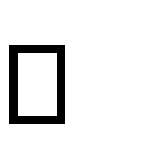 гуманитарно-антропологический подход предполагает становление и воспитание человека во всей полноте его природных, социальных и духовных характеристик. Воспитание человека осуществляется в системе реальных жизненных связей и отношений с другими людьми в событийной общности, являющейся смысловым центром практики воспитания. В общностях происходит зарождение нравственного сознания, навыков управления собственными чувствами, обретение опыта нравственного поведения, что в совокупности с личностными особенностями составляет основу субъектности ребенка.культурно-исторический подход предполагает освоение личностью ценностей культуры посредством личностного усвоения внешней социальной деятельности, присвоения жизненного опыта, становления психических функций и развития в целом. Социальная ситуация развития полагается в качестве главного источника развития ребенка; его общения со взрослым в ходе освоения культурных образцов и способов деятельности. Она становится условием его ближайшего развития и задаѐт перспективу, в которой формируется образ будущего России, складывается понимание миссии и роли нашей страны в мировом культурном наследии и его цивилизационном развитии.системно-деятельностный подход предполагает системную реализацию воспитательного потенциала содержания образования, формирование и развитие у обучающихся мотивации к учебной деятельности, развитие субъективной личностной позиции на основе опыта нравственной рефлексии и нравственного выбора.Методологические основы определяются рядом основных принципов воспитания:гуманистической направленности воспитания: каждый обучающийся имеет право на признание его как человеческой личности, уважение его достоинства, гуманное отношение, защиту его человеческих прав, свободное развитие личности;ценностного единства и совместности: ценности и смыслы воспитания едины и разделяемы всеми участниками образовательных отношений, что предполагает содействие, сотворчество и сопереживание, взаимопонимание и взаимное уважение участников воспитательного (образовательного) процесса;культуросообразности: воспитание основывается на культуре и традициях народов России, в воспитательной деятельности учитываются исторические и социокультурные особенности региона, местности проживания обучающихся и нахождения образовательной организации, традиционный уклад, образ жизни, национальные, религиозные и иные культурные особенности местного населения;следования нравственному примеру: педагог, воспитатель должны в своей деятельности, общении с обучающимися являть примеры соответствия слова и дела, быть ориентиром нравственного поведения; безопасной жизнедеятельности: воспитание должно осуществляться в условиях безопасности, обеспечения защищенности всех участников воспитательной деятельности от внутренних и внешних угроз;совместной деятельности детей и взрослых: приобщение обучающихся к культурным ценностям происходит в условиях совместной деятельности, основанной на взаимном доверии, партнѐрстве и ответственности;инклюзивности: образовательный процесс организовывается таким образом, что все обучающиеся, независимо от их физических, психических, интеллектуальных, культурных, языковых и иных особенностей, включаются в общую систему воспитательной деятельности;возрастосообразности: проектирование процесса воспитания, ориентированного на решение возрастных задач развития ребѐнка с учѐтом его возрастных и индивидуальных особенностей.Данные принципы являются основой содержания программ воспитания, реализуются при проектировании воспитания в образовательных организациях, учитываются при формировании и поддержании их уклада.Программа воспитания реализуется в единстве учебной и воспитательной деятельности лицея по основным направлениям воспитания в соответствии с ФГОС НОО, ФГОС	ООО, ФГОС СОО и отражает	готовность	обучающихся	руководствоваться	ценностями	и приобретать первоначальный опыт деятельности на их основе, в том числе в части гражданского, патриотического,	духовнонравственного,	эстетического,	трудового,	 экологического, физического воспитания, ценностного научного познания.Направления воспитанияПрограмма реализуется в единстве учебной и воспитательной деятельности общеобразовательной организации по основным направлениям воспитания в соответствии с ФГОС:гражданское воспитание — формирование российской гражданской идентичности, принадлежности к общности граждан Российской Федерации, к народу России как источнику власти в Российском государстве и субъекту тысячелетней российской государственности,изучение и уважение прав, свобод и обязанностей гражданина России; патриотическое воспитание — воспитание любви к родному краю, Родине, своему народу, уважения к другим народам России; историческое просвещение, формирование российского национального исторического сознания, российской культурной идентичности; духовно-нравственное воспитание — воспитание на основе духовно-нравственной культуры народов России, традиционных религий народов России, формирование традиционных российских семейных ценностей; воспитание честности, доброты, милосердия, сопереживания, справедливости, коллективизма, дружелюбия и взаимопомощи, уважения к старшим, к памяти предков, их вере и культурным традициям; эстетическое воспитание — формирование эстетической культуры на основе российских традиционных духовных ценностей, приобщение к лучшим образцам отечественного и мирового искусства; физическое воспитание, формирование культуры здорового образа жизнии эмоционального благополучия — развитие физических способностей с учѐтом возможностей и состояния здоровья, навыков безопасного поведения в природной и социальной среде, чрезвычайных ситуациях; трудовое воспитание — воспитание уважения к труду, трудящимся, результатам труда (своего и других людей), ориентация на трудовую деятельность, получение профессии, личностное самовыражение в продуктивном, нравственно достойном труде в российском обществе, на достижение выдающихся результатов в профессиональной деятельности; экологическое воспитание — формирование экологической культуры, ответственного, бережного отношения к природе, окружающей среде на основе российских традиционных духов-ных ценностей, навыков охраны, защиты, восстановления при-роды, окружающей среды; воспитание ценностей научного познания — воспитание стремления к познанию себя и других людей, природы и общества, к получению знаний, качественного образования с учѐтом личностных интересов и общественных потребностей.Целевые ориентиры результатов воспитанияРезультаты достижения цели и решения задач воспитания представляются в форме целевых ориентиров ожидаемых результатов воспитания по основным направлениям воспитания в соответствии с ФГОС на уровнях начального общего, основного общего, среднего общего образования.Целевые ориентиры результатов воспитания на уровне основного общего образования.Целевые ориентиры результатов воспитания на уровне основного общего образования.Целевые ориентиры результатов воспитания на уровне среднего общего образования.РАЗДЕЛ II. СОДЕРЖАТЕЛЬНЫЙУклад общеобразовательной организацииУклад — общественный договор участников образовательных отношений, опирающийся на базовые национальные ценности, поддерживающий традиции региона и школы, задающий культуру поведения сообществ, определяющий предметно-пространственную среду, учитывающий социокультурный контекст.Организация воспитательной деятельности опирается на школьный уклад, сложившийся на основе согласия всех участников образовательных отношений относительно содержания, средств, традиций, особенностей воспитательной деятельности, выражающий самобытный облик школы, еѐ «лицо» и репутацию в окружающем социуме, образовательном пространстве. Уклад задает и удерживает ценности, принципы и традиции воспитания, нравственную культуру взаимоотношений, поведения участников воспитательного процесса, взрослых и детских сообществ, в том числе за пределами школы, в сетевой среде, характеристики воспитывающей среды в школе в целом и локальных воспитывающих сред, воспитывающих деятельностей и практик. Привлечение обучающихся и их родителей (законных представителей), работодателей, представителей учреждений культуры и спорта, общественных и религиозных организаций к проектированию и обсуждению уклада образовательной организации может стать существенным ресурсом воспитания.МБОУ СОШ №13 им. Г.Ф.Короленко п.Щербиновскийрайон, который отличается развитой социальной инфраструктурой. В районе расположены образовательные, социальные, молодежные и культурные учреждения, войсковые части, что позволяет привлечь их в рамкахсоциально-педагогического партнѐрства по различным направлениям воспитания и социализации обучающихся.МБОУ СОШ №13 им. Г.Ф.Короленко п.Щербиновский- это образовательное учреждение с многолетней историей, и в тоже время современное, динамично развивающееся образовательное учреждение, в котором сохраняются лучшие традиции прошлого, осуществляется стремление к современному и инновационному будущему.Основной контингент семей обучающихся отличается высоким уровнем мотивации на развитие детей и получении ими качественного образования. Образовательные модели лицея построены на тесном взаимодействии с семьей, когда родители становятся активными участниками образовательного процесса, участвуя в совместных событиях и мероприятиях, социальных проектах и акциях.Качественное образование является ключом к успеху и достатку, является основой карьерного роста, повышения уровня жизни в семье, выступает базой воспитания человека, формирования его мировоззрения на годы вперед. В МБОУ СОШ №13 им. Г.Ф.Короленко п.Щербиновскийорганизована методическая деятельность над совершенствованием всех уровней образования, которая развивает и укрепляет лучшие собственные практики, а также успешно осваивает и вводит в практику работы современные тенденции образования.В школе 26 классов, в которых обучается 579 человек. Каждому классу в рамках регионального проекта «Имя Героя» присвоены имена героев России, героев Великой Отечественной войны, заслуженных деятелей России и Кубани.Приоритетными формами организации воспитательного процесса в МБОУ СОШ №13 им. Г.Ф.Короленко п.Щербиновскийследующие детско-взрослые объединения:Ученическое самоуправление;физкультурно-спортивный клуб «ОЛИМП»;РДДМ;научное общество «Эрудит»;командная игра «Что? Где? Когда?».На сегодняшний день в школе реализуются программы начального общего, основного общего и среднего общего образования.Школа оборудована кабинетами для проведения учебных занятий, имеет свою библиотеку, спортивный зал и спортивные объекты на территории. В школе организовано горячее питание для учеников, соблюдаются условия охраны здоровья обучающихся, имеется доступ к информационным системам и информационно-телекоммуникационным сетям, а также имеются электронные образовательные ресурсы для обеспечения образовательного процесса.Программа воспитания учитывает национальный состав семей обучающихся. Для удовлетворения потребностей учеников в расширении социальных связей активно используем онлайн-платформы и ресурсы: «Электронный дневник и журнал», «Учи.ру», «Российская электронная школа. Различная нформация для обучающихся, педагогов, родителей и законных представителей публикуется на официальном сайте образовательного учрежденияВоспитательное пространство школы представляет собой систему условий, возможностей для саморазвития личности, образуемых субъектами этого пространства обучающимися, педагогами, родителями. Значительная часть семей связана со школой тесными узами: учились бабушки, дедушки, родители, внуки, выпускники возвращаются в школу в качестве сотрудников и педагогов. Эта особенность играет важную роль в воспитательном процессе, т.к. способствует формированию  благоприятного  микроклимата,  доверительных  отношений,  укреплениютрадиций, лучшему взаимопониманию всех участников образовательных отношений (родители, учащиеся, учителя) не только в школе, но и в поселении в целом.В небольшом коллективе интенсивнее и быстрее идет процесс установления межличностных контактов, существует реальная возможность проявить себя в общем деле. Дети активно взаимодействуют не только со своими сверстниками, но и с ребятами других возрастов, а также со всеми учителями и сотрудниками школы.Процесс воспитания в образовательной организации основывается на следующих принципах взаимодействия педагогов и школьников:неукоснительное соблюдение законности и прав семьи и ребенка, соблюдения конфиденциальности информации о ребенке и семье, приоритета безопасности ребенка при нахождении в образовательной организации;ориентир на создание в образовательной организации психологически комфортной среды для каждого ребенка и взрослого, без которой невозможно конструктивное взаимодействие школьников и педагогов;реализация процесса воспитания главным образом через создание в школе детско-взрослых общностей, которые бы объединяли детей и педагогов яркими и содержательными событиями, общими позитивными эмоциями и доверительными отношениями друг к другу; организация основных совместных дел школьников и педагогов как предмета совместной заботы и взрослых, и детей; системность, целесообразность и нешаблонность воспитания как условия его эффективности.Основными традициями воспитания в образовательной организации являются следующие:стержнем годового цикла воспитательной работы школы являются основные школьные дела: общешкольная линейка «Здравствуй, школа!», День учителя, акция «Открытка ветерану», акция«Открытка ветерану педагогического труда», День памяти жертв политических репрессий, новогодние торжества, праздник «Широкая Масленица», ярмарка, дни открытых дверей, приуроченные Дню матери, Декада Мужества, спортивные соревнования между обучающимися, педагогами и родителями по волейболу, пионерболу, баскетболу, по стрельбе, акция «Окна Победы», «Бессмертный полк», «Георгиевская ленточка», Общешкольная торжественная линейка «Последний звонок», классные и общешкольные походы, Дни здоровья, День рождения школы.Через данные мероприятия осуществляется интеграция воспитательных усилий педагогов;важной чертой каждого основного школьного дела и большинства используемых для воспитания других совместных дел педагогов и школьников является коллективная разработка, коллективное планирование, коллективное проведение и коллективный анализ их результатов;в школе создаются такие условия, при которых по мере взросления ребенка увеличивается и его роль в совместных делах (от пассивного наблюдателя доорганизатора);в проведении общешкольных дел отсутствует соревновательность между классами, поощряется конструктивное межклассное и межвозрастное взаимодействие школьников, а также их социальная активность;педагоги школы ориентированы на формирование коллективов в рамках школьных классов, кружков, студий, секций и иных детских объединений, на установление в них доброжелательных и товарищеских взаимоотношений;ключевой фигурой воспитания в школе является классный руководитель, реализующий по отношению к детям защитную, личностно развивающую, организационную, посредническую (в разрешении конфликтов) функции.Воспитывающая среда — это содержательная и динамическая характеристика уклада, которая возникает вокруг общностей, основанных на заданных укладом ценностных основаниях. Содержание воспитывающей среды определяется целью и задачами воспитания, духовно- нравственными и социокультурными ценностями, образцами и практиками. Воспитывающая среда запускает и поддерживает процесс воспитания через осмысленные скоординированные педагогические усилия воспитывающих взрослых, управленческий ресурс, активную деятельность самих обучающихся. Основными характеристиками воспитывающей среды являются ее насыщенность и структурированность. Воспитывающая среда раскрывает ценности и смыслы, заложенные в укладе.Виды, формы и содержание воспитательной деятельностиПрактическая реализация цели и задач воспитания осуществляется в рамках следующих направлений воспитательной работы школы. Каждое из них представлено в соответствующем модуле.Основные школьные делаРеализация воспитательного потенциала основных школьных дел предусматривает:общешкольные	праздники,  ежегодные  творческие(театрализованные, музыкальные, литературные и т. п.) мероприятия, связанные с (общероссийскими, региональными) праздниками, памятными датами, в которых участвуют все классы;участие во всероссийских акциях, посвященных значимым событиям в России, мире;торжественные мероприятия, связанные с завершением образования, переходом на следующий уровень образования, символизирующие приобретение новых социальных статусов в школе, обществе;церемонии награждения (по итогам учебного периода, года) обучающихся и педагогов за активное участие в жизни школы, достижения в конкурсах, соревнованиях, олимпиадах, значительный вклад в развитие школы, района и региона;социальные проекты в школе, совместно разрабатываемые и реализуемые обучающимися и педагогами, в том числе с участием организаций — социальных партнѐров школы, комплексы дел благотворительной, экологической, патриотической, трудовой и др. направленности; проводимые для жителей поселения, своего района и организуемые совместно с семьями обучающихся праздники, фестивали, представления в связи с памятными датами, значимыми событиями для жителей поселения, своего района;разновозрастные сборы – многодневные выездные события, включающие в себя комплекс	коллективных		творческих	дел	гражданской,	патриотической, историкокраеведческой,	экологической,		трудовой,	спортивно- оздоровительной	и	др. направленности;вовлечение по возможности каждого обучающегося в школьные дела в разных ролях: сценаристов, постановщиков, исполнителей, корреспондентов, ведущих, декораторов, музыкальных редакторов, ответственных за костюмы и оборудование, за приглашение и встречу гостей и т. д., помощь обучающимся в освоении навыков подготовки, проведения, анализа общешкольных дел;наблюдение за поведением обучающихся в ситуациях подготовки, проведения, анализа основных школьных дел, мероприятий, их отношениями с обучающимися разных возрастов, с педагогами и другими взрослыми.Для этого в образовательной организации используются следующие формы работы: На внешкольном уровне:Социальные проекты. Обучающиеся и педагоги школы принимают активное участие в различных общероссийских социальных проектах: акции«Бессмертный  полк»,  «Георгиевская  ленточка»,  «Свеча  памяти»,  «Окна  Победы»,«Экосубботник». На уровне поселения обучающиеся и педагоги школы являются организаторами различных социальных проектов: операция «Чистая станица» (большая уборка нашей территории), акции «Открытка ветерану», «Открытка ветерану педагогического труда», «Подарок ребѐнку» (посвящѐнный Дню инвалидов), «Вести Победы» (9 мая).Проводимые для жителей станицы и организуемые совместно с семьями учащихся спортивные состязания, праздники, фестивали. В школе проводятся традиционные массовые мероприятия, с привлечением жителей поселения и родителей поселения: праздники «Широкая Масленица», «Ярмарка», концерты, посвящѐнные различным общероссийским праздникам: Дню Матери, Дню защитников Отечества, Дню Победы.- Участие во всероссийских акциях, посвященных значимым отечественным и международным событиям. Школа является площадкой для проведения различных всероссийских и региональных акций: «Исторический диктант», «Экологический диктант», викторина «Финансовая грамотность», «Георгиевская ленточка», «Свеча памяти»,«Бессмертный полк» и др.На школьном уровне:Разновозрастные сборы. В школе проводятся Дни здоровья, общешкольные походы, в период весенних, осенних и летних каникул на базе образовательного учреждения ежегодно организуется детский оздоровительный лагерь, который имеет определѐнную тематику.Общешкольные праздники. В школе традиционно проводятся различные общешкольные праздники: «Широкая Масленица», «Новогоднее представление», концерт «Для самых лучших мам», концерт «Годы, опалѐнные войной».Торжественные ритуалы посвящения, связанные с переходом учащихся на следующую ступень образования, символизирующие приобретение ими новых социальных статусов в школе и развивающие школьную идентичность детей. В школе ежегодно проходят различные торжественные ритуалы	посвящения: традиционный праздник «Посвящение в м лицеисты», выпускные вечера в каждом классе по итогам года, выпускные вечера для 4, 9 и 11 классов.Капустники. Ежегодный новогодний театрализованный бал – маскарад с показом театрализованного представления, существует традиционная практика проведения КВН, игры «ЧТО?ГДЕ? КОГДА?».Церемонии награждения (по итогам года) школьников и педагогов за активное участие в жизни школы, защиту чести школы в конкурсах, соревнованиях, олимпиадах, значительный вклад в развитие школы. Это способствует поощрению социальной активности детей, развитию позитивных межличностных отношений между педагогами и воспитанниками, формированию чувства доверия и уважения друг к другу. На уровне классов:Выбор и делегирование представителей классов в общешкольные советы дел, ответственных за подготовку общешкольных ключевых дел;Участие школьных классов в реализации общих общешкольных ключевых дел;Проведение в рамках класса итогового анализа детьми общешкольных ключевых дел, участие представителей классов в итоговом анализе проведенных дел на уровне общешкольных советов дела.На индивидуальном уровне:Вовлечение по возможности каждого ребенка в ключевые дела школы в одной из возможных для них	ролей:	сценаристов, постановщиков, исполнителей, ведущих,	декораторов, музыкальных	редакторов,	корреспондентов,ответственных за костюмы и оборудование, ответственных за приглашение и встречу гостей и т.п.);Индивидуальная помощь ребенку (при необходимости) в освоении навыков подготовки, проведения и анализа ключевых дел;Наблюдение за поведением ребенка в ситуациях подготовки, проведения и анализа ключевых дел, за его отношениями со сверстниками, старшими и младшими школьниками, с педагогами и другими взрослыми;При необходимости коррекция поведения ребенка через частные беседы с ним, через включение его в совместную работу с другими детьми, которые могли бы стать хорошим примером для ребенка, через предложение взять в следующем ключевом деле на себя роль ответственного за тот или иной фрагмент общей работы.Классное руководствоРеализация воспитательного потенциала классного руководства предусматривает: планирование и проведение классных часов;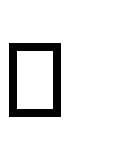 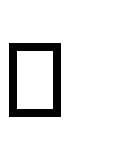 поддержку активной позиции каждого обучающегося, предоставления имвозможности обсуждения и принятия решений, создания благоприятной среды для общения; инициирование и поддержку участия класса в общешкольных мероприятиях, делах, оказание необходимой помощи обучающимся в их подготовке, проведении и анализе; организацию интересных и полезных для личностного развития обучающихся совместных дел, позволяющих вовлекать в них школьников с разнымипотребностями, давать им возможности для самореализации, устанавливать и укреплять доверительные отношения, стать для них значимым взрослым, задающим образцы поведения; сплочение коллектива класса через: игры и тренинги на командообразование; внеучебные и внешкольные мероприятия, походы, экскурсии; празднования в классе дней рождения обучающихся, классные «огоньки» и вечера; выработку совместно с обучающимися правил поведения класса, помогающих освоить нормы и правила общения, которым они должны следовать в школе; изучение особенностей личностного развития обучающихся класса через наблюдение за их поведением в повседневной жизни, в специально создаваемых педагогических ситуациях, в играх, беседах по нравственным проблемам; результаты наблюдения сверяются с результатами бесед с родителями, учителями, а также (при необходимости) с психологом; доверительное общение и поддержку обучающихся в решении проблем (налаживание взаимоотношений с одноклассниками или педагогами, успеваемость и т. д.), совместный поиск решений проблем, коррекцию поведения обучающихся через частные беседы индивидуально и вместе с их родителями, с другими обучающимися класса; индивидуальную работу с обучающимися класса по ведению личных портфолио, в которых они фиксируют свои учебные, творческие, спортивные, личностные достижения; регулярные консультации с учителями-предметниками, направленные на формирование единства мнений и требований педагогов по вопросам обучения и воспитания, предупреждение и разрешение конфликтов между учителями и обучающимися; проведение мини-педсоветов для решения конкретных проблем класса, интеграцию воспитательных влияний педагогов на обучающихся, привлечение учителейпредметников к участию в классных делах, дающих им возможность лучше узнавать и понимать детей, общаясь и наблюдая их во внеучебной обстановке, участвовать в родительских собраниях класса; организацию и проведение регулярных родительских собраний, информирование родителей о школьных успехах и проблемах обучающихся, их положении в классе, о жизни класса в целом, помощь родителям и иным членам семьи в отношениях с учителями, администрацией; привлечение родителей (законных представителей), членов семей обучающихся к организации и проведению воспитательных дел, мероприятий в классе и школе; проведение в классе праздников, фестивалей, конкурсов, соревнований и т. д.Школьный урокРеализация воспитательного потенциала уроков (аудиторных занятий в рамках максимально допустимой учебной нагрузки) предусматривает: максимальное использование воспитательных возможностей содержания учебных предметов для формирования у обучающихся российских традиционных духовно-нравственных и социокультурных ценностей; подбор соответствующего тематического содержания, текстов для чтения, задач для решения, проблемных ситуаций для обсуждений; включение учителями в рабочие программы по всем учебным предметам, курсам, модулям целевых ориентиров воспитания в качестве воспитательных целей уроков занятий, освоения учебной тематики, их реализация в обучении; включение учителями в рабочие программы учебных предметов, курсов, модулей, тематики в соответствии с календарным планом воспитательной работы школы; выбор методов, методик, технологий, оказывающих воспитательное воздействие на личность в соответствии с воспитательным идеалом, целью и задачами воспитания; реализация приоритета воспитания в учебной деятельности; полноценную реализацию потенциала уроков в предметных областях целевой воспитательной духовно-нравственной направленности по основам религиозных культур и светской этики в начальной школе, основам духовнонравственной культуры народов России в основной школе с учетом выбора родителями обучающихся учебных предметов, курсов, модулей в соответствии с их мировоззренческими и культурными потребностями; привлечение внимания обучающихся к ценностному аспекту изучаемых на уроках предметов, явлений и событий, инициирование обсуждений, высказываний своего мнения, выработки своего личностного отношения к изучаемым событиям, явлениям, лицам; применение интерактивных форм учебной работы: интеллектуальных, стимулирующих познавательную мотивацию, игровых методик, дискуссий, дающих возможность приобрести опыт ведения конструктивного диалога; групповой работы, которая учит строить отношения и действовать в команде, способствует развитию критического мышления; побуждение обучающихся соблюдать нормы поведения, правила общения со сверстниками и педагогами, соответствующие укладу школы, установление и поддержка доброжелательной атмосферы; организация шефства мотивированных и эрудированных обучающихся над неуспевающими одноклассниками, в том числе с особыми образовательными потребностями, дающего обучающимся социально значимый опыт сотрудничества и взаимной помощи; инициирование и поддержка исследовательской деятельности в форме индивидуальных и групповых проектов, что дает возможность приобрести навыки самостоятельного решения теоретической проблемы, генерирования и оформления собственных идей, уважительного отношения к чужим идеям, публичного выступления, аргументирования и отстаивания своей точки зрения.Внеурочная деятельностьРеализация воспитательного потенциала внеурочной деятельности в соответствии с планами учебных курсов, внеурочных занятий и предусматривает: вовлечение обучающихся в интересную и полезную для них деятельность, которая дает им возможность удовлетворения познавательных интересов, самореализации, развития способностей в разных сферах; формирование в кружках, секциях, клубах, студиях детско-взрослых общностей, которые объединяют обучающихся и педагогов общими позитивными эмоциями и доверительными отношениями; поддержку средствами внеурочной деятельности обучающихся с выраженной лидерской позицией, возможность ее реализации; поощрение педагогическими работниками детских инициатив, проектов, самостоятельности, самоорганизации в соответствии с их интересами.Реализация воспитательного потенциала внеурочной деятельности в школе осуществляется в рамках следующих выбранных обучающимися курсов, занятий: патриотической,   гражданско-патриотической,военнопатриотической, краеведческой, историко-культурной направленности. духовно-нравственной	направленности,	занятий	по	традиционным религиозным культурам народов России, духовно-историческому; познавательной,	научной,	исследовательской, просветительской направленности;экологической, природоохранной направленности;художественной, эстетической направленности в области искусств, художественного творчества разных видов и жанров; туристско-краеведческой направленности; оздоровительной и спортивной направленности.Внешкольные мероприятияРеализация воспитательного потенциала внешкольных мероприятий предусматривает: внешкольные тематические мероприятия воспитательной направленности, организуемые педагогами, по изучаемым в школе учебным предметам, курсам,модулям;  организуемые в классах классными руководителями, в том числе совместно с родителями (законными представителями) обучающихся, экскурсии, походы выходного дня (в музей, парк, на предприятие и др.) с привлечением к их планированию, организации, проведению, оценке мероприятия; литературные, исторические, экологические и другие походы, экскурсии, экспедиции, слеты и т. п., организуемые педагогами, в том числе совместно с родителями (законными представителями) обучающихся (для изучения историко- культурных мест, событий, биографий проживавших в этой местности российских поэтов и писателей, деятелей науки, природных и историко-культурных ландшафтов,флоры и фауны и др.); выездные события, включающие в себя комплекс коллективных творческих дел, в процессе которых складывается детско-взрослая общность, характеризующаяся доверительными взаимоотношениями, ответственным отношением к делу, атмосферой эмоционально-психологического комфорта; внешкольные мероприятия, в том числе организуемые совместно с социальными партнерами школы.Организация предметно-пространственной средыПредметно-пространственная среда в школе должна основываться на системе ценностей программы воспитания, быть частью уклада и способом организации воспитательной среды, отвечать требованиям экологичности, природосообразности, эстетичности, безопасности, обеспечивать обучающимся возможность общения, игры, деятельности и познания. Предметно-пространственная среда должна быть выстроена в единстве; заложенные в программе воспитания ценности – раскрыты, визуализированы.Реализация воспитательного потенциала предметно-пространственной среды предусматривает: оформление внешнего вида, фасада, фойе при входе здания школы государственной символикой Российской Федерации, субъекта Российской Федерации, муниципального образования (флаг, герб); изображения символики российского государства в разные периоды тысячелетней истории России, исторической символики регионов на специальных стендах с исторической информацией гражданско-патриотической направленности; карты России, регионов, муниципальных образований (современные и исторические, точные и стилизованные, географические, природные, культурологические, художественно оформленные, в том числе материалами, подготовленными обучающимися) с изображениями значимых культурных объектов местности, региона, России, памятных исторических, гражданских, народных, религиозных мест почитания; художественные изображения (символические, живописные, фотографические, интерактивные аудио и видео) природы России, региона, местности, предметов традиционной культуры и быта, духовной культуры народов России; портреты выдающихся государственных деятелей России в прошлом, деятелей культуры, науки, искусства, военных, героев и защитников Отечества; звуковое пространство в школе – работа школьного радио, аудио сообщения в школе (звонки, информации, музыка) позитивной духовнонравственной, гражданскопатриотической воспитательной направленности, исполнение гимна РоссийскойФедерации; «места гражданского почитания» в помещениях школы или на прилегающей территории для общественно-гражданского почитания лиц, событий истории России; школьные мемориалы воинской славы, памятники, памятные доски; «места новостей» – оформленные места, стенды в школьных помещениях (холл первого этажа, рекреации), содержащие в доступной, привлекательной форме новостную информацию позитивного гражданскопатриотического, духовно- нравственногосодержания, поздравления педагогов и обучающихся и т. п.; размещение регулярно сменяемых экспозиций творческих работ обучающихся, демонстрирующих их способности, знакомящих с работами друг друга, фотоотчетов об интересных событиях в школе;благоустройство, озеленение пришкольной территории, спортивных иигровыхплощадок, доступных и безопасных оздоровительно-рекреационных зон, свободное, игровое пространство школы, зоны активного и тихого отдыха; создание и поддержание в вестибюле или библиотеке стеллажей свободного книгообмена, на которые обучающиеся, родители (законные представители), педагоги могут выставлять для общего использования свои книги, брать для чтения другие; благоустройство школьных аудиторий классными руководителями вместе с обучающимся в своих классах; событийный дизайн: оформление пространства проведения школьных событий праздников, церемоний, торжественных линеек, творческих вечеров; совместная с обучающимися разработка, создание и популяризация символики школы (флаг, гимн, эмблема, логотип, элементы школьного костюма и т. п.), используемой как повседневно, так и в торжественные моменты; акцентирование внимания обучающихся на важных для воспитания ценностях, правилах, традициях, укладе школы (стенды, плакаты, инсталляции и др.). Предметно-пространственная среда строится как максимально доступная для детей с особыми образовательными потребностями и ОВЗ.Работа с родителями (законными представителями) Реализация	воспитательного	потенциала	работы	с	родителями предусматривает: создание и деятельность в школе, в классах представительных органов родительского сообщества (родительского комитета школы, классов), участвующих в обсуждении и решении вопросов воспитания и обучения, деятельность представителей родительского сообщества в Управляющем совете школы; тематические родительские собрания в классах, общешкольные собрания по вопросам воспитания, взаимоотношений детей и педагогов в школе, условий обучения детей; родительские дни, в которые родители могут посещать уроки и внеурочные занятия; работу семейных клубов, предоставляющих родителям, педагогам и обучающимся площадку для совместного досуга и общения, родительских гостиныхс обсуждением актуальных вопросов воспитания, круглые столы с приглашением специалистов; проведение тематических собраний (в том числе по инициативе родителей), на которых родители могут получать советы по вопросам воспитания, консультации психологов, врачей, социальных работников, служителей традиционных российских религий, обмениваться опытом; родительские форумы при школьном интернет-сайте, интернет- сообщества, группы с участием педагогов, на которых обсуждаются интересующие родителей вопросы, согласуется совместная деятельность; участие родителей в психолого-педагогических консилиумах в случаях, предусмотренных нормативными документами о психолого-педагогическом консилиуме в школе в соответствии с порядком привлечения родителей; привлечение, помощь со стороны родителей в подготовке и проведении классных и общешкольных мероприятий воспитательной направленности; при наличии среди обучающихся детей-сирот, оставшихся без попечения родителей, приѐмных детей целевое взаимодействие с их законными представителями.СамоуправлениеВ соответствии с Федеральным законом от 29.12.2012 № 273-ФЗ «Об образовании в Российской Федерации» обучающиеся имеют право на участие в управлении образовательной организацией в порядке, установленном еѐ уставом (ст. 34 п. 17). Это право обучающиеся могут реализовать через систему ученического самоуправления, а именно через создание по инициативе обучающихся совета обучающихся (ст. 26 п. 6 Федерального закона от 29.12.2012№ 273-ФЗ «Об образовании в Российской Федерации»).Реализация воспитательного потенциала системы ученического самоуправления в общеобразовательной организации предусматривает:деятельность совета старшеклассников, избранного в школе;представление интересов обучающихся в процессе управления общеобразовательной организацией:защиту законных интересов и прав обучающихся;участие	в	разработке,	обсуждении и	реализации	рабочей программывоспитания;участие советов обучающихся в анализе воспитательной деятельности в школе.Профилактика и безопасностьПрофилактика девиантного поведения обучающихся, конфликтов между обучающимися, обучающимися и педагогами — направление деятельности в школе, целью которого является создание условий для успешного формирования и развития личностных ресурсов, способствующих преодолению различных трудных жизненных ситуаций и влияющих на повышение устойчивости участников образовательных отношений к неблагоприятным факторам.Реализация воспитательного потенциала профилактической деятельности в целях формирования и поддержки безопасной и комфортной среды в школе предусматривает:целенаправленную работу педагогического коллектива по созданию в школе эффективной профилактической среды обеспечения безопасности жизнедеятельности как условия успешной воспитательной деятельности;проведение исследований, мониторинга рисков безопасности и ресурсов повышения безопасности, выделение и психолого-педагогическое сопровождение групп риска обучающихся по разным направлениям (агрессивное поведение, зависимости и др.);  проведение коррекционно-воспитательной работы с обучающимся групп риска силами педагогического коллектива и с привлечением сторонних специалистов (психологов, конфликтологов,	коррекционных	педагогов,	работников	социальных	служб, правоохранительных органов, опеки и т. д.);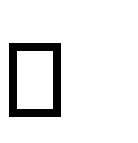 разработку и реализацию в школе профилактических программ, направленных на работу как с девиантными обучающимися, так и с их окружением, сообществами класса, сверстников, школы в целом, организацию межведомственного взаимодействия;  вовлечение	обучающихся	в	воспитательную	деятельность,	проекты,	программы профилактической направленности социальных и природных рисков, реализуемые в школе и в социокультурном окружении с обучающимися, педагогами, родителями(антинаркотические, антиалкогольные, против курения, безопасность в цифровой среде, профилактика вовлечения в деструктивные группы в социальных сетях, деструктивные молодежные, религиозные объединения, культы, субкультуры, безопасность дорожного движения, безопасность на воде, на транспорте, противопожарная безопасность, гражданская оборона, антитеррористическая, антиэкстремистская безопасность и т. д.);организацию превентивной работы со сценариями социально одобряемого поведения, развитие у обучающихся навыков саморефлексии, самоконтроля, устойчивости к негативному воздействию, групповому давлению;поддержку инициатив обучающихся, педагогов в сфере укрепления безопасности жизнедеятельности в школе, профилактики правонарушений, девиаций, организация деятельности, альтернативной девиантному поведению — познание (путешествия), испытание себя (походы, спорт), значимое общение, любовь, творчество, деятельность (в том числе профессиональная, религиозно-духовная, благотворительная, искусство и др.);предупреждение, профилактику и целенаправленную деятельность в случаях появления, расширения, влияния в школе маргинальных групп обучающихся (оставивших обучение, криминальной направленности, агрессивного поведения и др.);поддержка и профилактика расширения групп детей, семей обучающихся, требующих специальной психолого-педагогической поддержки и сопровождения (слабоуспевающие, социально запущенные, социально неадаптированные дети- мигранты, дети с ОВЗ и т. д.).Социальное партнѐрствоРеализация воспитательного потенциала социального партнѐрства школы при соблюдении требований законодательства Российской Федерации предусматривает:участие представителей организаций-партнѐров, в том числе в соответствии с договорами о сотрудничестве, в проведении отдельных мероприятий в рамках рабочей программы воспитания и календарного плана воспитательной работы (дни открытых дверей, государственные, региональные, школьные праздники, торжественные мероприятия и т. п.);участие представителей организаций-партнѐров в проведении отдельных уроков, внеурочных занятий, внешкольных мероприятий соответствующей тематической направленности;проведение на базе организаций-партнѐров отдельных уроков, занятий, внешкольных мероприятий, акций воспитательной направленности;открытые дискуссионные площадки (детские, педагогические, родительские, совместные), куда приглашаются представители организаций партнѐров, на которых обсуждаются актуальные проблемы, касающиеся жизни школы, муниципального образования, региона, страны;социальные проекты, совместно разрабатываемые и реализуемые обучающимися, педагогами с организациями-партнѐрами благотворительной, экологической, патриотической, трудовой и т. д. направленности, ориентированные на воспитание обучающихся, преобразование окружающего социума, позитивное воздействие на социальное окружение.ПрофориентацияСовместная деятельность педагогических работников и обучающихся по направлению«Профориентация» включает профессиональное просвещение, диагностику и консультирование по вопросам профориентации, организацию профессиональных проб обучающихся. Реализация воспитательного потенциала профориентационной работы школы предусматривает:профориентационные игры: деловые игры, квесты, решение кейсов, расширяющие знания обучающихся о профессиях, способах выбора профессий, особенностях, условиях той или иной профессиональной деятельности;циклы профориентационных часов, направленных на подготовку обучающегося к осознанному планированию и реализации своего профессионального будущего;  экскурсии на предприятия города, дающие начальные представления о существующих профессиях и условиях работы;посещение	профориентационных	выставок,	ярмарок	профессий,	тематических профориентационных парков, лагерей, дней открытых дверей ворганизациях профессионального, высшего образования;организация на базе пришкольного детского лагеря профориентационных смен с участием экспертов в области профориентации, где обучающиеся могут познакомиться с профессиями, получить представление об их специфике, попробовать свои силы в той или иной профессии, развить соответствующие навыки;совместное с педагогами изучение обучающимися интернетресурсов, посвященных выбору профессий, прохождение профориентационного онлайнтестирования, онлайн курсов по интересующим профессиям и направлениям профессионального образования;участие в работе всероссийских профориентационных проектов;индивидуальное консультирование психологом обучающихся и их родителей (законных представителей) по вопросам склонностей, способностей, дарований и иных индивидуальных особенностей обучающихся, которые могут иметь значение в выборе ими будущей профессии;освоение обучающимися основ профессии в рамках различных курсов по выбору, включенных в обязательную часть образовательной программы или в рамках дополнительного образования.«РДДМ»Деятельность первичного отделения РДДМ направлена на воспитание подрастающего поколения, развитие детей на основе их интересов и потребностей, а также организацию досуга и занятости школьников. Участником школьного отделения РДДМ может стать любой школьник старше 8 лет. Дети и родители самостоятельно принимают решение об участии в проектах РДДМ. РДДМ развивает социальную направленность личности обучающегося, привлекает школьников к различным видам активности, формирует благоприятный микроклимат для детей в школе, семье, ближайшем социальном окружении.Воспитание в РДДМ осуществляется через направления:Личностное развитие – участие в поселковых, муниципальных, региональных или российских творческих конкурсах: рисунка, вокала, ораторского мастерства, дающих детям возможность получить важный для их личностного развития опыт деятельности, направленной на помощь другим людям, своей школе, обществу в целом; развить в себе такие качества как забота, уважение, умение сопереживать, умение общаться, слушать и слышать других; на популяризацию профессий направлены уроки «ПроеКТОрия»; любовь к здоровому образу жизни прививается на соревнованиях «Веселые старты», ГТО;- Гражданская активность волонтеры отряда «Легион» участвуют в мероприятиях, посвященных Победе и другим событиям, отправляются в социальные и экологические рейды и десанты; оказывают посильную помощь пожилым людям; осуществляют совместную работу с учреждениями социальной сферы (проведение культурнопросветительских и развлекательных мероприятий для посетителей этих учреждений, помощь в благоустройстве территории данных учреждений и т.п.), дающих ребенку возможность получить социально значимый опыт гражданского поведения.Военно-патриотическое направление – педагоги и обучающиеся школы проводят различные мероприятия военно – патриотической направленности, участвуют в программах, играх, конкурсах на уровне школы, поселения, муниципалитета, края. - Информационно-медийное направление объединяет ребят, участвующих в работе школьных редакций; создании и поддержке интернет-странички школы и РДДМ в соцсетях, организации деятельности школьного прессцентра, в рамках Всероссийской медиа-школы они учатся писать статьи, собирать фотоматериалы, вести блоги и сообщества в соцсетях.Основными формами деятельности членов РДДМ являются:участие в днях единых действий (ДЕД) и в совместных социально значимых мероприятиях;коллективно-творческая деятельность, забота о старших и младших;информационно-просветительские мероприятия;разработка и поддержка инициативных проектов обучающихся;организация наставничества «Дети обучают детей» и др.Школьный музей.Основным направлением деятельности школы в настоящее время является "Организация образовательного пространства, способствующего саморазвитию и самореализации учеников и учителей в процессе совместной деятельности". Школьный музей расширяет это пространство в процессе организации своей работы, которая способствует развитию сотворчества, активности, самостоятельности учащихся в процессе сбора, исследования, обработки, оформления и пропаганды историко- краеведческих материалов, имеющих воспитательную и научно-познавательную ценность.Школьный музей призван способствовать формированию гражданско- патриотических качеств, расширению кругозора и воспитанию познавательных интересов и способностей, овладению учебно-практическими навыками поисковой, исследовательской деятельности, служить целям совершенствования образовательного процесса средствами дополнительного образования.Музей функционирует, как неотъемлемая часть учебно-воспитательного процесса с целью сохранения исторической памяти народа, повышения качества воспитательной работы.В нем проводятся обзорные экскурсии для младших школьников, для учащихся средней и старшей школы. Продолжительность экскурсий составляет: 20 минут для младших школьников, 25-30 минут для старших школьников.В музее организуются тематические классные часы, встречи с ветеранами войны. Развивается на базе музея проектная и исследовательская деятельность с привлечением экспонатов музея, музейных связей с ветеранами, родителями.РАЗДЕЛ III. ОРГАНИЗАЦИОННЫЙКадровое обеспечениеДля кадрового потенциала школы характерны стабильность состава. Это обеспечивает более качественное и результативное преподавание и воспитание. Наличие большей части педагогов— специалистов с большим опытом педагогической деятельности способствует организации работы в системе подготовки и повышения квалификации, а так же в выборе новых подходов к преподаванию и воспитанию. Это обеспечивает выбор наиболее приемлемых методик и технологий воспитания. С одной стороны, такое положение гарантирует высокий качественный воспитательный потенциал коллектива. С другой стороны, в последние годы наблюдается омоложение педагогических кадров.Деятельность школы по развитию кадрового потенциала: в условиях модернизации образовательного процесса решающую роль в достижении главного результата – качественного образования и воспитания школьников играет профессионализм педагогических и управленческих кадров.В соответствии с этим важнейшими направлениями кадровой политики в областиобразования являются:  совершенствование системы подготовки, переподготовки и повышения уровня квалификации и профессионализма педагогических и руководящих работников;работа по удовлетворению потребностей образовательного учреждения в высококвалифицированных и творческих кадрах; повышение престижа педагогической профессии.В данном направлении в образовательном учреждении проводятся следующие мероприятия:	создание комфортных условий для привлечения молодых специалистов; обеспечение возможности прохождения педагогами переквалификации;	создание условий самоподготовки педагогов для успешности в прохождении аттестации на более высокую квалификационную категорию;разработка индивидуальных маршрутов сопровождения педагогов; оснащение материально технической базы; использование рациональных педагогических нагрузок; помощь педагогу в выборе темы самообразования; сопровождение педагогов по теме самообразования. Развитиекадрового потенциала.В школе запланированы и проводятся мероприятия, направленные на повышение квалификации работников	образовательного	учреждения	в	области	воспитания,	организация	научно-методической поддержки и сопровождения педагогов с учетом планируемых потребностей образовательной системы ОУ и имеющихся у самих педагогов интересов.В качестве особого вида поддержки выступало родительское участие в экспертизе воспитательных проектов и сетевое взаимодействие педагогических работников, в т.ч. с использованием ИКТ.Ведется планомерная работа по пропаганде положений теории воспитательных систем среди педагогического коллектива: 	через регулярное проведение и участие в семинарах, научно- практическихконференциях;через научно-методические пособия; через знакомство с передовыми научными разработками и российским опытом.В ходе работы к личности воспитателя, классного руководителя предъявлялись следующие требования:		умение анализировать имеющиеся воспитательные ресурсы; умение проектировать, распределять цели;умение организовать и анализировать деятельность;умение осваивать свой опыт через рефлексию и выражать его в технологической форме;умение перестроить устаревшие технологические формы и методы;  способность к самовыражению. При планированииработы с кадрами мы учитываем:		нормативные	документы	Министерства	образования	Российской Федерации,определяющие главные направления воспитательной работы; проблемы воспитания, стоящие в центре внимания;основные направления воспитательной работы, сложившиеся в школе, в том числе проблемы, над которыми работает школа;		реальное состояние воспитательной работы в школе и уровень развития личности воспитанников;		возрастные особенности воспитанников и специфические проблемы воспитания школьников, возникающие на каждом этапе формирования личности;	уровень педагогического мастерства, квалификацию и опыт классных руководителей, их готовность к решению предстоящих воспитательных задач (на основе диагностики), определившиеся интересы в области теории и методики воспитания, а также реальные возможности для внедрения в практику рекомендаций педагогической теории и передового опыта. В работе классных руководителей проходит изучение:нормативных документов;научных разработок по вопросам повышения квалификации педагогических кадров;  изучение организации и содержания учебно- воспитательного процесса;глубокий и всесторонний анализ состояния и результатов воспитательной работы вшколе;	знание важнейших тенденций развития учебно-воспитательного процесса и качества подготовки учащихся;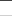 	Кадровое обеспечение воспитательного процесса в школе.Нормативно-методическое обеспечениеНормативно-методическое обеспечение реализации Программы воспитания осуществляется на основании следующих локальных актов:Основная общеобразовательная программа образования; Учебный план;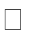 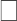 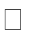 Рабочая программа воспитания как часть основной образовательной программы; Рабочие программы педагогов;Должностные	инструкции	специалистов,	отвечающих за	организацию воспитательной деятельности;Документы, регламентирующие	воспитательную	деятельность(штатное расписание,	обеспечивающее	кадровый	состав,	реализующий воспитательную деятельность в образовательном учреждении).	Требования кусловиям работы с детьми с особыми образовательными потребностямиВ школе созданы особые условия воспитания для категорий обучающихся, имеющих особые образовательные потребности: дети с инвалидностью, с ОВЗ, из социально уязвимых групп (например, воспитанники детских домов, дети из семей мигрантов, дети-билингвы и др.), одарѐнные дети, дети с отклоняющимся поведением.Особыми задачами воспитания обучающихся с особыми образовательными потребностями являются: налаживание эмоционально-положительного взаимодействия детей с окружающими для их успешной социальной адаптации и интеграции в школе; формирование доброжелательного отношения к детям и их семьям со стороны всех участников образовательных отношений; построение воспитательной деятельности с учѐтом индивидуальных особенностей и возможностей каждого обучающегося; обеспечение психолого-педагогической поддержки семей обучающихся, содействие повышению уровня их педагогической, психологической, медикосоциальной компетентности.При организации воспитания детей с особыми образовательными потребностями необходимо ориентироваться на:на формирование личности ребенка с особыми образовательными потребностями с использованием адекватных возрасту и физическому и (или) психическому состоянию методов воспитания;на личностно-ориентированный подход в организации всех видов детской деятельности.Система поощрения социальной успешности и проявлений активной жизненной позиции обучающихсяСистема поощрения проявлений активной жизненной позиции и социальной успешности обучающихся призвана способствовать формированию у обучающихся ориентации на активную жизненную позицию, инициативность, максимально вовлекать их в совместную деятельность в воспитательных целях. Система проявлений активной жизненной позиции и поощрения социальной успешности обучающихся строится на принципах:	публичности, открытости поощрений (информирование всех обучающихся о награждении, проведение награждений в присутствии значительного числа обучающихся);	соответствия артефактов и процедур награждения укладу жизни школы, качеству воспитывающей среды, специфической символике, выработанной и существующей в укладе школы;	прозрачности правил поощрения (наличие положения о награждениях, неукоснительное следование порядку, зафиксированному в этом документе, соблюдение справедливости при выдвижении кандидатур);	регулировании частоты награждений (недопущение избыточности в поощрениях, чрезмерно большие группы поощряемых и т. п.);	сочетании индивидуального и коллективного поощрения (использование индивидуальных и коллективных наград дает возможность стимулировать как индивидуальную, так и коллективную активность обучающихся, преодолевать межличностные противоречия между обучающимися, получившими и не получившими награду);	привлечении к участию в системе поощрений на всех стадиях родителей (законных		представителей)	обучающихся,	представителей	родительскогосообщества, самих обучающихся, их представителей (с учетом наличия ученического самоуправления), сторонние организации, их статусных представителей;	дифференцированности поощрений (наличие уровней и типов наград позволяет продлить стимулирующее действие системы поощрения).Формы поощрения проявлений активной жизненной позиции обучающихся и социальной успешности: индивидуальные и групповые портфолио, рейтинги, благотворительная поддержка.Ведение портфолио — деятельность обучающих при еѐ организации и регулярном поощрении классными руководителями, поддержке родителями (законными представителями) по собиранию (накоплению) артефактов, фиксирующих и символизирующих достижения обучающегося.Портфолио может включать артефакты признания личностных достижений, достижений в группе, участия в деятельности (грамоты, поощрительные письма, фотографии призов, фото изделий, работ и др., участвовавших в конкурсах и т. д.). Кроме индивидуального портфолио возможно ведение портфолио класса.Рейтинг — размещение обучающихся или групп в последовательности, определяемой их успешностью, достижениями в чем-либо.Благотворительная поддержка обучающихся, групп обучающихся (классов и др.) может заключаться в материальной поддержке проведения в школе воспитательных дел, мероприятий, проведения внешкольных мероприятий, различных форм совместной деятельности воспитательной направленности, в индивидуальной поддержке нуждающихся в помощи обучающихся, семей, педагогических работников.Благотворительность предусматривает публичную презентацию благотворителей и их деятельности.Анализ воспитательного процессаАнализ воспитательного процесса осуществляется в соответствии с целевыми ориентирами ожидаемых результатов воспитания, личностными результатами обучающихся на уровнях начального общего, основного общего, среднего общего образования, установленных соответствующими ФГОС.Основным методом анализа воспитательного процесса в школе является ежегодный самоанализ воспитательной работы с целью выявления основных проблем и последующего их решения, с привлечением (при необходимости) внешних экспертов, специалистов.Планирование анализа воспитательного процесса включается в календарный план воспитательной работы.Основные принципы самоанализа воспитательной работы:взаимное уважение всех участников образовательных отношений; приоритет анализа сущностных сторон воспитания. Ориентирует на изучение, прежде всего, не количественных, а качественных показателей, таких как сохранение уклада школы, качество воспитывающей среды, содержание и разнообразие деятельности, стиль общения, отношений между педагогами, обучающимися и родителями (законными представителями); развивающий характер осуществляемого анализа. Ориентирует на использование результатов анализа для совершенствования воспитательной деятельности педагогических работников (знания и сохранения в работе цели и задач воспитания, умелого планирования воспитательной работы, адекватного подбора видов, форм и содержания совместной деятельности с обучающимися, коллегами, социальными партнерами); распределѐнная ответственность за результаты личностного развития обучающихся. Ориентирует на понимание того, что личностное развитие обучающихся— это результат как организованного социального воспитания (в котором школа участвует наряду с другими социальными институтами), так и их стихийной социализации и саморазвития.Основные направления анализа воспитательного процесса:Результаты воспитания, социализации и саморазвития обучающихся. Критерием, на основе которого осуществляется данный анализ, является динамика личностного развития обучающихся в каждом классе.Анализ проводится классными руководителями вместе с заместителем директора по воспитательной работе (советником директора по воспитательной работе при наличии) с последующим обсуждением результатов на методическом объединении классных руководителей или педагогическом совете. Основным способом получения информации о результатах воспитания, социализации и саморазвития обучающихся является педагогическое наблюдение. Внимание педагогов сосредотачивается на вопросах: какие проблемы, затруднения в личностном развитии обучающихся удалось решить за прошедший учебный год? какие проблемы, затруднения решить не удалось и почему? какие новые проблемы, трудности появились, над чем предстоит работать педагогическому коллективу?Состояние организуемой совместной деятельности обучающихся и взрослых. Критерием, на основе которого осуществляется данный анализ, является наличие в школе интересной, событийно насыщенной и личностно развивающей совместной деятельности обучающихся и взрослых.Анализ проводится заместителем директора по воспитательной работе (совместно с советником директора по воспитательной работе при наличии), классными руководителями с привлечением актива родителей (законных представителей) обучающихся, актива совета обучающихся. Способами получения информации о состоянии организуемой совместной деятельности обучающихся и педагогических работников могут быть анкетирования и беседы с обучающимися и их родителями (законными представителями), педагогическими работниками, представителями совета обучающихся. Результаты обсуждаются на заседании методических объединений классных руководителей или педагогическом совете. Внимание сосредоточивается на вопросах, связанных с качеством:проводимых общешкольных основных дел, мероприятий;деятельности классных руководителей и их классов;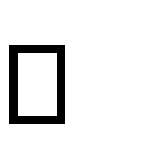 реализации воспитательного потенциала урочной деятельности; организуемой внеурочной деятельности обучающихся;внешкольных мероприятий;создания и поддержки предметно-пространственной среды; взаимодействия с родительским сообществом;деятельности ученического самоуправления;деятельности по профилактике и безопасности;реализации потенциала социального партнерства; деятельности по профориентации обучающихся;действующих в школе детских общественных объединений; работы школьных медиа;работы школьного музея (музеев); добровольческой деятельности обучающихся;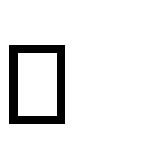 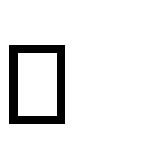 работы школьных спортивных клубов; работы школьного театра (театров).Результат воспитательной работы оцениваются с помощью автоматизированной системы исследования. Для исследования результатов воспитания, социализации и саморазвития школьников выбраны следующие компетенции:трудовая;гражданско-патриотическая;экологическая;миротворческая;информационная;культурологическая;здоровьесберегающая;социальная (окружающие люди); - социальная (личность ребенка). Система оценки трѐхбалльная:1 – не соответствует; 2 –соответствует частично; 3 – полностью соответствует.Автоматизированную	таблицу	заполняет	каждый	классный	руководитель	по	каждому учащемуся своего класса. Исследование проводится один раз в год.Итогом самоанализа является перечень выявленных проблем, над решением которых предстоит работать педагогическому коллективу.Итоги самоанализа оформляются в виде отчета, составляемого заместителем директора по воспитательной работе (совместно с советником директора по воспитательной работа при наличии) в конце учебного года, рассматриваются и утверждаются педагогическим советом или иным коллегиальным органом управления в школе.ОРГАНИЗАЦИОННЫЙ РАЗДЕЛУчебный план  5-6 класс, 7-9 класс.Учебный план основного общего образования муниципальное бюджетное общеобразовательное учреждение средняя общеобразовательная школа №13 муниципального образования Щербиновский район поселок Щербиновский (далее - учебный план) для 5-9 классов, реализующих основную образовательную программу основного общего образования, соответствующую ФГОС ООО (приказ Министерства просвещения Российской Федерации от 31.05.2021 № 287 «Об утверждении федерального государственного образовательного стандарта основного общего образования»), фиксирует общий объём нагрузки, максимальный объём аудиторной нагрузки обучающихся, состав и структуру предметных областей, распределяет учебное время, отводимое на их освоение по классам и учебным предметам.Учебный план является частью образовательной программы муниципальное бюджетное общеобразовательное учреждение средняя общеобразовательная школа №13 муниципального образования Щербиновский район поселок Щербиновский, разработанной в соответствии с ФГОС основного общего образования, с учетом Федеральной образовательной программой основного общего образования, и обеспечивает выполнение санитарно-эпидемиологических требований СП 2.4.3648-20 и гигиенических нормативов и требований СанПиН 1.2.3685-21.Учебный год в муниципальное бюджетное общеобразовательное учреждение средняя общеобразовательная школа №13 муниципального образования Щербиновский район поселок Щербиновский начинается 01.09.2023 и заканчивается 25.05.2023. Продолжительность учебного года в 5-9 классах составляет 34 учебные недели. Учебные занятия для учащихся 5-7 классов проводятся по 5-ти дневной учебной неделе. Учебные занятия для учащихся 8-9 классов проводятся по 6-ти дневной учебной неделе.Максимальный объем аудиторной нагрузки обучающихся в неделю составляет  в  5 классе – 29 часов, в  6 классе – 30 часа, в 7 классе – 32 часов, в  8 классе – 34 часа, в классе – 34 часа.  .Учебный план состоит из двух частей — обязательной части и части, формируемой участниками образовательных отношений. Обязательная часть учебного плана определяет состав учебных предметов обязательных предметных областей.Часть учебного плана, формируемая участниками образовательных отношений, обеспечивает реализацию индивидуальных потребностей обучающихся. Время, отводимое на данную часть учебного плана внутри максимально допустимой недельной нагрузки обучающихся, может быть использовано: на проведение учебных занятий, обеспечивающих различные интересы обучающихсяВ муниципальном бюджетном общеобразовательном учреждении средняя общеобразовательная школа №13 муниципального образования Щербиновский район поселок Щербиновский языком обучения является русский язык.При изучении предмета технология осуществляется деление учащихся на подгруппы.Промежуточная аттестация – процедура, проводимая с целью оценки качества освоения обучающимися части содержания (четвертное оценивание) или всего объема учебной дисциплины за учебный год (годовое оценивание).Промежуточная/годовая аттестация обучающихся за четверть осуществляется в соответствии с календарным учебным графиком.Все предметы обязательной части учебного плана и формируемой участниками образовательных отношений оцениваются по четвертям. Промежуточная аттестация проходит на последней учебной неделе четверти. Формы и порядок проведения промежуточной аттестации определяются «Положением о формах, периодичности и порядке
текущего контроля успеваемости и промежуточной аттестации обучающихся муниципальное бюджетное общеобразовательное учреждение средняя общеобразовательная школа №13 муниципального образования Щербиновский район поселок Щербиновский. Освоение основной образовательной программ основного общего образования завершается итоговой аттестацией. Нормативный срок освоения основной образовательной программы основного общего образования составляет 5 лет.УЧЕБНЫЙ ПЛАНПлан внеурочной деятельности (недельный)муниципальное бюджетное общеобразовательное учреждение средняя общеобразовательная школа №13 муниципального образования Щербиновский район поселок ЩербиновскийУчебный план основного общего образования муниципальное бюджетное общеобразовательное учреждение средняя общеобразовательная школа №13 муниципального образования Щербиновский район поселок Щербиновский (далее - учебный план) для 5-9 классов, реализующих основную образовательную программу основного общего образования, соответствующую ФГОС ООО (приказ Министерства просвещения Российской Федерации от 31.05.2021 № 287 «Об утверждении федерального государственного образовательного стандарта основного общего образования»), фиксирует общий объём нагрузки, максимальный объём аудиторной нагрузки обучающихся, состав и структуру предметных областей, распределяет учебное время, отводимое на их освоение по классам и учебным предметам.Учебный план является частью образовательной программы муниципальное бюджетное общеобразовательное учреждение средняя общеобразовательная школа №13 муниципального образования Щербиновский район поселок Щербиновский, разработанной в соответствии с ФГОС основного общего образования, с учетом Федеральной образовательной программой основного общего образования, и обеспечивает выполнение санитарно-эпидемиологических требований СП 2.4.3648-20 и гигиенических нормативов и требований СанПиН 1.2.3685-21.Учебный год в муниципальное бюджетное общеобразовательное учреждение средняя общеобразовательная школа №13 муниципального образования Щербиновский район поселок Щербиновский начинается 01.09.2023 и заканчивается 25.05.2024. Продолжительность учебного года в 5-9 классах составляет 34 учебные недели. Учебные занятия для учащихся 5-9 классов проводятся по 6-ти дневной учебной неделе.Максимальный объем аудиторной нагрузки обучающихся в неделю составляет  в  5 классе – 32 часа, в  6 классе – 33 часа, в 7 классе – 35 часов, в  8-9 классах – 36 часов.  .Учебный план состоит из двух частей — обязательной части и части, формируемой участниками образовательных отношений. Обязательная часть учебного плана определяет состав учебных предметов обязательных предметных областей.Часть учебного плана, формируемая участниками образовательных отношений, обеспечивает реализацию индивидуальных потребностей обучающихся. Время, отводимое на данную часть учебного плана внутри максимально допустимой недельной нагрузки обучающихся, может быть использовано: на проведение учебных занятий, обеспечивающих различные интересы обучающихсяВ муниципальное бюджетное общеобразовательное учреждение средняя общеобразовательная школа №13 муниципального образования Щербиновский район поселок Щербиновский языком обучения является русский язык.При изучении предметов иностранный язык, технология осуществляется деление учащихся на подгруппы.Промежуточная аттестация – процедура, проводимая с целью оценки качества освоения обучающимися части содержания (четвертное оценивание) или всего объема учебной дисциплины за учебный год (годовое оценивание).Промежуточная/годовая аттестация обучающихся за четверть осуществляется в соответствии с календарным учебным графиком.Все предметы обязательной части учебного плана оцениваются по четвертям. Предметы из части, формируемой участниками образовательных отношений, являются безотметочными и оцениваются «зачет» или «незачет» по итогам четверти. Промежуточная аттестация проходит на последней учебной неделе четверти. Формы и порядок проведения промежуточной аттестации определяются «Положением о формах, периодичности и порядке
текущего контроля успеваемости и промежуточной аттестации обучающихся муниципальное бюджетное общеобразовательное учреждение средняя общеобразовательная школа №13 муниципального образования Щербиновский район поселок Щербиновский. Освоение основной образовательной программ основного общего образования завершается итоговой аттестацией. Нормативный срок освоения основной образовательной программы основного общего образования составляет 5 лет.УЧЕБНЫЙ ПЛАНПлан внеурочной деятельности (недельный)муниципальное бюджетное общеобразовательное учреждение средняя общеобразовательная школа №13 муниципального образования Щербиновский район поселок ЩербиновскийГОДОВОЙ КАЛЕНДАРНЫЙ ГРАФИКмуниципального бюджетного общеобразовательного учреждения средняя общеобразовательная школа №13 имени Героя Советского Союза Григория Федотовича Короленко муниципального образования Щербиновский район поселок Щербиновский2023-2024 учебный год1.     Дата начала и окончания учебного года:           начало учебного года – 1 сентября 2023 года          окончание учебного года – 25 мая 2024 года2.  Продолжительность   учебного  года и учебных периодов:     Продолжительность учебного годаПродолжительность учебных периодов, сроки и продолжительность каникулДополнительные каникулы для 1-х классов   10.02.24 – 18.02.2024 года    Летние каникулы:1-8, 10 классы - 26 мая 2024 года - 31 августа 2024 года9, 11 классы - окончание государственной итоговой аттестации - 31 августа 2024 годаПродолжительность рабочей недели:- пятидневная учебная неделя - в 1-7 классах- шестидневная рабочая неделя - 8-11 классыПродолжительность образовательного процесса учебного дня: МБОУ СОШ №13 им. Г.Ф. Короленко п. Щербиновский работает в одну смену с 8.00 до 20.00      Продолжительность  урока           2 - 11 классы – 40 минут            1 классы     − 35 минут  (сентябрь-октябрь – 3 урока, ноябрь-декабрь – 4 урока);          − 40 минут (январь-май – 4 урока, 1 день – 5 уроков включая физическую культуру)       перерыв между обязательными и факультативными занятиями не менее 45 минут3. Режим начала занятий, расписание звонков3. Режим начала внеурочной деятельности и факультативных занятий4.  Максимально  допустимая   нагрузка обучающихся:5. Формы и сроки проведения промежуточной аттестации.Промежуточная аттестация по четвертям и полугодиям:Промежуточная аттестация по итогам годаПромежуточная аттестация по итогам года:Годовая промежуточная аттестация проводится на основе результатов четвертных (полугодовых) промежуточных аттестаций, и представляет собой результат четвертной (полугодовой) аттестации в случае, если учебный предмет, курс, дисциплина, модуль осваивался обучающимся в срок одной четверти (полугодия), либо среднее арифметическое результатов четвертных (полугодовых) аттестаций в случае, если учебный предмет, курс, дисциплина, модуль осваивался обучающимся в срок более одной четверти (полугодия).Формами работ, учитываемых при проведении промежуточной аттестации, являются:письменная проверка – письменный ответ учащегося на один или систему вопросов (заданий). К письменным ответам относятся: домашние, проверочные, лабораторные, практические, контрольные, творческие работы; письменные отчѐты о наблюдениях; письменные ответы на вопросы теста; сочинения, изложения, диктанты, рефераты и другое;устная проверка – устный ответ учащегося на один или систему вопросов в форме ответа на билеты, беседы, собеседования и другое;комбинированная проверка - сочетание письменных и устных форм проверок.Иные формы промежуточной аттестации могут предусматриваться образовательной программой.В случаях, предусмотренных образовательной программой, в качестве результатов промежуточной аттестации могут быть зачтены выполнение проектов в ходе образовательной деятельности, результаты участия в олимпиадах, конкурсах, конференциях, иных подобных мероприятиях. Образовательной программой может быть предусмотрена накопительная балльная система зачета результатов деятельности обучающегося.В случаях, предусмотренных образовательной программой, в качестве результатов промежуточной аттестации могут быть зачтены выполнение тех или иных заданий, проектов в ходе образовательной деятельности, результаты участия в олимпиадах, конкурсах, конференциях, иных подобных мероприятиях. Образовательной программой может быть предусмотрена накопительная балльная система зачета результатов деятельности обучающегося.3.3. План внеурочной деятельностиПод внеурочной деятельностью следует понимать образовательную деятельность, направленную на достижение планируемых результатов освоения основной образовательной про­ граммы (личностных, метапредметных и предметных), осуществляемую в формах, отличных от урочной.Внеурочная деятельность является неотъемлемой и обяза­ тельной частью основной общеобразовательной программы.План внеурочной деятельности представляет собой описание целостной системы функционирования образовательной организации в сфере внеурочной деятельности и может включать в себя:внеурочную деятельность по учебным предметам образова­ тельной программы (учебные курсы, учебные модули по выбору обучающихся, родителей (законных представителей) несовершеннолетних обучающихся, в том числе предусма­ тривающие углубленное изучение учебных предметов, с це­ лью удовлетворения различных интересов обучающихся, по­ требностей в физическом развитии и совершенствовании, а также учитывающие этнокультурные интересы, особые об­ разовательные потребности обучающихся с ОВЗ;внеурочную	деятельность	по	формированию	функциональной		грамотности (читательской, математической, естественно-научной, финансовой) обучающихся (интегрированные	курсы,		метапредметные	кружки,	факультативы, научные сообщества, в том числе направленные на реализацию проектной иисследовательской деятельности); внеурочную деятельность по развитию личности, ееспособностей, удовлетворения образовательных потребностей и интересов, самореализации обучающихся, в том числе одаренных, через организацию социальных практик (в том числе волонтѐрство), включая общественно полезную деятельность, профессиональные пробы, развитие глобальных компетенций, формирование предпринимательских навыков, практическую подготовку, использование возможностей организаций дополнительного образования, профессиональных образовательных организаций и социальныхпартнеров в профессионально-производственном окружении; внеурочную деятельность, направленную на реализацию ком-плекса воспитательных мероприятий на уровне образовательной организации, класса, занятия, в том числе в творческих объединениях по интересам, культурные и социальные практики с учетом историко-культурной и этнической специфики региона, потребностей обучающихся, родителей (законных представителей) несовершеннолетних обучающихся; внеурочнуюдеятельность по организации деятельности ученических сообществ (подростковых коллективов), в том числе ученических классов, разновозрастных объединений	по интересам,	клубов;	детских,	подростковых	и	юношескихобщественных объединений, организаций и т. д.; внеурочную деятельность, направленную на организационное обеспечение учебнойдеятельности (организационные собрания, взаимодействие с родителями по обеспечению успешной реализации образовательной программы и т. д.);внеурочную деятельность, направленную на организацию  педагогической поддержки обучающихся (проектирование индивидуальных образовательных маршрутов, работа тьюторов, педагогов-психологов);внеурочную деятельность, направленную на обеспечение  благополучия обучающихся в пространстве общеобразовательной школы (безопасности жизни и здоровья школьников, безопасных межличностных отношений в учебных группах, профилактики неуспеваемости, профилактики раз-личных рисков, возникающих в процессе взаимодействия школьника с окружающей средой, социальной защиты учащихся).Для достижения целей и задач внеурочной деятельности используется все многообразие доступных объектов отечественной культуры, в том числе наследие отечественного кинематографа.Наследие отечественного кинематографа может использоваться как в качестве дидактического материала при реализации курсов внеурочной деятельности, так и быть основной для разработки курсов внеурочной деятельности, посвященной этому виду отечественного искусства.Содержание плана внеурочной деятельности. Количество часов, выделяемых на внеурочную деятельность, составляет за 5 лет обучения на этапе основной школы не более 1750 часов, в год — не более 350 часов.Величина недельной образовательной нагрузки (количество занятий), реализуемой через внеурочную деятельность, определяется за пределами количества часов, отведенных на освоение обучающимися учебного плана, но не более 10 часов. Для недопущения перегрузки обучающихся допускается перенос образовательной нагрузки, реализуемой через внеурочную деятельность, на периоды каникул, но не более 1/2 количества часов. Внеурочная деятельность в каникулярное время может реализовываться в рамках тематических программ (лагерь с дневным пребыванием на базе общеобразовательной организации или на базе загородных детских центров, в походах, поездках и т. д.).При этом расходы времени на отдельные направления плана внеурочной деятельности могут отличаться: на внеурочную деятельность по учебным предметам (включая занятия физическойкультурой и углубленное изучение предметов) еженедельно — от 2 до 4 часов, на внеурочную деятельность по формированию функциональной грамотности — от1 до 2 часов;на внеурочную деятельность по развитию личности, ее способностей, удовлетворения образовательных потребностей и интересов, самореализации обучающихся еженедельно от 1 до 2 часов;на деятельность ученических сообществ и воспитательные мероприятия целесообразно еженедельно предусмотреть от 2 до 4 часов, при этом при подготовке и проведении коллективных дел масштаба ученического коллектива или общешкольных мероприятий за 1–2 недели может быть использовано до 20 часов (бюджет времени, отведенного на реализацию плана внеурочной деятельности);на организационное обеспечение учебной деятельности, осуществление педагогической поддержки социализации обучающихся и обеспечение их благополучия еженедельно — от 2 до 3 часов.Общий объем внеурочной деятельности не должен превышать 10 часов в неделю.При реализации плана внеурочной деятельности должна быть предусмотрена вариативность содержания внеурочной деятельности с учетом образовательных потребностей и интересов обучающихся.В зависимости от задач на каждом этапе реализации примерной образовательной программы количество часов, отводимых на внеурочную деятельность, может изменяться. Так, например, в 5 классе для обеспечения адаптации обучающихся к изменившейся образовательной ситуации может быть выделено больше часов, чем в 6 или 7 классе, либо в 8 классе — в связи с организацией предпрофильной подготовки и т. д. Выделение часов на внеурочную		деятельность	может	различаться		в		связи	необходимостью	преодоления противоречий и разрешения проблем, возникающих в том или ином ученическом коллективе. В зависимости от решения педагогического коллектива, родительской общественности, интересов	и		запросов	детей	и		родителей	в	образовательной	организации	могутреализовываться различные модели примерного плана внеурочной деятельности:модель плана с преобладанием	учебно-познавательной деятельности, когда наибольшее внимание уделяется внеурочной деятельности по учебным предметам и организационному обеспечению учебной деятельности; модель плана с преобладанием педагогической поддержки обучающихся и работыпо обеспечению их благополучия в пространстве общеобразовательной школы; модель плана с преобладанием деятельности ученических сообществ ивоспитательных мероприятий.Организация жизни ученических сообществ является важной составляющей внеурочной деятельности, направлена на формирование у школьников российской гражданской идентичности и таких компетенций, как:компетенции конструктивного, успешного и ответственного поведения в обществе с учетом	правовых	норм,	установленных	российским	законодательством;		социальная самоидентификация		обучающихся	посредством	личностно	значимой	и	общественно приемлемой деятельности, приобретение знаний о социальных ролях человека; компетенции в сфере общественной самоорганизации, участия в общественнозначимой совместной деятельности.Организация жизни ученических сообществ может происходить:в рамках внеурочной деятельности в ученическом классе, общешкольной внеурочной деятельности, в сфере школьного ученического самоуправления, участия в детско-юношеских общественных объединениях, созданных в школе и за ее пределами;через приобщение обучающихся к общественной деятельности и школьнымтрадициям, участие обучающихся в деятельности производственных, творческих объединений, благотворительных организаций; через участие в экологическом просвещении сверстников, родителей, населения, вблагоустройстве школы, класса, сельского поселения, города, в ходе партнерства с общественными организациями и объединениями.Формы реализации внеурочной деятельности образовательная организация определяет самостоятельно.Формы внеурочной деятельности должны предусматривать активность и самостоятельность обучающихся, сочетать индивидуальную и групповую работу; обеспечивать гибкий режим занятий (продолжительность, последовательность), переменный состав обучающихся, проектную и исследовательскую деятельность (в том числе экспедиции, практики), экскурсии (в музеи, парки, на предприятия и др.), походы, деловые игры и пр.В зависимости от конкретных условий реализации основной общеобразовательной программы, числа обучающихся и их возрастных особенностей допускается формирование учебных групп из обучающихся разных классов в пределах одного уровня образования.В целях реализации плана внеурочной деятельности образовательной организацией может предусматриваться использование ресурсов других организаций (в том числе в сетевой форме), включая организации дополнительного образования, профессиональные образовательные организации, образовательные организации высшего образования, научные организации, организации культуры, физкультурноспортивные и иные организации, обладающие необходимыми ресурсами.3.4. Календарный план воспитательной работыПояснительная запискаКалендарный план воспитательной работы составляется на текущий учебный год. В нем конкретизируется заявленная в программе воспитания работа применительно к данному учебному году и уровню образования.Календарный план разрабатывается в соответствии с модулями рабочей программы воспитания: как инвариантными, так и вариативными — выбранными самой образовательной организацией. При этом в разделах плана, в которых отражается индивидуальная работа сразу нескольких педагогических работников («Классное руководство», «Школьный урок» и«Курсы внеурочной деятельности»), делается только ссылка на соответствующие индивидуальные программы и планы работы данных педагогов.Участие школьников во всех делах, событиях, мероприятиях календарного плана основывается на принципах добровольности, взаимодействия обучающихся разных классов и параллелей, совместной со взрослыми посильной ответственности за их планирование, подготовку, проведение и анализ.Педагогические работники, ответственные за организацию дел, событий, мероприятий календарного плана, назначаются в каждой образовательной организации в соответствии с имеющимися в ее штате единицами. Ими могут быть заместитель директора по воспитательной работе, советник по воспитанию, педагог-организатор, вожатый, социальный педагог, классный руководитель, педагог дополнительного образования, учитель. Целесообразно привлечение к организации также родителей, социальных партнеров школы и самих школьников.При формировании календарного плана воспитательной работы образовательная организация вправе включать в негомероприятия, рекомендованные федеральными и региональными органами исполнительной власти, осуществляющими государственное управление в сфере образования, в том числе из Календаря образовательных событий, приуроченных к государственным и национальным праздникам Российской Федерации, памятным датам и событиям российской истории и культуры, а также перечня всероссийских мероприятий, реализуемых детскими и молодежными общественными объединениями.Календарный план может корректироваться в течение учебного года в связи с происходящими в работе школы изменениями: организационными, кадровыми, финансовыми и т.п.3.4. Система условий реализации адаптированной основной образовательной программы основного общего образованияобучающихся с задержкой психического развитияУсловия реализации адаптированной образовательной программы основного общего образования для учащихся с задержкой психического развития должны обеспечивать участникам образовательного процесса возможность:получения планируемых предметных и метапредметных результатов образования с использования АООП ООО для обучающихся с задержкой психического развития;достижения планируемых личностных результатов через реализацию программы коррекционной работы, организацию учебной и внеурочной деятельности, социальной практики, общественно-полезной деятельности, систему кружков, клубов, секций, студий, способных решать задачи коррекционно-развивающей направленности;овладения обучающимися с ЗПР ключевыми компетенциями, составляющими основу дальнейшего успешного образования и ориентации в мире профессий;формирования социальных ценностей обучающихся с ЗПР, основ их гражданской идентичности;участия	родителей	(законных	представителей)	обучающихся	с	ЗПР,	а	также педагогических работников и общественности в совершенствовании используемой АООП ООО и условий ее реализации;взаимодействия образовательных организаций, реализующих образование и поддержку обучающихся с ЗПР, направляемого на повышение эффективности образовательного и коррекционно-развивающего процесса;включения обучающихся с ЗПР в процессы реализации социальных проектов и программ для формирования у них коммуникативных умений и лидерских качеств, опыта социальной деятельности;формирования у обучающихся с ЗПР опыта организации самостоятельной деятельности (образовательной, общественной, художественной);формирования у обучающихся с ЗПР основ экологической грамотности, навыков здорового образа жизни, безопасного для человека и окружающей его среды;использования в образовательном процессе обучающихся с ЗПР современных образовательных технологий деятельностного типа.Требования к условиям реализации адаптированной образовательной программы основного общего образования характеризуют кадровые, финансовые, материальнотехнические и специальные условия, позволяющие обучающимся с задержкой психического развития получить образование по основной образовательной программе основного общего образования, созданной на основе действующего ФГОС ООО.Требования к общим условиям реализации адаптированной образовательной программы основного общего образования для учащихся с задержкой психического развитияОбразование обучающихся с ЗПР по АООП ООО, при отсутствии у них дополнительных отклонений в состоянии здоровья, не требует использования специальных методов обучения и воспитания, специальных учебников, специальных технических средств обучения.Специальные условия обучения и воспитания заключаются в:соблюдении допустимого уровня нагрузки, определяемого с помощью консультантов в области специального образования и медицинских работников;обеспечении постоянного контроля за усвоением учебных знаний для профилактики пробелов в них вместе с щадящей системой оценивания;организации систематической помощи в усвоении учебных предметов, требующих высокой степени сформированности абстрактно-логического мышления, в том числе с использованием специальных пособий и дидактических материалов; - реализации программы коррекционной работы.Условия обучения учащихся с более тяжелой задержкой психического развития (в т.ч. на основе индивидуального учебного плана) должны удовлетворять их особые образовательные потребности. Последнее достигается созданием тех же условий, но дополненных:-изменением обычного для основного общего образования соотношения словесных, наглядных и практических методов обучения и воспитания;-разрешением пользоваться дополнительными техническими средствами при решении учебно-познавательных задач;-ориентацией при оценке результатов обучения на индивидуальную динамику освоения изучаемого предмета.Реализация программы коррекционной работы предполагает продолжение функционирования системы комплексного психолого-медико-социального сопровождения и поддержки обучающихся с ЗПР, включающую:комплексное обследование,мониторинг динамики развития, успешности освоения адаптированной основной образовательной программы основного общего образования,проведение групповых и индивидуальных коррекционных занятий (в рамках реализации программы коррекционной работы), направленных на улучшение предметных и достижение метапредметных и личностных результатов образования.Разработка, корректировка и обсуждение результатов реализации программы коррекционной работы осуществляется на психолого-медико-педагогическом консилиуме, эффективность деятельности которого оценивается в соответствии с Уставом образовательной организации (на педагогическом совете).В образовательном учреждении созданы условия для:оказания постоянной методической и информационной поддержки педагогических работников, по вопросам реализации адаптированной образовательной программы основного общего образования для учащихся с задержкой психического развития, использования опыта других образовательных учреждений, проведения комплексных мониторинговых исследований результатов образовательного процесса.Требования к кадровым условиям реализации адаптированной образовательной программы основного общего образования для учащихся с задержкой психического развитияКадровые условия предполагают возможность получения качественного образования обучающимися с задержкой психического развития, предусматривающего как достижениевозможных предметных, метапредметных и личностных результатов, так и коррекцию недостатков предшествующего и актуального развития обучающихся, в первую очередь касающихся недостаточной социальной зрелости и несформированных предпосылок послешкольной социопсихологической адаптации.Требования включают:укомплектованность образовательного учреждения педагогическими работниками, способными реализовывать АООП ООО обучающихся с задержкой психического развития и программу коррекционной работы (педагог-психолог);уровень квалификации педагогических работников образовательной организации, позволяющий организовывать и реализовывать образование обучающихся с ЗПР предполагает соответствие педагогов, осуществляющих образование в рамках установленных ФГОС ООО предметных областей, определенным квалификационным категориям. Необходимо также краткосрочное повышение квалификации педагогов в области психологических особенностей и особых образовательных потребностей обучающихся с ЗПР (не менее 72 ч.), а в последующем – в области инноваций в практике образования обучающихся с ЗПР (не реже, чем один раз в 3 года), подтверждаемые документами установленного образца.Уровень квалификации работников для каждой занимаемой должности должен соответствовать квалификационным характеристикам по соответствующей должности, а для педагогических работников – также квалификационной категории.Соответствие уровня квалификации работников требованиям, предъявляемым к квалификационным категориям (первой или высшей), а также занимаемым ими должностям устанавливается при их аттестации.Работникам обеспечивается возможность повышения профессиональной квалификации (не реже 1 раза в три года), ведения методической работы, применения, обобщения и распространения опыта использования современных образовательных технологий обучения и воспитания обучающихся с задержкой психического развития.Обязательными участниками реализации программы коррекционной работы являются педагог-психолог, классный руководитель, социальный педагог, родители (законные представители).Педагоги, которые реализуют программу коррекционной работы должны иметь высшее профессиональное образование по педагогическим специальностям или по направлениям («Педагогическое образование», «Психолого-педагогическое образование»).В случае недостаточности кадрового обеспечения образовательной организации специалистами (педагогами, психологами и пр.) возможно использование сетевых форм реализации образовательных программ, при которых специалисты других организаций привлекаются к работе с обучающимися, имеющими ЗПР.Требования к финансовым условиям реализации адаптированной образовательной программы основного общего образованияФинансово-экономические условия реализации АООП ООО для обучающихся с задержкой психического развития находятся в соответствии требованиями стандарта, предусматривающего при финансировании образовательной организации учет специальных условий получения образования обучающимися с ограниченными возможностями здоровья. Финансово-экономические условия должны:обеспечивать возможность исполнения требований Стандарта;обеспечивать реализацию обязательной части АООП ООО для обучающихся с задержкой психического развития и части, формируемой участниками образовательного процесса, включая внеурочную деятельность (программу коррекционной работы);отражать структуру и объем расходов, необходимых для реализации АОП ООО для обучающихся с задержкой психического развития, а также механизм их формирования.Финансирование реализации адаптированной образовательной программы основного общего образования обучающихся с задержкой психического развития должно осуществляться в объеме не ниже установленных нормативов финансирования государственного образовательного учреждения.Требования к материально-техническим условиям реализации адаптированной образовательной программы основного общего образованияМатериально-технические условия реализации АОП ООО для обучающихся с задержкой психического развития в МБОУ СОШ № 3 обеспечивают: 1) соблюдение:санитарно-эпидемиологических требований к водоснабжению, канализации, освещению, воздушно-тепловому режиму, размещению и архитектурным особенностям здания образовательного учреждения, его территории, отдельным помещениям, средствам обучения, учебному оборудованию;требований к санитарно-бытовым условиям оборудование гардеробов, санузлов;требований к социально-бытовым условиям: наличие в учебных классах индивидуального рабочего места для каждого обучающегося с задержкой психического развития; оборудованных рекреаций, а также помещений для питания обучающихся, хранения и приготовления пищи;требований пожарной и электробезопасности;требований охраны здоровья обучающихся и охраны труда работников образовательных организаций;требований к обеспечению безопасной эксплуатации улично-дорожной сети и наличию технических средств регулирования дорожного движения в месте расположения школы;требований к соблюдению безопасной эксплуатации спортивных сооружений, спортивного инвентаря и оборудования.-наличие компьютеров для индивидуальной работы облегчающих выполнение технических условий образовательного процесса.Для реализации АООП ООО для обучающихся с задержкой психического развития в образовательном учреждении имеются необходимые для обеспечения образовательной деятельности:предметные учебные кабинеты; кабинеты информатики, технологии;библиотека с рабочей зоной и книгохранилищем, обеспечивающим сохранность книжного фонда, медиатекой;актовые зал, спортивные сооружения;помещение медицинского назначения;гардеробы, санузлы;участок с необходимым набором оборудованных зон;комплекты технического оснащения и оборудования всех предметных областей и внеурочной деятельности, включая расходные материалы и канцелярские принадлежности (бумага, инструменты письма (в тетрадях и на доске), изобразительного искусства, технологической обработки и конструирования, носители цифровой информации, бланки педагогических тестов, позволяющих осуществлять постоянных контроль усвоения учебного материала и пр. );Материально-техническое оснащение образовательного процесса обеспечивает возможность:-реализации АОП ООО на основе индивидуальных образовательных планов; -включения обучающихся с задержкой психического развития в социально-полезную деятельность; - физического развития обучающихся с задержкой психического развития, их систематических занятий физической культурой и не имеющим противопоказаний спортом, участия в физкультурно-спортивных и оздоровительных мероприятиях; -занятий по изучению правил дорожного движения с использованием игр, оборудования, а также компьютерных технологий.-обеспечения учащимся с задержкой психического развития доступа к информационным ресурсам Интернета, учебной и художественной литературе,-обеспечения педагогам и родителям доступа к научной и методической литературе, посвященной проблемам образования обучающихся с задержкой психического развития.Материально-техническое оснащение программы коррекционной работы обеспечивает возможность:-проведения начальной, текущей и итоговой диагностики в соответствии с программой коррекционной работы (пакет диагностических методик, расходных материалов к ним); - использования современных обучающих и развивающих компьютерных программ. - использования психокоррекционных технологий для стабилизации эмоционального состояния обучающихся с задержкой психического развития, коррекции потенциально дезадаптивных личностных черт, уменьшения отставания в психосоциальном развитии (необходимое оборудование, расходные материалы);-использования видеосопровождения изучаемого (закрепляемого) учебного материала (презентации, учебные и художественные фильмы и пр.).Требования к информационно-образовательной среде образовательного учрежденияДля обучающихся с задержкой психического развития создано доступное пространство, которое позволит воспринимать максимальное количество сведений через аудиовизуализированные источники:удобно расположенные и доступные стенды с представленным на них наглядным материалом о внутришкольных правилах поведения, правилах безопасности, распорядке/режиме функционирования учреждения, расписании уроков, последних событиях в школе, ближайших планах и т.д.;доступный интернет и телефон, предназначенный для контактов с родителями, сверстниками, учителями.Созданы специальные кабинеты коррекционно-развивающих занятий:кабинет, оснащенный оборудованием и дидактическим материалом для занятий психолога;Необходимо создать кабинеты:комнату релаксации – специальное место для отдыха, в которой ребенок с задержкой психического развития может расслабиться и получить возможность «отключиться» от многолюдной среды, а также снизить слуховую и зрительную нагрузку;кабинет, оснащенный оборудованием и дидактическим материалом для занятий дефектолога.кабинет, оснащенный оборудованием и дидактическим материалом для занятий логопеда.Организация рабочего пространства обучающегося с задержкой психического развития в классе обеспечивает выбор парты и партнера, оснащение класса мультимедийной аппаратурой (доска, проектор, компьютер c выходом в Internet, средства для хранения и переноса информации (USB накопители, принтер, сканер), наглядным материалом и телевизором.Требования к учебно-методическому и информационному обеспечению реализации адаптированной образовательной программыУчебно-методическое и информационное обеспечение реализации основной образовательной программы включает наличие библиотеки, читального зала, учебных кабинетов, административных помещений, школьного сервера, школьного сайта, внутренней и внешней сети и направлено на создание доступа для всех участников образовательного процесса к любой информации, связанной с реализацией основной образовательной программы, достижением планируемых результатов, организацией образовательного процесса и условиями его осуществления.При освоении адаптированной образовательной программы основного общего образования обучающиеся с ЗПР обучаются по учебникам для общеобразовательной школы со специальными, учитывающими особые образовательные потребности, приложениями: дидактическими материалами, рабочими тетрадями и пр. на бумажных и/или электронных носителях, обеспечивающими поддержку освоения адаптированной основной образовательной программы и реализацию коррекционной работы, направленной на коррекцию недостатков психофизического развития обучающихся и содействие более успешному продвижению в общем развитии.Психолого-педагогические условия реализации АОП ООО обеспечивают:преемственность содержания и форм организации образовательного процесса по отношению к начальной ступени общего образования;учет специфики возрастного психофизического развития обучающихся, в том числе особенности перехода из младшего школьного возраста в подростковый;формирование и развитие компетентности педагогических и административных работников, родительской общественности в вопросах образования обучающихся с ЗПР;вариативность направлений психолого-педагогического сопровождения (коррекционной работы) и содержания АОП ООО;вариативность форм психолого-педагогического сопровождения участников образовательного процесса (профилактика, диагностика, консультирование, коррекционная работа, развивающая работа, просвещение, экспертиза).Сетевой график (дорожная карта) по формированию необходимой системы условий и контроль состояния системы условий отражены в ООП ООТребования к общим условиям реализации адаптированной образовательной программы основного общего образования для учащихся с задержкой психического развитияОбразование обучающихся с ЗПР по АООП ООО, при отсутствии у них дополнительных отклонений в состоянии здоровья, не требует использования специальных методов обучения и воспитания, специальных учебников, специальных технических средств обучения.Специальные условия обучения и воспитания заключаются в:соблюдении допустимого уровня нагрузки, определяемого с помощью консультантов в области специального образования и медицинских работников;обеспечении постоянного контроля за усвоением учебных знаний для профилактики пробелов в них вместе с щадящей системой оценивания;организации систематической помощи в усвоении учебных предметов, требующих высокой степени сформированности абстрактно-логического мышления, в том числе с использованием специальных пособий и дидактических материалов; -реализации программы коррекционной работы.Условия обучения учащихся с более тяжелой задержкой психического развития (в т.ч. на основе индивидуального учебного плана) должны удовлетворять их особые образовательные потребности. Последнее достигается созданием тех же условий, но дополненных:-изменением обычного для основного общего образования соотношения словесных, наглядных и практических методов обучения и воспитания;-разрешением пользоваться дополнительными техническими средствами при решении учебно-познавательных задач;-ориентацией при оценке результатов обучения на индивидуальную динамику освоения изучаемого предмета.Реализация программы коррекционной работы предполагает продолжение функционирования системы комплексного психолого-медико-социального сопровождения и поддержки обучающихся с ЗПР, включающую:комплексное обследование,мониторинг динамики развития, успешности освоения адаптированной основной образовательной программы основного общего образования,проведение групповых и индивидуальных коррекционных занятий (в рамках реализации программы коррекционной работы), направленных на улучшение предметных и достижение метапредметных и личностных результатов образования.Разработка, корректировка и обсуждение результатов реализации программы коррекционной работы осуществляется на психолого-медико-педагогическом консилиуме, эффективность деятельности которого оценивается в соответствии с Уставом образовательной организации (на педагогическом совете).В образовательном учреждении созданы условия для:оказания постоянной методической и информационной поддержки педагогических работников, по вопросам реализации адаптированной образовательной программы основного общего образования для учащихся с задержкой психического развития, использования опыта других образовательных учреждений, проведения комплексных мониторинговых исследований результатов образовательного процесса.Требования к кадровым условиям реализации адаптированной образовательной программы основного общего образования для учащихся с задержкой психического развитияКадровые условия предполагают возможность получения качественного образования обучающимися с задержкой психического развития, предусматривающего как достижение возможных предметных, метапредметных и личностных результатов, так и коррекцию недостатков предшествующего и актуального развития обучающихся, в первую очередь касающихся недостаточной социальной зрелости и несформированных предпосылок послешкольной социопсихологической адаптации.Требования включают:укомплектованность образовательного учреждения педагогическими работниками, способными реализовывать АООП ООО обучающихся с задержкой психического развития и программу коррекционной работы (педагог-психолог);уровень квалификации педагогических работников образовательной организации, позволяющий организовывать и реализовывать образование обучающихся с ЗПР предполагает соответствие педагогов, осуществляющих образование в рамках установленных ФГОС ООО предметных областей, определенным квалификационным категориям. Необходимо также краткосрочное повышение квалификации педагогов в области психологических особенностей и особых образовательных потребностей обучающихся с ЗПР (не менее 72 ч.), а в последующем – в области инноваций в практике образования обучающихся с ЗПР (не реже, чем один раз в 3 года), подтверждаемые документами установленного образца.Уровень квалификации работников для каждой занимаемой должности должен соответствовать квалификационным характеристикам по соответствующей должности, а для педагогических работников – также квалификационной категории.Соответствие уровня квалификации работников требованиям, предъявляемым к квалификационным категориям (первой или высшей), а также занимаемым ими должностям устанавливается при их аттестации.Работникам обеспечивается возможность повышения профессиональной квалификации (не реже 1 раза в три года), ведения методической работы, применения, обобщения и распространения опыта использования современных образовательных технологий обучения и воспитания обучающихся с задержкой психического развития.Обязательными участниками реализации программы коррекционной работы являются педагог-психолог, классный руководитель, социальный педагог, родители (законные представители).Педагоги, которые реализуют программу коррекционной работы должны иметь высшее профессиональное образование по педагогическим специальностям или по направлениям («Педагогическое образование», «Психолого-педагогическое образование»).В случае недостаточности кадрового обеспечения образовательной организации специалистами (педагогами, психологами и пр.) возможно использование сетевых форм реализации образовательных программ, при которых специалисты других организаций привлекаются к работе с обучающимися, имеющими ЗПР.Требования к финансовым условиям реализации адаптированной образовательной программы основного общего образованияФинансово-экономические условия реализации АООП ООО для обучающихся с задержкой психического развития находятся в соответствии требованиями стандарта, предусматривающего при финансировании образовательной организации учет специальных условий получения образования обучающимися с ограниченными возможностями здоровья. Финансово-экономические условия должны:обеспечивать возможность исполнения требований Стандарта;обеспечивать реализацию обязательной части АООП ООО для обучающихся с задержкой психического развития и части, формируемой участниками образовательного процесса, включая внеурочную деятельность (программу коррекционной работы);отражать структуру и объем расходов, необходимых для реализации АОП ООО для обучающихся с задержкой психического развития, а также механизм их формирования.Финансирование реализации адаптированной образовательной программы основного общего образования обучающихся с задержкой психического развития должно осуществляться в объеме не ниже установленных нормативов финансирования государственного образовательного учреждения.Требования к материально-техническим условиям реализации адаптированной образовательной программы основного общего образованияМатериально-технические условия реализации АОП ООО для обучающихся с задержкой психического развития в МБОУ СОШ № 13 обеспечивают:соблюдение:санитарно-эпидемиологических требований к водоснабжению, канализации, освещению, воздушно-тепловому режиму, размещению и архитектурным особенностям здания образовательного учреждения, его территории, отдельным помещениям, средствам обучения, учебному оборудованию;требований к санитарно-бытовым условиям оборудование гардеробов, санузлов;требований к социально-бытовым условиям: наличие в учебных классах индивидуального рабочего места для каждого обучающегося с задержкой психического развития; оборудованных рекреаций, а также помещений для питания обучающихся, хранения и приготовления пищи;требований пожарной и электробезопасности;требований охраны здоровья обучающихся и охраны труда работников образовательных организаций;требований к обеспечению безопасной эксплуатации улично-дорожной сети и наличию технических средств регулирования дорожного движения в месте расположения школы;требований к соблюдению безопасной эксплуатации спортивных сооружений, спортивного инвентаря и оборудования.-наличие компьютеров для индивидуальной работы облегчающих выполнение технических условий образовательного процесса.Для реализации АООП ООО для обучающихся с задержкой психического развития в образовательном учреждении имеются необходимые для обеспечения образовательной деятельности:предметные учебные кабинеты; кабинеты информатики, технологии;библиотека с рабочей зоной и книгохранилищем, обеспечивающим сохранность книжного фонда, медиатекой;актовые зал, спортивные сооружения;помещение медицинского назначения;гардеробы, санузлы;участок с необходимым набором оборудованных зон;комплекты технического оснащения и оборудования всех предметных областей и внеурочной деятельности, включая расходные материалы и канцелярские принадлежности (бумага, инструменты письма (в тетрадях и на доске), изобразительного искусства, технологической обработки и конструирования, носители цифровой информации, бланки педагогических тестов, позволяющих осуществлять постоянных контроль усвоения учебного материала и пр. );Материально-техническое оснащение образовательного процесса обеспечивает возможность:-реализации АОП ООО на основе индивидуальных образовательных планов; -включения обучающихся с задержкой психического развития в социально-полезную деятельность; - физического развития обучающихся с задержкой психического развития, их систематических занятий физической культурой и не имеющим противопоказаний спортом, участия в физкультурно-спортивных и оздоровительных мероприятиях; -занятий по изучению правил дорожного движения с использованием игр, оборудования, а также компьютерных технологий.-обеспечения учащимся с задержкой психического развития доступа к информационным ресурсам Интернета, учебной и художественной литературе,-обеспечения педагогам и родителям доступа к научной и методической литературе, посвященной проблемам образования обучающихся с задержкой психического развития.Материально-техническое оснащение программы коррекционной работы обеспечивает возможность:-проведения начальной, текущей и итоговой диагностики в соответствии с программой коррекционной работы (пакет диагностических методик, расходных материалов к ним); - использования современных обучающих и развивающих компьютерных программ. - использования психокоррекционных технологий для стабилизации эмоционального состояния обучающихся с задержкой психического развития, коррекции потенциально дезадаптивных личностных черт, уменьшения отставания в психосоциальном развитии(необходимое оборудование, расходные материалы);-использования видеосопровождения изучаемого (закрепляемого) учебного материала (презентации, учебные и художественные фильмы и пр.).Требования к информационно-образовательной среде образовательного учреждения Для обучающихся с задержкой психического развития создано доступное пространство, которое	позволит	воспринимать	максимальное	количество	сведений	черезаудиовизуализированные источники:удобно расположенные и доступные стенды с представленным на них наглядным материалом о внутришкольных правилах поведения, правилах безопасности, распорядке/режиме функционирования учреждения, расписании уроков, последних событиях в школе, ближайших планах и т.д.;доступный интернет и телефон, предназначенный для контактов с родителями, сверстниками, учителями.Созданы специальные кабинеты коррекционно-развивающих занятий:кабинет, оснащенный оборудованием и дидактическим материалом для занятий психолога;Необходимо создать кабинеты:комнату релаксации – специальное место для отдыха, в которой ребенок с задержкой психического развития может расслабиться и получить возможность «отключиться» от многолюдной среды, а также снизить слуховую и зрительную нагрузку;кабинет, оснащенный оборудованием и дидактическим материалом для занятий дефектолога.кабинет, оснащенный оборудованием и дидактическим материалом для занятий логопеда.Организация рабочего пространства обучающегося с задержкой психического развития в классе обеспечивает выбор парты и партнера, оснащение класса мультимедийной аппаратурой (доска, проектор, компьютер c выходом в Internet, средства для хранения и переноса информации (USB накопители, принтер, сканер), наглядным материалом и телевизором.Требования к учебно-методическому и информационному обеспечению реализации адаптированной образовательной программыУчебно-методическое и информационное обеспечение реализации основной образовательной программы включает наличие библиотеки, читального зала, учебных кабинетов, административных помещений, школьного сервера, школьного сайта, внутренней и внешней сети и направлено на создание доступа для всех участников образовательного процесса к любой информации, связанной с реализацией основной образовательной программы, достижением планируемых результатов, организацией образовательного процесса и условиями его осуществления.При освоении адаптированной образовательной программы основного общего образования обучающиеся с ЗПР обучаются по учебникам для общеобразовательной школы со специальными, учитывающими особые образовательные потребности, приложениями: дидактическими материалами, рабочими тетрадями и пр. на бумажных и/или электронных носителях, обеспечивающими поддержку освоения адаптированной основной образовательной программы и реализацию коррекционной работы, направленной на коррекцию недостатков психофизического развития обучающихся и содействие более успешному продвижению в общем развитии.Психолого-педагогические условия реализации АОП ООО обеспечивают:преемственность содержания и форм организации образовательного процесса по отношению к начальной ступени общего образования;учет специфики возрастного психофизического развития обучающихся, в том числе особенности перехода из младшего школьного возраста в подростковый;формирование и развитие компетентности педагогических и административных работников, родительской общественности в вопросах образования обучающихся с ЗПР;вариативность направлений психолого-педагогического сопровождения (коррекционной работы) и содержания АОП ООО;вариативность форм психолого-педагогического сопровождения участников образовательного процесса (профилактика, диагностика, консультирование, коррекционная работа, развивающая работа, просвещение, экспертиза).Сетевой график (дорожная карта) по формированию необходимой системы условий и контроль состояния системы условий отражены в ООП ООО.Муниципальное бюджетное общеобразовательное учреждение средняяобразовательная школа №13 им. Г.Ф. Короленко муниципального образованияЩербиновский район посёлок Щербиновскийпроведение специалистами индивидуальных и групповыхкоррекционноразвивающих занятий, необходимых для преодоления нарушений развития и трудностей обученияориентированных коррекционных мероприятий, обеспечивающих удовлетворение	особых образовательных потребностейдетей с ЗПРтечение годапсихологныйСистемное воздействие на учебнопознавательнуюдеятельность ребенка в динамикеобразовательного процессаФормирование	универсальных чебных действий и коррекцияотклонений в развитииВтечение годаПедагогпсихологИндивидуаль ныйРазвитие эмоциональноволевой иличностной сферы ребенка и психокоррекция егоповеденияПреодоление проблем в общении, а также создание благоприятных условий для формированиясамосознанияВтечение годаПедагогпсихологИндивидуаль ныйКонсультативный модульЦель: обеспечение непрерывности специального индивидуального сопровождения детей с ЗПР и их семей по вопросам реализации дифференцированных психолого-педагогических условий обучения, воспитания, коррекции, развития и социализации обучающихсяКонсультативный модульЦель: обеспечение непрерывности специального индивидуального сопровождения детей с ЗПР и их семей по вопросам реализации дифференцированных психолого-педагогических условий обучения, воспитания, коррекции, развития и социализации обучающихсяКонсультативный модульЦель: обеспечение непрерывности специального индивидуального сопровождения детей с ЗПР и их семей по вопросам реализации дифференцированных психолого-педагогических условий обучения, воспитания, коррекции, развития и социализации обучающихсяКонсультативный модульЦель: обеспечение непрерывности специального индивидуального сопровождения детей с ЗПР и их семей по вопросам реализации дифференцированных психолого-педагогических условий обучения, воспитания, коррекции, развития и социализации обучающихсяКонсультативный модульЦель: обеспечение непрерывности специального индивидуального сопровождения детей с ЗПР и их семей по вопросам реализации дифференцированных психолого-педагогических условий обучения, воспитания, коррекции, развития и социализации обучающихсяКонсультирование педагоговДать рекомендации по выбору индивидуально ориентированных методов  и  приемов  работы  собучающимися с ОВЗВтечение годаПедагогпсихологИндивидуаль ныйКонсультирование родителей	(законныйх представителей)Дать рекомендации по выбору стратегии воспитания и приемов коррекционного	обученияребенка с ОВЗВтечение годаПедагогпсихологИндивидуаль ныйКонсультироание обучающихся с ЗПРДать рекомендации по выбору стратегии обучения и поведения, исходя	из	своих индивидуальнотипологическихособенностейВтечение годаПедагогпсихологИндивидуаль ныйИнформационно – просветительский модульЦель: организация информационно-просветительской деятельности по вопросам образования со всеми участниками образовательного процесса.Информационно – просветительский модульЦель: организация информационно-просветительской деятельности по вопросам образования со всеми участниками образовательного процесса.Информационно – просветительский модульЦель: организация информационно-просветительской деятельности по вопросам образования со всеми участниками образовательного процесса.Информационно – просветительский модульЦель: организация информационно-просветительской деятельности по вопросам образования со всеми участниками образовательного процесса.Информационно – просветительский модульЦель: организация информационно-просветительской деятельности по вопросам образования со всеми участниками образовательного процесса.Тематическиевыступления для педагогов, родителей(законных представителей) обучающихсяРазъяснение индивидуальнотипологических особенностейразличных категорий детей с ЗПРВтечение годаПедагогпсихологИндивидуаль ныйМодуль сопровожденияСодержаниеКонцептуальныйРазработка сущности психолого-педагогического сопровождения, его цели, задачи, содержание и формы организации субъктов сопровождения. Основная цель сопровождения – оказание помощи в решении проблем ребенка с ЗПР. Организационноуправленческая	форма сопровождения – психологопедагогический консилиум, главная задача которого защита прав иинтересов ребенка.-Диагностико- консультативныйПодбор	педагогической	и	психологической диагностики с целью выявления детей с ЗПР наначальных этапах обучения. Дополнительный комплекс методик предполагает исследование личностного, интеллектуального и учебного уровня развития детей, имеющих ограниченные возможности, мониторинг динамики развития, успешности освоения основной образовательной программы основного общего образования. По результатам диагностик проводится консультативная деятельность различными специалистами(педагогами, психологами).Коррекционно- развивающийНа основе диагностических данных обеспечивает создание педагогических условий для ребенка в соответствии с его возрастными индивидуально- типологическими особенностямиСоциально- педагогическийОрганизация	социально-педагогической	помощи детям с ЗПР и их родителям№Виды деятельностиОтветственный1Организация учета численности детей с ЗПР, изучениепотребности в создании условий для получения ими образования, наличие этих условий.Заместительдиректора Педагог- психолог2Изучение проблем детей с ЗПР, состояния их здоровья, динамики состояния здоровья (улучшение, ухудшение),анализ медицинской карты.Медицинский работник3Создание	диагностического	инструментария	для проведения психологической диагностики по выявлениюэмоционально-личностных проблем детей.Педагог-психолог4Проведение психологической диагностики по уровню подготовленности детей к обучению в основной школе, адаптации  к  школьным  условиям,  выявление  детей  спроблемами в обучении и социализации.Педагог-психолог5Проведение педагогической и психологической диагностики по изучению индивидуальных и возрастных особенностей развивающейся личности ребенка с ЗПР, оказание необходимой помощи в решении личностныхпроблем.Классный руководительПедагог-психолог6Организация постоянного контроля за благополучиемКлассныйсемьи ребенка с ЗПР. При необходимости оказание семье помощи.руководительПедагог-психолог Заместительдиректора7Создание вариативных условий для получения образования детьми с ЗПР (либо в обычном классе, либо индивидуальнона дому)Администрация лицея8Обеспечение участия детей с ЗПР независимо от степени выраженности нарушений их физического развития в проведении воспитательных, культурно развлекательных, спортивно-оздоровительных   и   иных   досуговыхмероприятий.Классный руководительПедагог-психолог9Организация	консультативной	работы	с	родителями, воспитывающими	детей	с	ЗПР,	при		необходимостиорганизация специальной помощи семье.Классный руководительПедагог-психолог10Отслеживание динамики уровня развития познавательной деятельности,	эмоционального	состояния,социометрического статуса детей с ЗПР.Классный руководительПедагог-психолог11Организация обучения дете с ЗПР по программам, разработанным на базе общеобразовательных программ с учетом психофизических особенностей и возможностей таких обучающихся (эти программы несколько облегчены, требования к практическим работам менее жестки) – понеобходимости.Заместитель директора12Организация работы оздоровительной группы как средства реабилитации и социализации детей с ЗПР (спортивные занятия с учетом индивидуальных особенностей каждогозанимающегося).Учитель физической культуры13Индивидуальное	консультирование,  организациякоррекционных и развивающих занятий с ребенком с ЗПР (по необходимости).Педагог-психолог14Проведение школьного ПМПкКлассный руководительПедагог-психолог15Проведение информационно-просветительской работы, разъяснительной работы по вопросам, связанным с особенностями образовательного процесса для данной категории детей со всеми участниками образовательного процесса – обучающимися (как имеющими, так и не имеющими недостатки в развитии), их родителями (законными    предмтавителями),    педагогическимиработниками.Администрация Педагог-психолог16Содействие детям с ЗПР в реализации их права на получение среднего профессионального и высшего профессионального образования: обеспечение возможности для сдачи государственного экзамена в условиях, соответствующих особенностям физического и психического развития и состояния здоровья данной категории выпускников.Администрация17Проведение	коррекционно-развивающих	мероприятий (развивающие игры, релаксационные упражнения).Классный руководительПедагог-психолог18Включение детей с ЗПР в различные воспитательные мероприятия, праздники, кружки и т.д.Классный руководительПедагог-организатор19Помощь	детям с	ЗПР	в	профессиональном самоопределенииКлассный руководительОтветственный запрофориентацию.Направления воспитанияЦелевые ориентирыГражданскоеПатриотическоеЗнающий и любящий свою малую родину, свой край. Имеющий представление о своей стране, Родине – России, ее территории, расположении.Сознающий принадлежность к своему народу, проявляющий уважение к своему и другим народам.Сознающий свою принадлежность к общности граждан России; Понимающий свою сопричастность прошлому, настоящему и будущему своей малой родины, родного края, своего народа, российского государства.Имеющий первоначальные представления о своих гражданских правах и обязанностях, ответственности в обществе.Понимающий значение гражданских символов (государственная символика России, своего региона), праздников, мест почитаниягероев и защитников Отечества, проявляющий к ним уважение.Духовно-нравственноеУважающий духовно-нравственную культуру своей семьи, своего народа, семейные ценности с учѐтом национальной, религиозной принадлежности.Сознающий ценность каждой человеческой жизни, признающий индивидуальность и достоинство каждого человека.Доброжелательный, проявляющий сопереживание, готовность оказывать помощь, выражающий неприятие поведения, причиняющего физический и моральный вред другим людям, уважающий старших.Умеющий оценивать поступки с позиции их соответствия нравственным нормам, осознающий ответственность за свои поступки.Владеющий представлениями о многообразии языкового и культурного пространства России, имеющий первоначальные навыки общения с людьми разных народов, вероисповеданий. Сознающий нравственную и эстетическую ценность литературы, родного языка, русского языка, проявляющий интерес к чтению.ЭстетическоеПроявляющий уважение и интерес к художественной культуре, восприимчивость к разным видам искусства, творчеству своего народа, отечественной и мировой художественной культуре.Проявляющий стремление к самовыражению в разных видах художественной деятельности, искусства.Способный воспринимать и чувствовать прекрасное в быту, природе, искусстве, творчестве людей.Физическое воспитание.Формирование культуры здоровья и эмоционального благополучияСоблюдающий основные правила здорового и безопасного для себя и других людей образа жизни, в том числе в информационной среде.Ориентированный на физическое развитие, занятия физкультурой и спортом.Бережно относящийся к физическому здоровью и душевному состоянию своему и других людей.Владеющий основными навыками личной и общественной гигиены, безопасного поведения в быту, природе, обществе.Сознающий и принимающий свою половую принадлежность, соответствующие ей психофизические и поведенческие особенности с учетом возраста.ТрудовоевоспитаниеСознающий ценность честного труда в жизни человека, семьи, народа, общества и государства.Проявляющий уважение к труду, людям труда, бережное отношение к результатам своего труда и других людей, прошлых поколений.Выражающий желание участвовать в различных видах доступного по возрасту труда, трудовой деятельности.Проявляющий интерес к разным профессиям.Экологическое воспитаниеПонимающий ценность природы, окружающей среды, зависимость жизни людей от природы.Способный правильно оценивать влияние людей, в том числе собственного поведения, на состояние природы, окружающей среды.Проявляющий любовь к природе, бережное отношение, неприятие действий, приносящих вред природе, особенно живым существам.Выражающий готовность осваивать первоначальные навыки охраны природы, окружающей среды и действовать в окружающей среде в соответствии с экологическими нормами.Ценности научного познанияВыражающий познавательные интересы, активность, инициативность, любознательность и самостоятельность в познании.Обладающий первоначальными представлениями о природных и социальных объектах как компонентах единого мира, многообразии объектов и явлений природы, о связи мира живой и неживой природы, о науке, научном знании, научной картине мира.Проявляющий уважение и интерес к науке, научному знанию в разных областях.Обладающий первоначальными навыками исследовательской деятельности.Направления воспитанияЦелевые ориентирыГражданское воспитаниеЗнающий и принимающий свою российскую гражданскую принадлежность (идентичность) в поликультурном, многонациональном и многоконфессиональном российском обществе, в мировом сообществе.Понимающий сопричастность к прошлому, настоящему и будущему народа России, тысячелетней истории российской государственности на основе исторического просвещения, российского национального исторического сознания.Проявляющий уважение к государственным символам России, праздникам.Проявляющий готовность к выполнению обязанностей гражданина России, реализации своих гражданских прав и свобод при уважении прав и свобод, законных интересов других людей.Выражающий неприятие любой дискриминации граждан, проявлений экстремизма, терроризма, коррупции в обществе.Принимающий участие в жизни класса, общеобразовательной организации, в том числе самоуправлении, ориентированный на участие в социально значимой деятельности, в том числе гуманитарной.Патриотическое воспитаниеСознающий свою этнокультурную идентичность, любящий свой народ, его традиции, культуру.Проявляющий уважение, ценностное отношение к историческому и культурному наследию своего и других народов России, символам, праздникам, памятникам, традициям народов, проживающих в родной стране.Сознающий себя патриотом своего народа и народа России в целом, свою общероссийскую культурную идентичность.Проявляющий интерес к познанию родного языка, истории, культуры своего народа, своего края, других народов России.Знающий и уважающий боевые подвиги и трудовые достижения своих земляков, жителей своего края, народа России, героев и защитников Отечества в прошлом и современности.Знающий и уважающий достижения нашей общей Родины – России в науке, искусстве, спорте, технологиях.Принимающий участие в мероприятиях патриотической направленности.Духовно-Нравственное воспитаниеЗнающий и уважающий основы духовно-нравственной культуры своего народа, других народов России.Выражающий готовность оценивать свое поведение и поступки, поведение и поступки других людей с позиций традиционных российских духовнонравственных, социокультурных ценностей и норм с учетом осознания последствий поступков.Ориентированный на традиционные духовные ценности и моральные нормы народов России, российского общества в ситуациях нравственного выбора.Выражающий неприятие аморальных, асоциальных поступков, поведения,	противоречащих	традиционным		в		России духовнонравственным ценностям и нормам. Сознающий свою свободу и ответственность личности в условиях индивидуального и	общественного		пространства.	Понимающий		ценность межрелигиозного,	межнационального		согласия	людей,граждан, народов в России, умеющий общаться с людьми разных народов, вероисповеданий.Проявляющий уважение к старшим, к российским традиционным семейным ценностям, институту брака как союзу мужчины и женщины для создания семьи, рождения и воспитания детей.Проявляющий нравственные и эстетические чувства к родному языку, русскому языку и литературе как части духовной культуры своего народа, российского общества, устойчивый интерес к чтению.Эстетическое воспитаниеПроявляющий восприимчивость кразным видам искусства, понимание его эмоционального воздействия, влияния на душевное состояние и поведение людей.Знающий и уважающий художественное творчество своего и других народов, понимающий его значение в культуре.Сознающий значение художественной культуры как средства коммуникации и самовыражения в современном обществе, значение нравственных норм, ценностей, традиций в искусстве.Выражающий понимание ценности отечественного и мирового художественного наследия, роли народных традиций и народного творчества в искусстве.Ориентированный на самовыражение в разных видах искусства, художественном творчестве.Физическое воспитание,формирование культуры здоровья и эмоционального благополучияПонимающий ценность жизни,здоровья и безопасности человека в обществе, значение личных усилий человека в сохранении здоровья своего и других людей.Выражающий установку на здоровый образ жизни (здоровое питание, соблюдение гигиенических правил, сбалансированный режим занятий и отдыха, регулярная физическая активность).Проявляющий неприятие вредных привычек (курение, употребление алкоголя, наркотиков, игровая и иные формы зависимостей), понимание их последствий, вреда для физического и психического здоровья.Знающий и соблюдающий правила безопасности, в том числе безопасного поведения в информационной, интернет-среде.Способный адаптироваться к стрессовым ситуациям, меняющимся социальным, информационным и природным условиям, в том числе осмысляя собственный опыт.Умеющий осознавать эмоциональное состояние своѐ и других людей, стремящийся управлять собственным эмоциональным состоянием.Обладающий первоначальными навыками рефлексии физического состояния своего и других людей, готовый оказывать первую помощь себе и другим людям.ТрудовоевоспитаниеУважающий труд, результаты трудовой деятельности своей и других людей.Выражающий готовность к участию в решении практических трудовых	дел,	задач	(в	семье,		школе,	своей	местности) технологической		и	социальной	направленности,	 способный инициировать, планировать и выполнять такого рода деятельность.Проявляющий интерес к практическому изучению профессий и труда различного рода на основе изучаемых предметных знаний.Сознающий важность  обучения  труду,  накоплениянавыков трудовой деятельности на протяжении жизни для успешной профессиональной самореализации в обществе.Понимающий необходимость человека адаптироваться в профессиональной среде в условиях современного технологического развития, выражающий готовность к такой адаптации.Понимающий необходимость осознанного выбора и построения индивидуальной траектории образования и жизненных планов получения профессии, трудовойдеятельности с учетом личных и общественных интересов и потребностей.Экологическое воспитаниеОриентированный на применение знаний естественных и социальных наук для решения задач в области охраны окружающей среды, планирования своих поступков и оценки их возможных последствий для окружающей среды.Понимающий глобальный характер экологических проблем, путей их решения, значение экологической культуры в современном мире.Выражающий неприятие действий, приносящих вред природе, окружающей среде.Сознающий свою ответственность как гражданина и потребителя в условиях взаимосвязи природной, технологической и социальной сред.Выражающий готовность к участию в практической деятельности экологической, природоохранной направленности.Ценности научного познанияВыражающий познавательные интересы в разных предметных областях с учетом индивидуальных способностей, достижений.Ориентированный в деятельности на систему научных представлений о закономерностях развития человека, природы и общества, взаимосвязях человека с природной и социальной средой.Развивающий личные навыки использования различных средств познания, накопления знаний о мире (языковая, читательская культура, деятельность в информационной, цифровой среде).Демонстрирующий навыки наблюдений, накопления фактов, осмысления опыта в естественнонаучной и гуманитарной областях познания, навыки исследовательской деятельности.Направления воспитанияЦелевые ориентирыГражданское воспитаниеОсознанно выражающий свою российскую гражданскую идентичность в поликультурном, многонациональном и многоконфессиональном российском обществе, современном мировом сообществе.Сознающий свое единство с народом России как источником власти и субъектом тысячелетней российской государственности, с Российским государством, ответственность за развитие страны, российской государственности в настоящем и будущем.Проявляющий готовность к защите Родины, способный аргументированно отстаивать суверенитет и достоинство народа России и Российского государства, сохранять и защищать историческую правду о Российском государстве в прошлом и в современности.Ориентированный на активное гражданское участие на основе уважения закона и правопорядка, прав и свобод сограждан, уважения к историческому и культурному наследию России.Осознанно и деятельно выражающий неприятие любой дискриминации в обществе по социальным, национальным, расовым, религиозным признакам, проявлений экстремизма, терроризма, коррупции, антигосударственной деятельности.Обладающий опытом гражданской социально значимой деятельности (в школьном самоуправлении, добровольчестве, экологических, природоохранных, военно-патриотических и др. объединениях, акциях, программах).Патриотическое воспитаниеВыражающий свою этнокультурную идентичность, демонстрирующий приверженность к родной культуре на основе любви к своему народу, знания его истории и культуры.Сознающий себя патриотом своего народа и народа России в целом, деятельно выражающий чувство причастности к многонациональному народу России, к Российскому Отечеству, свою общероссийскую культурную идентичность.Проявляющий деятельное ценностное отношение к историческому и культурному наследию своего и другихнародов  России,	к национальным символам, праздникам, памятникам, традициям народов, проживающихв родной стране – России.Проявляющий уважение к соотечественникам, проживающим за рубежом, поддерживающий их права, защиту их интересов в сохранении общероссийской культурной идентичности.Духовно-Нравственное воспитаниеПроявляющий приверженность традиционным духовно- нравственным ценностям, культуре народов России (с учетом мировоззренческого,	национального,	религиозного самоопределения семьи, личного самоопределения).Действующий и оценивающий свое поведение и поступки, поведение и поступки других людей с позиций традиционных российских духовнонравственных, социокультурных ценностей и норм с учетом осознания последствий поступков.Сознающий и деятельно выражающий понимание ценности каждой человеческой личности, свободы мировоззренческого выбора, самоопределения, отношения к религии и религиозной принадлежности человека.Проявляющий уважение к представителям различных этнокультурных групп, традиционных религий народов России, национальному достоинству, религиозным убеждениям с учетом соблюдения конституционных прав и свобод всех граждан.Понимающий и деятельно выражающий ценность межрелигиозного, межнационального согласия людей, граждан, народов в России.Способный вести диалог с людьми разных национальностей, религиозной принадлежности, достигать в нем взаимопонимания, находить общие цели и сотрудничать для их достижения.Ориентированный на создание устойчивой семьи на основе российских традиционных семейных ценностей, понимании брака как союза мужчины и женщины для создания семьи, рождения и воспитания в ней детей, неприятия насилия в семье, ухода от родительской ответственности.Обладающий сформированными представлениями о ценности и значении в отечественной и мировой культуре языков и литературы народов России, демонстрирующий устойчивый интерес к чтению каксредству познания отечественной и мировой духовной культуры.Эстетическое воспитаниеЗнающий и уважающий художественное творчество своего народа, других народов, понимающий его значение в культуре.Критически оценивающий и деятельно проявляющий понимание эмоционального воздействия искусства, его влияния на душевное состояние и поведение людей.Деятельно проявляющий понимание художественной культуры как средства коммуникации и самовыражения в современном обществе, значение нравственных норм, ценностей, традиций в искусстве.Ориентированный на осознанное самовыражение в разных видах искусства, художественном творчестве с учетом российских традиционных духовных и нравственных ценностей, на эстетическое обустройство собственного быта.Выражающий понимание ценности отечественного и мирового художественного наследия, роли народных традиций и народного творчества в искусстве.Физическое воспитание,формирование культуры здоровья и эмоционального благополучияПонимающий	и	выражающий	в	практической деятельности ценность жизни, здоровья и безопасности, значение личных усилий в сохранении и укреплении своего здоровья,здоровья других людей.Выражающий на практике установку на здоровый образ жизни (здоровое питание, соблюдение гигиены, режим занятий и отдыха, физическая активность), стремление к физическому самосовершенствованию, соблюдающий и пропагандирующий безопасный и здоровый образ жизни.Проявляющий сознательное и обоснованное неприятие вредных привычек (курение, употребление алкоголя, наркотиков, любые формы зависимостей), деструктивного поведения в обществе и цифровой среде, понимание их вреда для физического и психического здоровья.Соблюдающий правила личной и общественной безопасности, в том числе безопасного поведения в информационной среде.Развивающий свои способности адаптироваться к стрессовым ситуациям в общении, в разных коллективах, к меняющимся социальным, информационным и природным условиям.Демонстрирующий навыки рефлексии своего физического и психологического состояния, состояния окружающих людей с точки зрения безопасности,сознательного	управления	своим эмоциональнымсостоянием, готовность	и умения	оказывать	первую помощь себе и другим людям.ТрудовоевоспитаниеУважающий труд, результаты труда, собственность, материальные ресурсы и средства свои и других людей, трудовые и профессиональные достижения своих земляков, их социально значимый вклад в развитие своего поселения, края, страны.Проявляющий сформированные навыки трудолюбия, готовность к честному труду.Участвующий практически в социально значимой трудовой деятельности разного вида в семье, школе, своей местности, в том числе оплачиваемом труде в каникулярные периоды, с учетом соблюдения норм трудового законодательства.Способный к творческой созидательной социально значимой трудовой деятельности в различных социально-трудовых ролях, в том числе предпринимательской деятельности в условиях самозанятости или наемного труда.Ориентированный на осознанный выбор сферы трудовой, профессиональной деятельности в российском обществе с учетом личных жизненных планов, потребностей своей семьи, общества.Выражающий осознанную готовность получения профессионального образования, к непрерывному образованию в течение жизни как условию успешной профессиональной и общественной деятельности.Понимающий специфику трудовой деятельности, регулирования трудовых отношений, самообразования и профессиональной самоподготовки в информационномвысокотехнологическом обществе, готовый учиться и трудиться всовременном обществе.Экологическое воспитаниеВыражающий и демонстрирующий сформированность экологической культуры на основе понимания влияния социально- экономических процессов на окружающую природную среду.Применяющий знания социальных и естественных наук для решения задач по охране окружающей среды.Выражающий деятельное неприятие действий, приносящих вред природе, окружающей среде.Знающий и применяющий умения разумного, бережливого природопользования в быту, общественном пространстве.Имеющий  и  развивающий  опыт  экологическинаправленной, природоохранной, ресурсосберегающей деятельности,	участвующий	в	егоприобретении другими людьми.Ценности научного познанияДеятельно выражающий познавательные интересы в разных предметных областях с учетом своих способностей, достижений.Обладающий представлением о научной картине мира с учетом современных достижений науки и техники, достоверной научной информации, открытиях мировой и отечественной науки.Выражающий навыки аргументированной критики антинаучных представлений, идей, концепций, навыки критического мышления. Сознающий	и	аргументированно	выражающий	понимание значения науки, научных достижений в жизни российского общества,  в  обеспечении  его  безопасности,  в  гуманитарном,социальноэкономическом развитии России в современном мире.Развивающий и применяющий навыки наблюдений, накопления и	систематизации	фактов,	осмысления опыта вестественнонаучной	и	гуманитарной	областях познания, исследовательской деятельности.Предметная областьУчебный предметКоличество часов в неделюКоличество часов в неделюКоличество часов в неделюКоличество часов в неделюКоличество часов в неделюПредметная областьУчебный предмет56789Обязательная частьОбязательная частьОбязательная частьОбязательная частьОбязательная частьОбязательная частьОбязательная частьРусский язык и литератураРусский язык56433Русский язык и литератураЛитература33223Иностранные языкиИностранный язык33333Математика и информатикаМатематика55000Математика и информатикаАлгебра00333Математика и информатикаГеометрия00222Математика и информатикаВероятность и статистика00111Математика и информатикаИнформатика00111Общественно-научные предметыИстория22222.5Общественно-научные предметыОбществознание01111Общественно-научные предметыГеография11222Естественно-научные предметыФизика00223Естественно-научные предметыХимия00022Естественно-научные предметыБиология11122ИскусствоИзобразительное искусство11100ИскусствоМузыка11110ТехнологияТехнология22211Физическая культура и основы безопасности жизнедеятельностиФизическая культура22223Физическая культура и основы безопасности жизнедеятельностиОсновы безопасности жизнедеятельности00011Основы духовно-нравственной культуры народов РоссииОсновы духовно-нравственной культуры народов России11000ИтогоИтого2729303133.5Часть, формируемая участниками образовательных отношенийЧасть, формируемая участниками образовательных отношенийЧасть, формируемая участниками образовательных отношенийЧасть, формируемая участниками образовательных отношенийЧасть, формируемая участниками образовательных отношенийЧасть, формируемая участниками образовательных отношенийЧасть, формируемая участниками образовательных отношенийНаименование учебного курсаНаименование учебного курсаКубановедениеКубановедение11111Футбол в школеФутбол в школе10110.5Индивидуальный проектИндивидуальный проект00001ИтогоИтого21222.5ИТОГО недельная нагрузкаИТОГО недельная нагрузка2930323336Количество учебных недельКоличество учебных недель3434343434Всего часов в годВсего часов в год9861020108811221224Учебные курсыКоличество часов в неделюКоличество часов в неделюКоличество часов в неделюКоличество часов в неделюКоличество часов в неделюУчебные курсы56789Разговор о важном11111Россия - мои горизонты01111Финансовая математика0.50.5000Безопасные дороги Кубани0.50.50.50.50.5Читательская грамотность0.50.50.50.50Математическая грамотность0.50.50.50.50Практикум по геометрии00011История и современность кубанского казачества10000Строевая подготовка10000Эколята11100Шахматы11111География на 5+00011Практическая биология0.50.5111ИТОГО недельная нагрузка7.56.56.57.56.5Предметная областьУчебный предметКоличество часов в неделюКоличество часов в неделюКоличество часов в неделюКоличество часов в неделюКоличество часов в неделюКоличество часов в неделюПредметная областьУчебный предмет56789а9бОбязательная частьОбязательная частьОбязательная частьОбязательная частьОбязательная частьОбязательная частьОбязательная частьОбязательная частьРусский язык и литератураРусский язык564333Русский язык и литератураЛитература332233Иностранные языкиИностранный язык333333Математика и информатикаМатематика550000Математика и информатикаАлгебра003333Математика и информатикаГеометрия002222Математика и информатикаВероятность и статистика001000Математика и информатикаИнформатика001111Общественно-научные предметыИстория222222Общественно-научные предметыОбществознание011111Общественно-научные предметыГеография112222Естественно-научные предметыФизика002233Естественно-научные предметыХимия000222Естественно-научные предметыБиология111222ИскусствоИзобразительное искусство111000ИскусствоМузыка111100ТехнологияТехнология222111Физическая культура и основы безопасности жизнедеятельностиФизическая культура323333Физическая культура и основы безопасности жизнедеятельностиОсновы безопасности жизнедеятельности000111Основы духовно-нравственной культуры народов РоссииОсновы духовно-нравственной культуры народов России110000ИтогоИтого282931313232Часть, формируемая участниками образовательных отношенийЧасть, формируемая участниками образовательных отношенийЧасть, формируемая участниками образовательных отношенийЧасть, формируемая участниками образовательных отношенийЧасть, формируемая участниками образовательных отношенийЧасть, формируемая участниками образовательных отношенийЧасть, формируемая участниками образовательных отношенийЧасть, формируемая участниками образовательных отношенийНаименование учебного курсаНаименование учебного курсаКубановедениеКубановедение111111Индивидуальный проектИндивидуальный проект000011Введение в Новейшую историюВведение в Новейшую историю00000.50.5Практикум по геометрииПрактикум по геометрии000100Практическая географияПрактическая география000111ИтогоИтого11133.53.5ИТОГО недельная нагрузкаИТОГО недельная нагрузка2930323435.535.5Количество учебных недельКоличество учебных недель343434343434Всего часов в годВсего часов в год98610201088115612071207Учебные курсыКоличество часов в неделюКоличество часов в неделюКоличество часов в неделюКоличество часов в неделюКоличество часов в неделюКоличество часов в неделюУчебные курсы56789а9бУдивительное рядом000011Россия - мои горизонты011111Финансовая математика0.50.50000Безопасные дороги Кубани0.50.50.50.50.50.5Читательская грамотность0.50.50.50.500Математическая грамотность0.50.50.50.500Практическая математика000100История и современность кубанского казачества100000Строевая подготовка100000Эколята0.50.50000Шахматы111111Практическая биология0.50.51111Практикум по геометрии000011Краеведческий туризм111111Самбо010000Театральная деятельность011000ИТОГО недельная нагрузка786.56.56.56.51 классы  2   -  11 классы  33 учебные недели+  34 учебные недели+УчебныйпериодУчебныйпериодСроки учебных периодовКаникулыСрокиКоличестводнейВыход назанятия1 четверть1 полугодие1.09.2023 – 27.10.2023Осенние28.10.2023 - 6.11.2023907.11.20232 четверть1 полугодие07.11. 2023 - 29.12.2023Зимние30.12.2023 - 08.01.2024909.01.20243 четверть2 полугодие09.01.2024 - 22.03.2024Весенние23.03.2024 – 31.03.2024901.04.20244 четверть2 полугодие01.04.2024 – 25.05.2024итого27 дней1 класс 1  поток1 класс 1  поток2-11 классыI полугодиеII полугодие2-11 классы8.00 - 8.358.00 - 8.408.00 - 8.408.55 - 9.308.50 – 9.308.50 – 9.309.50 - 10.2509.50 – 10.3009.50 – 10.3010.45 - 11.2010.50 – 11.3010.50 – 11.3011.50 -12.3011.50 -12.3012.50 – 13.3013.50 -14.30классыВремя начала занятийклассыВнеурочной деятельности112.00213.00313.00413.00513.00614.00714.00814.009 «А»14.009 «Б»14.001014.001114.00Классы6 дневная учебная неделя5 дневная учебная неделя1-212-4-235-296-307-32836-936-1037-1137-классыПериод аттестацииСроки проведения2-9 классы1 четверть13.10.23 - 27.10.232-9 классы2 четверть15.12.23 - 29.12.232-9 классы3 четверть07.03.24 - 22.03.242-9 классы4 четверть10.05.24 - 25.05.2410 - 11 классыI полугодие15.12.24 - 29.12.2410 - 11 классыII полугодие10.05.24- 24.05.24Классы Сроки проведенияПредметыФормы проведения2- 4 классы10.05.- 24.05Русский языкКонтрольная работа (диктант)2- 4 классы10.05.- 24.05Математика Контрольная работа2- 4 классы10.05.- 24.05Литературное чтениеПроверочная работа2- 4 классы10.05.- 24.05Иностранный языкКомбинированная работа2- 4 классы10.05.- 24.05МузыкаУстный опрос2- 4 классы10.05.- 24.05Изобразительное искусствоТворческая работа2- 4 классы10.05.- 24.05Технология Творческая работа2- 4 классы10.05.- 24.05Кубановедение Тестовая работа2- 4 классы10.05.- 24.05Физическая культураКонтрольный норматив5 - 6 класс10.05.- 24.05Русский языкКонтрольная работа (диктант)5 - 6 класс10.05.- 24.05Иностранный языкКомбинированная работа5 - 6 класс10.05.- 24.05Математика Контрольная работа5 - 6 класс10.05.- 24.05БиологияПроверочная работа5 - 6 класс10.05.- 24.05История Проверочная работа5 - 6 класс10.05.- 24.05ГеографияПроверочная работа5 - 6 класс10.05.- 24.05ЛитератураПроверочная работа5 - 6 класс10.05.- 24.05Кубановедение Тестовая работа5 - 6 класс10.05.- 24.05Физическая культураКонтрольный норматив5 - 6 класс10.05.- 24.05МузыкаТворческая работа5 - 6 класс10.05.- 24.05Изобразительное искусствоТворческая работа5 - 6 класс10.05.- 24.05Технология Творческая работа5 - 6 класс10.05.- 24.05Обществознание Проверочная работа7 - 8 класс10.05.- 24.05Русский языкКонтрольная работа (диктант)7 - 8 класс10.05.- 24.05Иностранный языкКомбинированная работа7 - 8 класс10.05.- 24.05Алгебра Контрольная работа7 - 8 класс10.05.- 24.05Геометрия Контрольная работа 7 - 8 класс10.05.- 24.05БиологияПроверочная работа7 - 8 класс10.05.- 24.05История Проверочная работа7 - 8 класс10.05.- 24.05ГеографияПроверочная работа7 - 8 класс10.05.- 24.05ЛитератураПроверочная работа7 - 8 класс10.05.- 24.05Кубановедение Тестовая работа7 - 8 класс10.05.- 24.05Физическая культураКонтрольный норматив7 - 8 класс10.05.- 24.05МузыкаТворческая работа7 - 8 класс10.05.- 24.05Изобразительное искусствоТворческая работа7 - 8 класс10.05.- 24.05Технология Творческая работа7 - 8 класс10.05.- 24.05Обществознание Проверочная работа7 - 8 класс10.05.- 24.05Химия Проверочная работа7 - 8 класс10.05.- 24.05Физика Проверочная работа7 - 8 класс10.05.- 24.05Информатика Проверочная работа7 - 8 класс10.05.- 24.05ОБЖУстный опрос9 класс10.05.- 24.05Русский языкКонтрольная работа  в форме ОГЭ9 класс10.05.- 24.05Иностранный языкКомбинированная работа9 класс10.05.- 24.05Алгебра Контрольная работа в форме ОГЭ9 класс10.05.- 24.05Геометрия Контрольная работа  в форме ОГЭ9 класс10.05.- 24.05БиологияТестирование в форме ОГЭ9 класс10.05.- 24.05История Тестирование в форме ОГЭ9 класс10.05.- 24.05ГеографияТестирование в форме ОГЭ9 класс10.05.- 24.05ЛитератураТестирование в форме ОГЭ9 класс10.05.- 24.05Кубановедение Тестовая работа9 класс10.05.- 24.05Физическая культураКонтрольный норматив9 класс10.05.- 24.05Обществознание Тестирование в форме ОГЭ9 класс10.05.- 24.05Химия Тестирование в форме ОГЭ9 класс10.05.- 24.05Физика Тестирование в форме ОГЭ9 класс10.05.- 24.05Информатика Тестирование в форме ОГЭ9 класс10.05.- 24.05ОБЖУстный опрос10 - 11 класс10.05.- 24.05Русский языкКонтрольная работа  в форме ГИА10 - 11 класс10.05.- 24.05Иностранный языкКомбинированная работа10 - 11 класс10.05.- 24.05Алгебра Контрольная работа в форме ГИА10 - 11 класс10.05.- 24.05Геометрия Контрольная работа  в форме ГИА10 - 11 класс10.05.- 24.05БиологияТестирование в форме ГИА10 - 11 класс10.05.- 24.05История Тестирование в форме ГИА10 - 11 класс10.05.- 24.05ГеографияТестирование в форме ГИА10 - 11 класс10.05.- 24.05ЛитератураТестирование в форме ГИА10 - 11 класс10.05.- 24.05Кубановедение Тестовая работа10 - 11 класс10.05.- 24.05Физическая культураКонтрольный норматив10 - 11 класс10.05.- 24.05Обществознание Тестирование в форме ГИА10 - 11 класс10.05.- 24.05Химия Тестирование в форме ГИА10 - 11 класс10.05.- 24.05Физика Тестирование в форме ГИА10 - 11 класс10.05.- 24.05Информатика Тестирование в форме ГИА10 - 11 класс10.05.- 24.05ОБЖУстный ответ